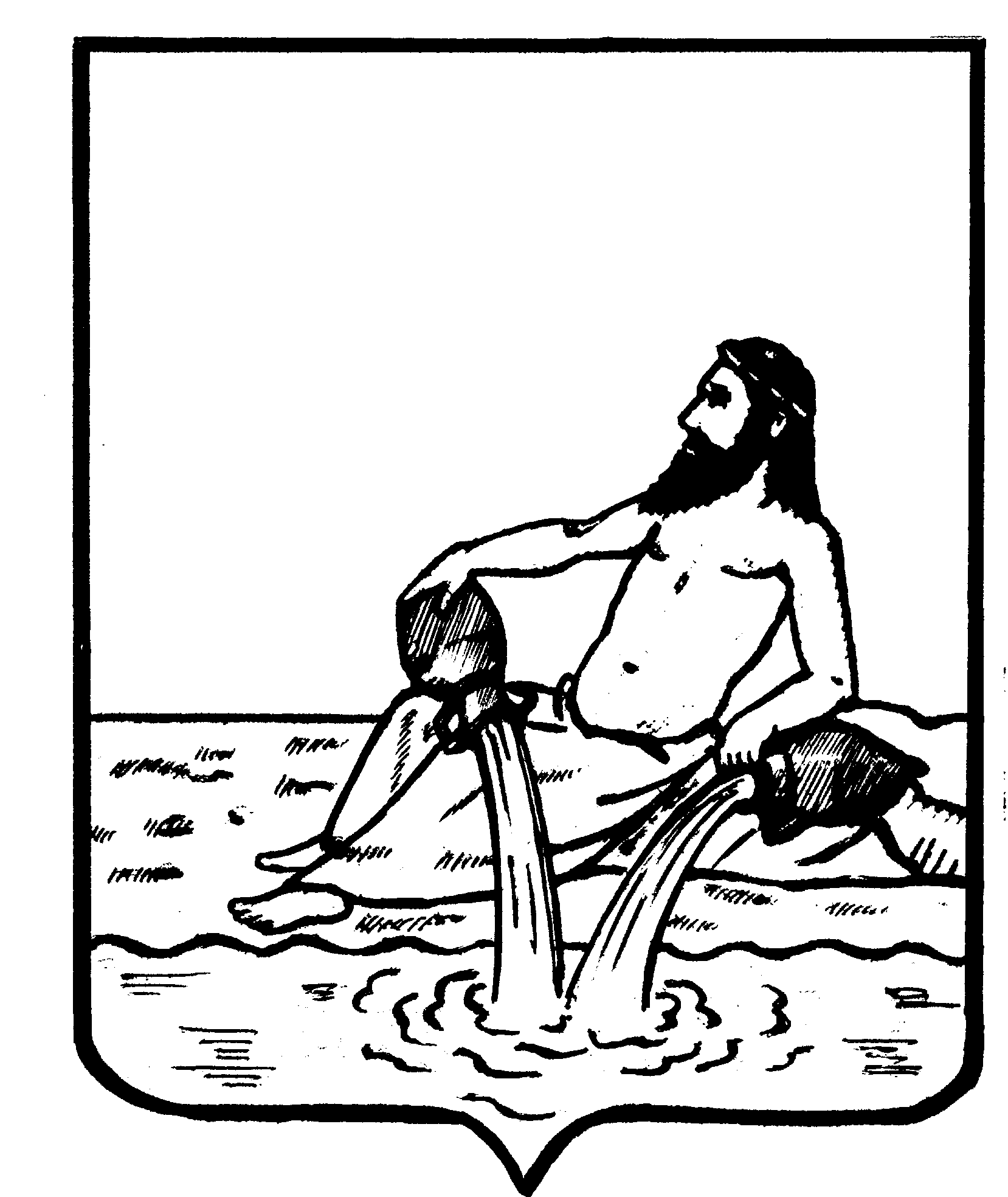 ГЛАВА ВЕЛИКОУСТЮГСКОГО МУНИЦИПАЛЬНОГО ОКРУГАВОЛОГОДСКОЙ ОБЛАСТИПОСТАНОВЛЕНИЕ_____________ (дата)  		                                    		 	           № _____г. Великий УстюгОб утверждении схем границ прилегающих к организациям и объектам территорий, на которых не допускается розничная продажа алкогольной продукции»Руководствуясь пунктом 3 решения Великоустюгской Думы от 31.05.2023 № 75 «Об определении границ прилегающих территорий, на которых не допускается розничная продажа алкогольной продукции», статьями 33, 38 Устава Великоустюгского муниципального округаПОСТАНОВЛЯЮ:1. Утвердить схемы границ прилегающих к организациям и объектам территорий, на которых не допускается розничная продажа алкогольной продукции и розничная продажа алкогольной продукции при оказании услуг общественного питания согласно, приложениям № 1-1302. Признать утратившим силу:постановление администрации Великоустюгского муниципального района от 15.08.2013 № 1266 «Об утверждении схем границ прилегающих территорий, на которых не допускается розничная продажа алкогольной продукции»;постановление администрации Великоустюгского муниципального района от 31.03.2015 № 507 «О внесении изменений в постановление администрации Великоустюгского муниципального района от 15.08.2013 № 1266 «Об утверждении схем границ прилегающих территорий, на которых не допускается розничная продажа алкогольной продукции»;постановление администрации Великоустюгского муниципального района от 15.03.2016 № 256 «О внесении изменений в постановление администрации Великоустюгского муниципального района от 15.08.2013 № 1266 «Об утверждении схем границ прилегающих территорий, на которых не допускается розничная продажа алкогольной продукции;постановление администрации Великоустюгского муниципального района от 06.04.2016 № 365 «О внесении изменений в постановление администрации Великоустюгского муниципального района от 15.08.2013 № 1266 «Об утверждении схем границ прилегающих территорий, на которых не допускается розничная продажа алкогольной продукции»; постановление администрации Великоустюгского муниципального района от 13.07.2016 № 779 «О внесении изменений в постановление администрации Великоустюгского муниципального района от 15.08.2013 № 1266 «Об утверждении схем границ прилегающих территорий, на которых не допускается розничная продажа алкогольной продукции»;постановление администрации Великоустюгского муниципального района от 21.07.2016 № 819 «О внесении изменений в постановление администрации Великоустюгского муниципального района от 15.08.2013 № 1266 «Об утверждении схем границ прилегающих территорий, на которых не допускается розничная продажа алкогольной продукции»;постановление администрации Великоустюгского муниципального района от 01.12.2016 № 1314 «О внесении изменений в постановление администрации Великоустюгского муниципального района от 15.08.2013 № 1266 «Об утверждении схем границ прилегающих территорий, на которых не допускается розничная продажа алкогольной продукции»;постановление администрации Великоустюгского муниципального района от 26.03.2018 № 476 «О внесении изменений в постановление администрации Великоустюгского муниципального района от 15.08.2013 № 1266 «Об утверждении схем границ прилегающих территорий, на которых не допускается розничная продажа алкогольной продукции».3. Настоящее постановление вступает в силу после официального опубликования.ГлаваВеликоустюгского муниципального округа                                И.А.АбрамовПриложение №1 УТВЕРЖДЕНА постановлением администрации Великоустюгского муниципального округа от ___ №____СХЕМА границ прилегающих территорий к МБОУ «Средняя общеобразовательная школа №1 с углубленным изучением отдельных предметов»Адрес объекта: Вологодская область, г. Великий Устюг, ул. 2-ая Пролетарская, д.8.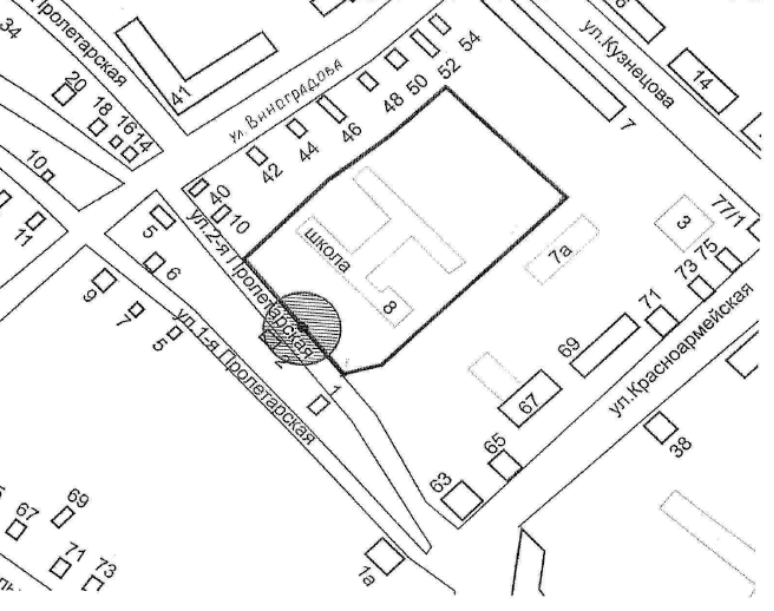                                                                                                                 М  1: 2000Условные обозначения:               - граница земельного участка  МБОУ «Средняя общеобразовательная школа №1с углубленным изучением отдельных предметов»              -  вход на территорию МБОУ «Средняя общеобразовательная школа №1с углубленным изучением отдельных предметов»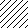 -  прилегающая территория; радиус — 20 метровПриложение №2 УТВЕРЖДЕНА постановлением администрации Великоустюгского муниципального округа от ___ №____СХЕМА границ прилегающих территорий к МБОУ «Средняя общеобразовательная школа №2  с кадетскими классами»Адрес объекта: Вологодская область, г. Великий Устюг, Советский пр, д. 221,223                                                                                                               М  1: 2000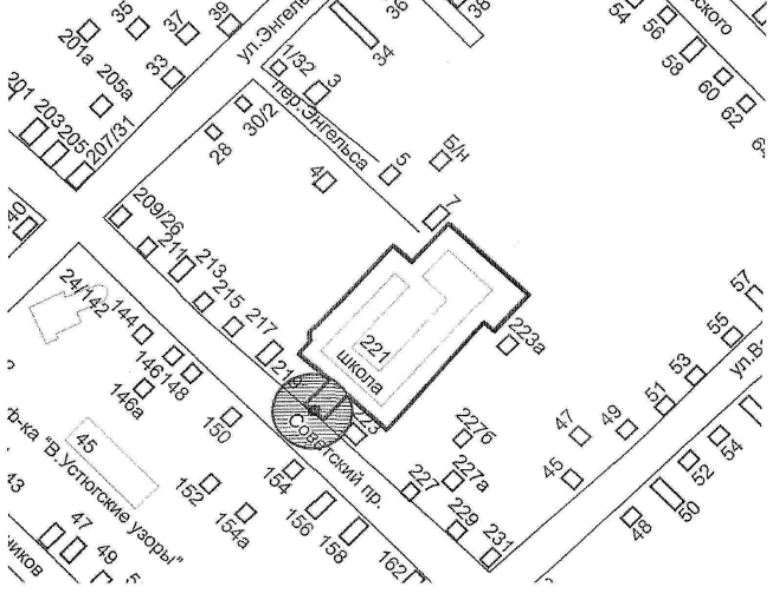 Условные обозначения:               - граница земельного участка  МБОУ «Средняя общеобразовательная школа № 2 с кадетскими классами»»              -  вход на территорию МБОУ «Средняя общеобразовательная школа № 2 с кадетскими классами»»-  прилегающая территория; радиус — 20 метровПриложение № 2.1УТВЕРЖДЕНА постановлением администрации Великоустюгского муниципального округа от ___ №____СХЕМА №2границ прилегающих территорий к МБОУ «Средняя общеобразовательная школа №2  с кадетскими классами»Адрес объекта: Вологодская область, г. Великий Устюг, Советский пр, д. 68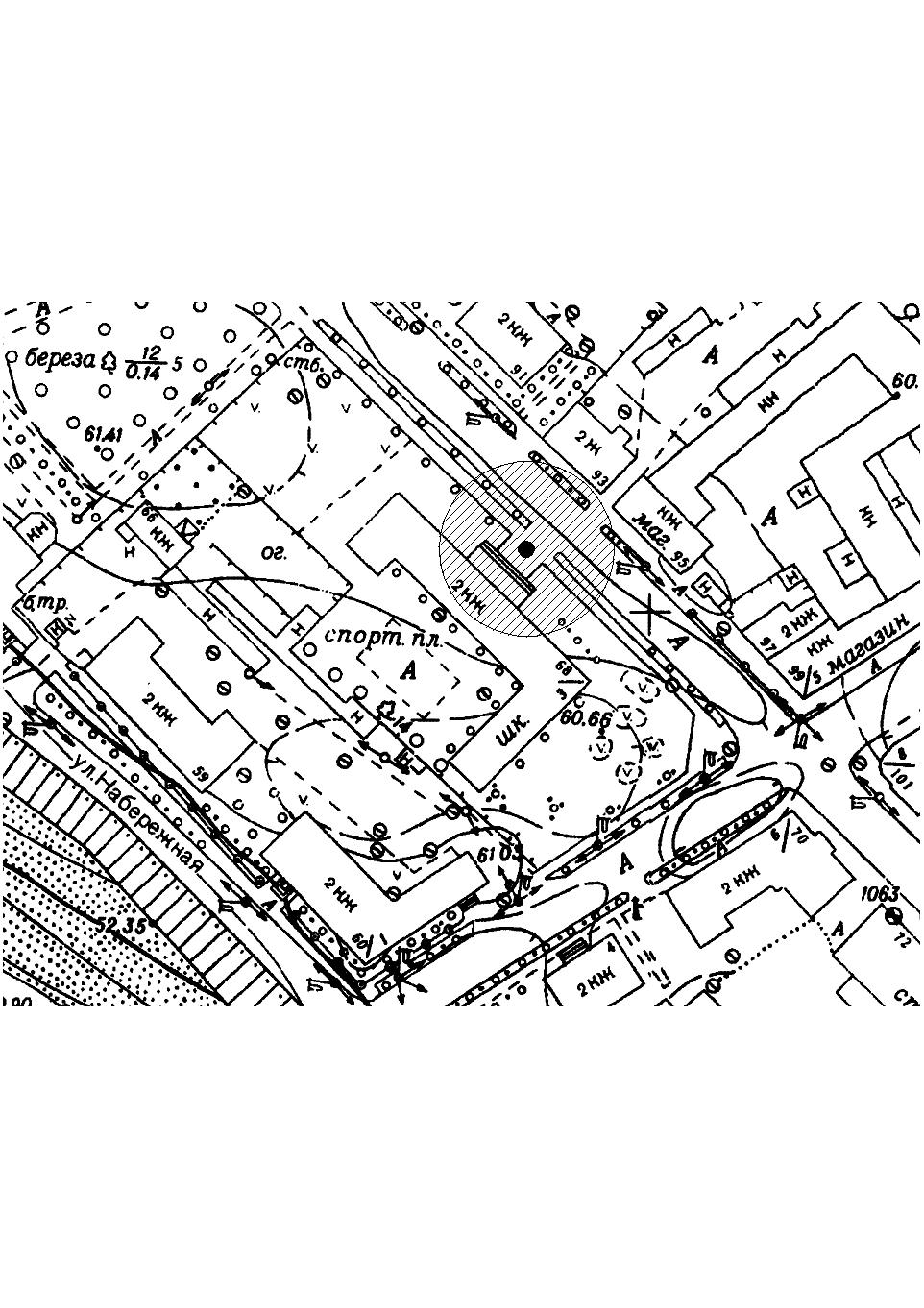 М  1: 2000Условные обозначения:              - граница земельного участка  МБОУ «Средняя общеобразовательная школа № 2с кадетскими классами»»-  вход на территорию МБОУ МБОУ «Средняя общеобразовательная школа № 2с кадетскими классами»»-  прилегающая территория; радиус — 20 метровПриложение №3УТВЕРЖДЕНА постановлением администрации Великоустюгского муниципального округа от ___ №____СХЕМАграниц прилегающей территориик объекту «МБОУ «Средняя общеобразовательная школа № 4»Адрес объекта: Вологодская область, г. Великий Устюг, ул. 2-ая Пролетарская, д. 36.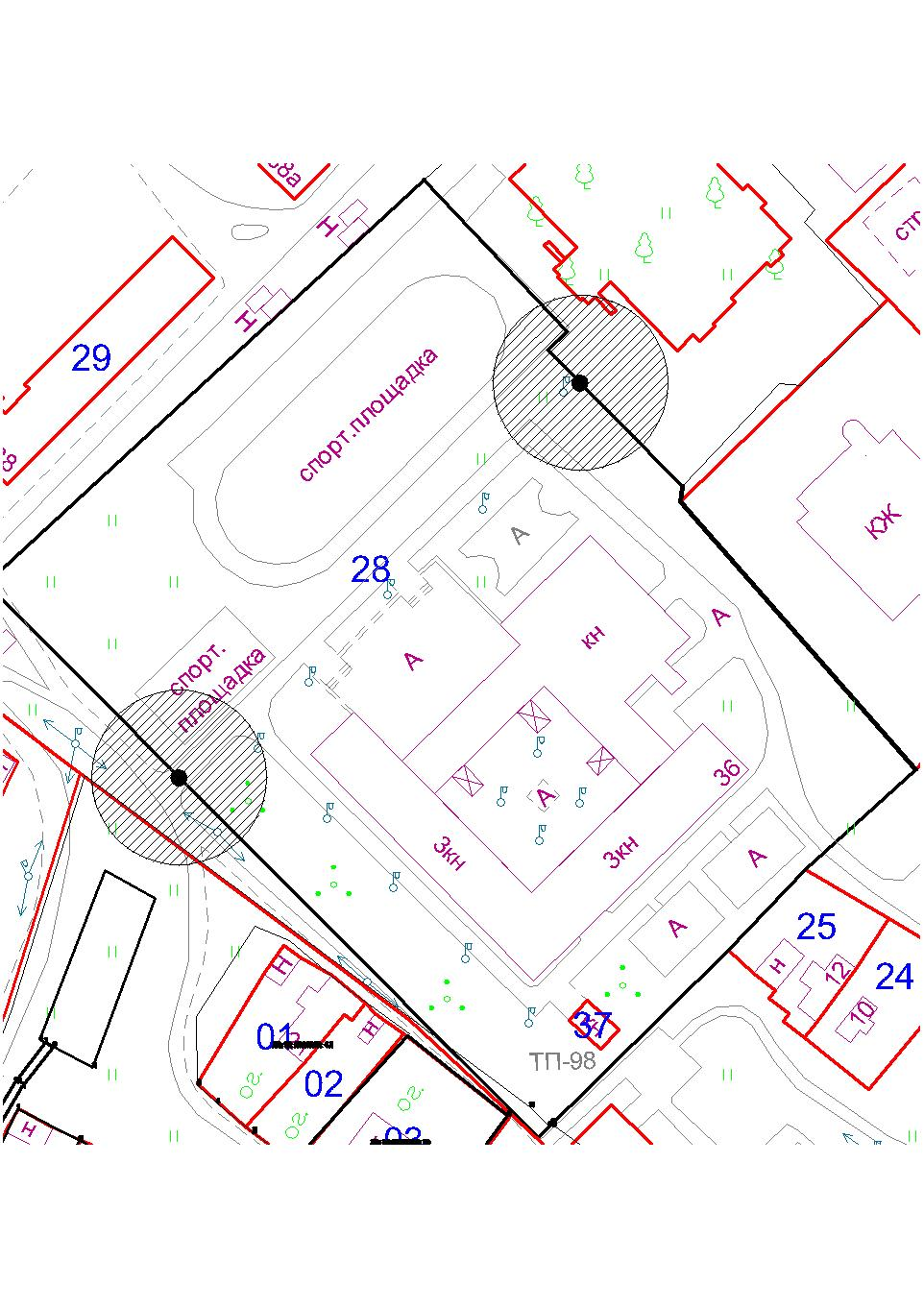      М  1: 2000Условные обозначения:              - граница земельного участка  МБОУ «Средняя общеобразовательная школа № 4»-  вход на территорию МБОУ «Средняя общеобразовательная школа № 4»-  прилегающая территория; радиус — 20 метровПриложение №4УТВЕРЖДЕНА постановлением администрации Великоустюгского муниципального округа от ___ №____СХЕМАграниц прилегающей территориик объекту «МБОУ «Средняя общеобразовательная школа № 9»Адрес объекта: Вологодская область, г. Великий Устюг, ул. Кооперативная, д. 7.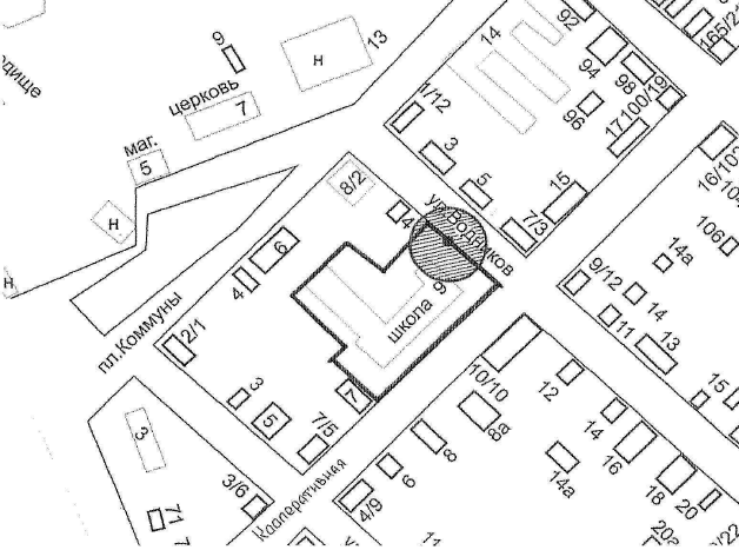      М  1: 2000              - граница земельного участка  МБОУ «Средняя общеобразовательная школа № 9»              -  вход на территорию МБОУ «Средняя общеобразовательная школа № 9»-  прилегающая территория; радиус — 20 метровУсловные обозначения:Приложение №5УТВЕРЖДЕНА постановлением администрации Великоустюгского муниципального округа от ___ №____СХЕМАграниц прилегающей территориик объекту «МБОУ «Основная общеобразовательная школа № 11»Адрес объекта: Вологодская область, г. Великий Устюг, Советский пр, д. 78.     М  1: 2000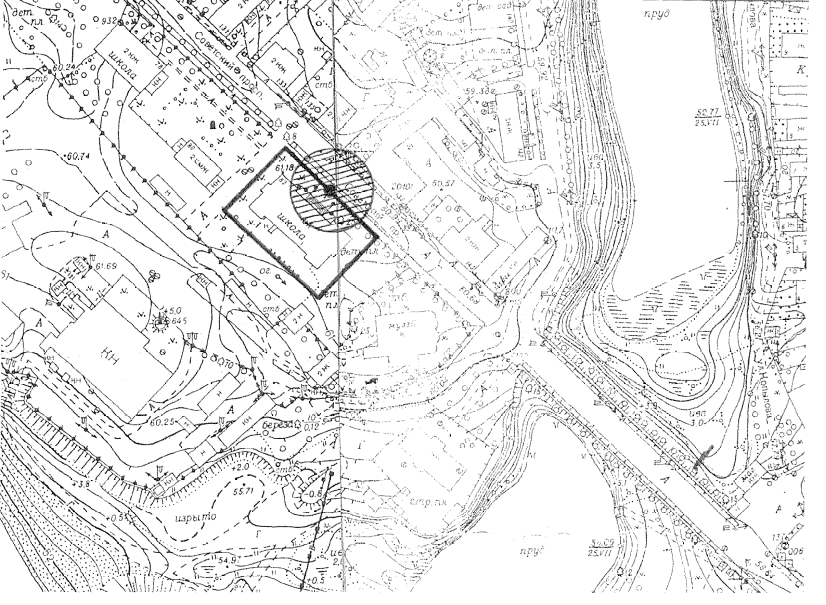 Условные обозначения:              - граница земельного участка  МБОУ «Основная общеобразовательная школа № 11»              -  вход на территорию МБОУ «Основная общеобразовательная школа № 11»-  прилегающая территория; радиус — 20 метровПриложение № 6УТВЕРЖДЕНА постановлением администрации Великоустюгского муниципального округа от ___ №____СХЕМАграниц прилегающей территориик объекту «МБОУ «Средняя общеобразовательная школа № 15 им. С. Преминина»Адрес объекта: Вологодская область, Великоустюгский район, г. Красавино, ул. Текстильщиков д. 10. М  1: 2000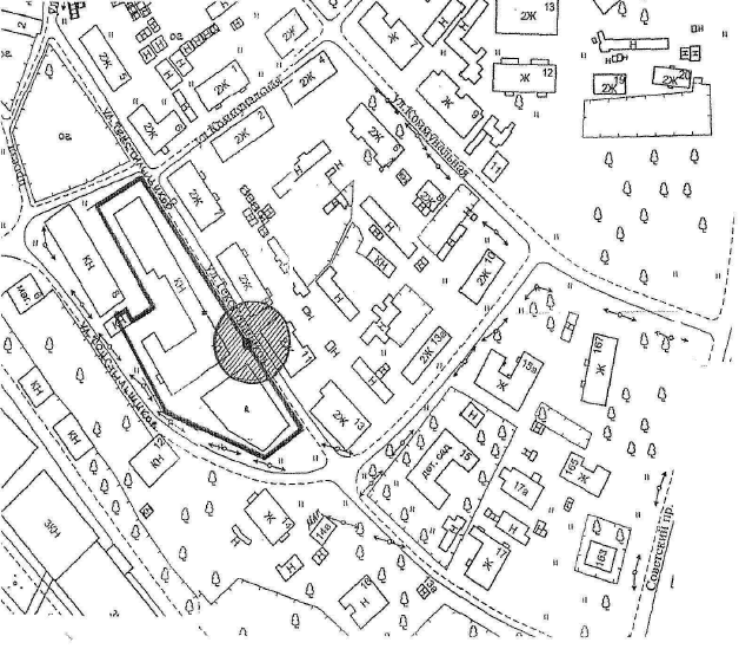 Условные обозначения:              - граница земельного участка  МБОУ «Средняя общеобразовательная школа № 15 им. С. Преминина»              -  вход на территорию МБОУ «Средняя общеобразовательная школа № 15 им. С. Преминина»»-  прилегающая территория; радиус — 20 метровПриложение № 6.1УТВЕРЖДЕНА постановлением администрации Великоустюгского муниципального округа от ___ №____СХЕМАграниц прилегающей территориик объекту «МБОУ «Средняя общеобразовательная школа № 15 им. С. Преминина» (дошкольные группы)Адрес объекта: Вологодская область, Великоустюгский район, г. Красавино, ул. Текстильщиков д. 15.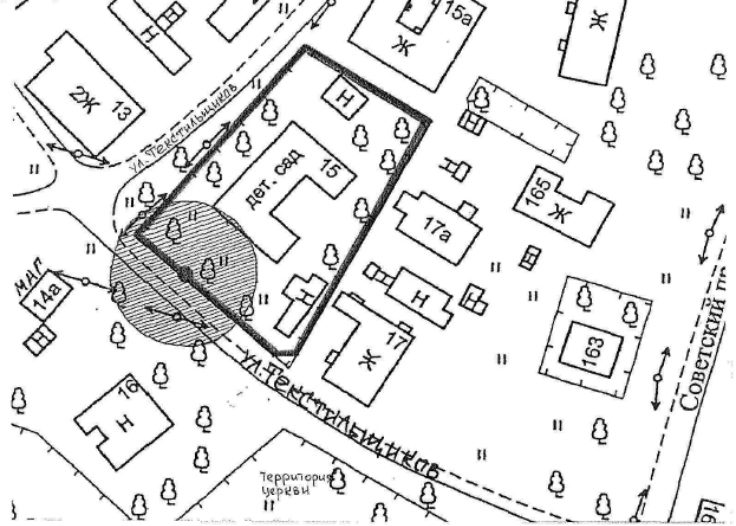 М  1: 2000Условные обозначения:              - граница земельного участка  МБОУ «Средняя общеобразовательная школа № 15 им. С. Преминина»              -  вход на территорию МБОУ «Средняя общеобразовательная школа № 15 им. С. Преминина»»-  прилегающая территория; радиус — 20 метровПриложение № 6.2УТВЕРЖДЕНА постановлением администрации Великоустюгского муниципального округа от ___ №____СХЕМАграниц прилегающей территориик объекту «МБОУ «Средняя общеобразовательная школа № 15 им. С. Преминина»Адрес объекта: Вологодская область, Великоустюгский район, г. Красавино, ул. Советский пр. д.261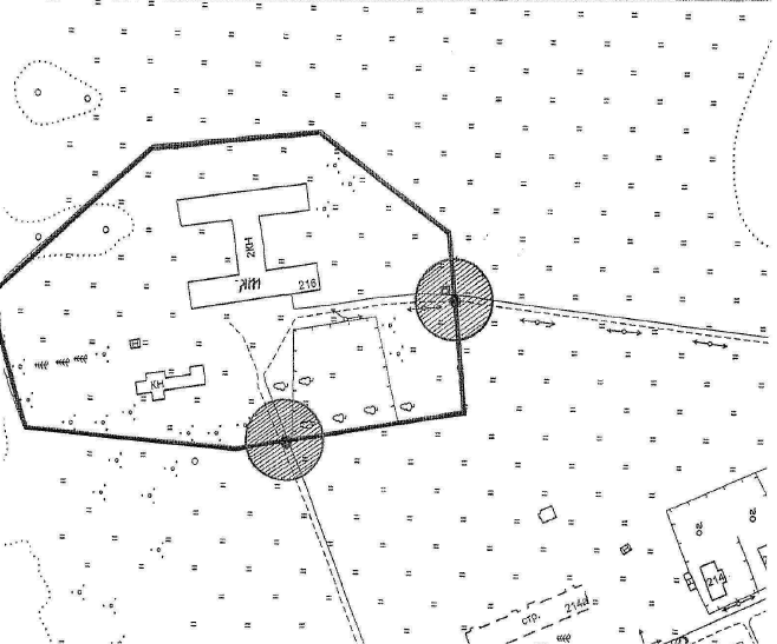 М  1: 2000Условные обозначения:              - граница земельного участка  МБОУ «Средняя общеобразовательная школа № 15 им. С. Преминина»              -  вход на территорию МБОУ «Средняя общеобразовательная школа № 15 им. С. Преминина»»-  прилегающая территория; радиус — 20 метровПриложение №7УТВЕРЖДЕНА постановлением администрации Великоустюгского муниципального округа от ___ №____СХЕМАграниц прилегающей территориик объекту «МБОУ «Гимназия»Адрес объекта: Вологодская область, г. Великий Устюг, ул. Московская, д. 7.                                                                         М  1: 2000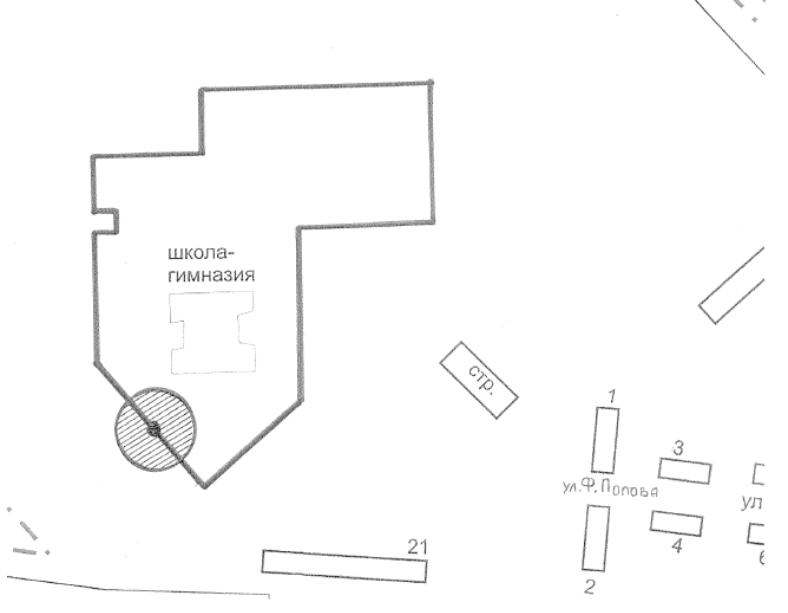 Условные обозначения:              - граница земельного участка  МБОУ «Гимназия»              -  вход на территорию МБОУ «Гимназия»-  прилегающая территория; радиус — 20 метровПриложение №8УТВЕРЖДЕНА постановлением администрации Великоустюгского муниципального округа от ___ №____СХЕМАграниц прилегающей территориик объекту МБОУ «Аристовская основная общеобразовательная школа»Адрес объекта: Вологодская область, Великоустюгский район, д. Аристово, ул. Центральная, д. 14.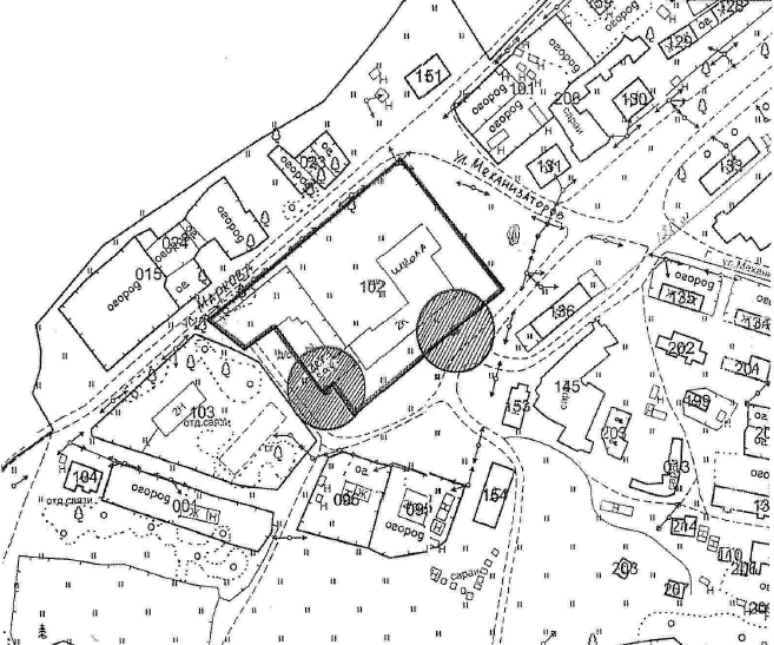  М  1: 2000Условные обозначения:               - граница земельного участка  МБОУ «Аристовская основная общеобразовательная школа»              -  вход на территорию МБОУ «Аристовская основная общеобразовательная школа»              -  прилегающая территория; радиус — 20 метровПриложение №8.1УТВЕРЖДЕНА постановлением администрации Великоустюгского муниципального округа от ___ №____СХЕМАграниц прилегающей территориик объекту «МБОУ «Аристовская основная общеобразовательная школа»Адрес объекта: Вологодская область, Великоустюгский район, п. Кузино, ул. Лермонтова, д. 10. М  1: 2000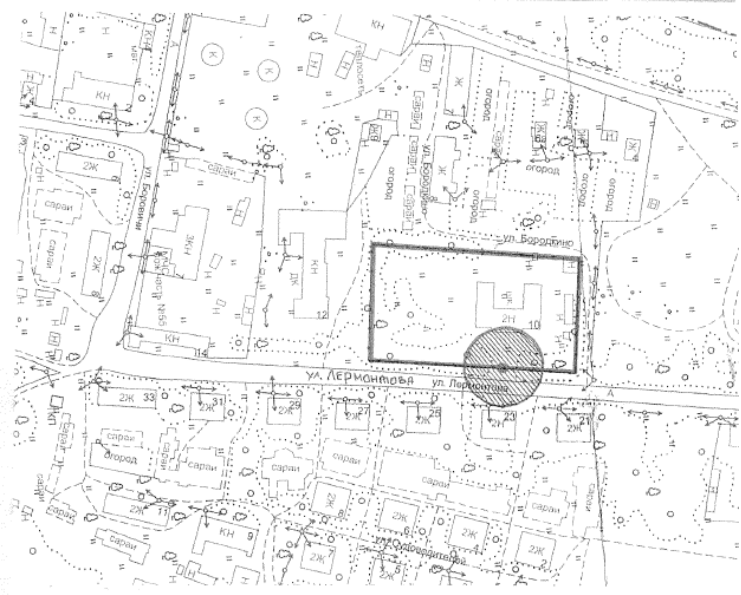 Условные обозначения:               - граница земельного участка  МБОУ «Аристовская основная общеобразовательная школа»              -  вход на территорию МБОУ «Аристовская основная общеобразовательная школа»-  прилегающая территория; радиус — 20 метровПриложение № 8.2УТВЕРЖДЕНА постановлением администрации Великоустюгского муниципального округа от ___ №____Схема границ прилегающей территориик объекту «МБОУ «Аристовская основная общеобразовательная школа»Адрес объекта: Вологодская область, Великоустюгский район, п. Кузино, ул. Лермонтова, д. 8.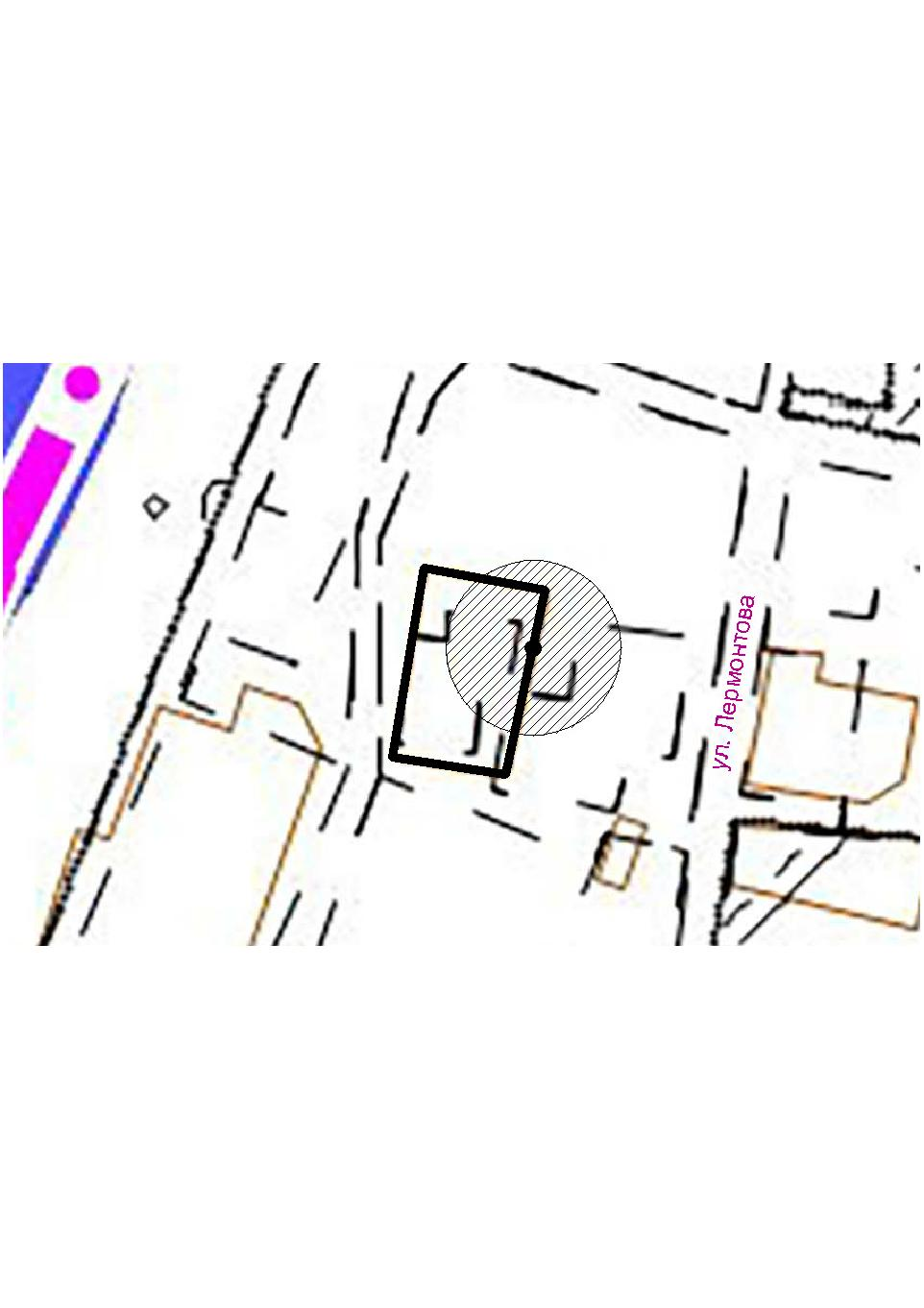  М  1: 2000Условные обозначения:               - граница земельного участка  МБОУ «Аристовская основная общеобразовательная школа»              -  вход на территорию МБОУ «Аристовская основная общеобразовательная школа»-  прилегающая территория; радиус — 20 метровПриложение № 9УТВЕРЖДЕНА постановлением администрации Великоустюгского муниципального округа от ___ №____Схема границ прилегающей территориик объекту МБОУ «Большевицкая основная общеобразовательная школа»Адрес объекта: Вологодская область, Великоустюгский район, д Благовещенье, ул. Школьная, д. 5,6 М  1: 2000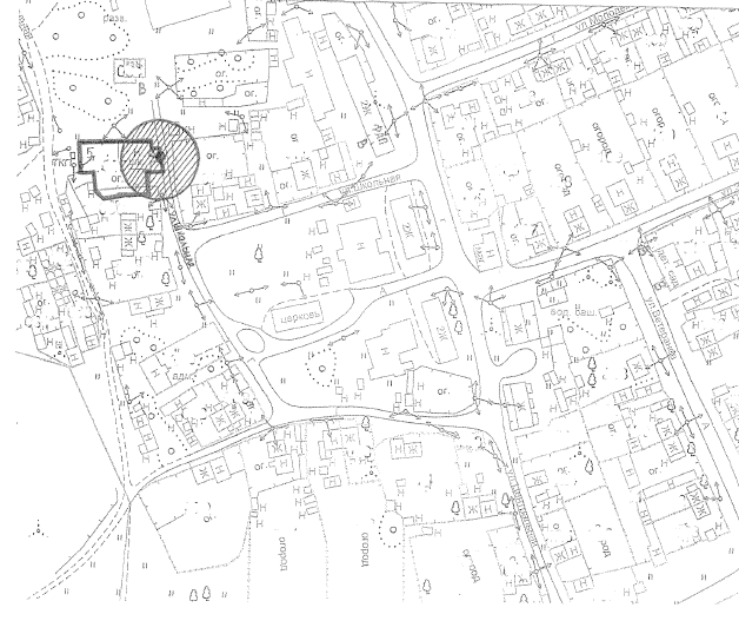 Условные обозначения:               - граница земельного участка  МБОУ «Большевицкая основная общеобразовательная школа»              -  вход на территорию МБОУ «Большевицкая основная общеобразовательная школа»-  прилегающая территория; радиус — 20 метровПриложение № 10УТВЕРЖДЕНА постановлением администрации Великоустюгского муниципального округа от ___ №____Схема границ прилегающей территориик объекту МБОУ «Вечерняя средняя общеобразовательная школа»Адрес объекта: Вологодская область, г. Великий Устюг, ул. Пушкариха, д.14.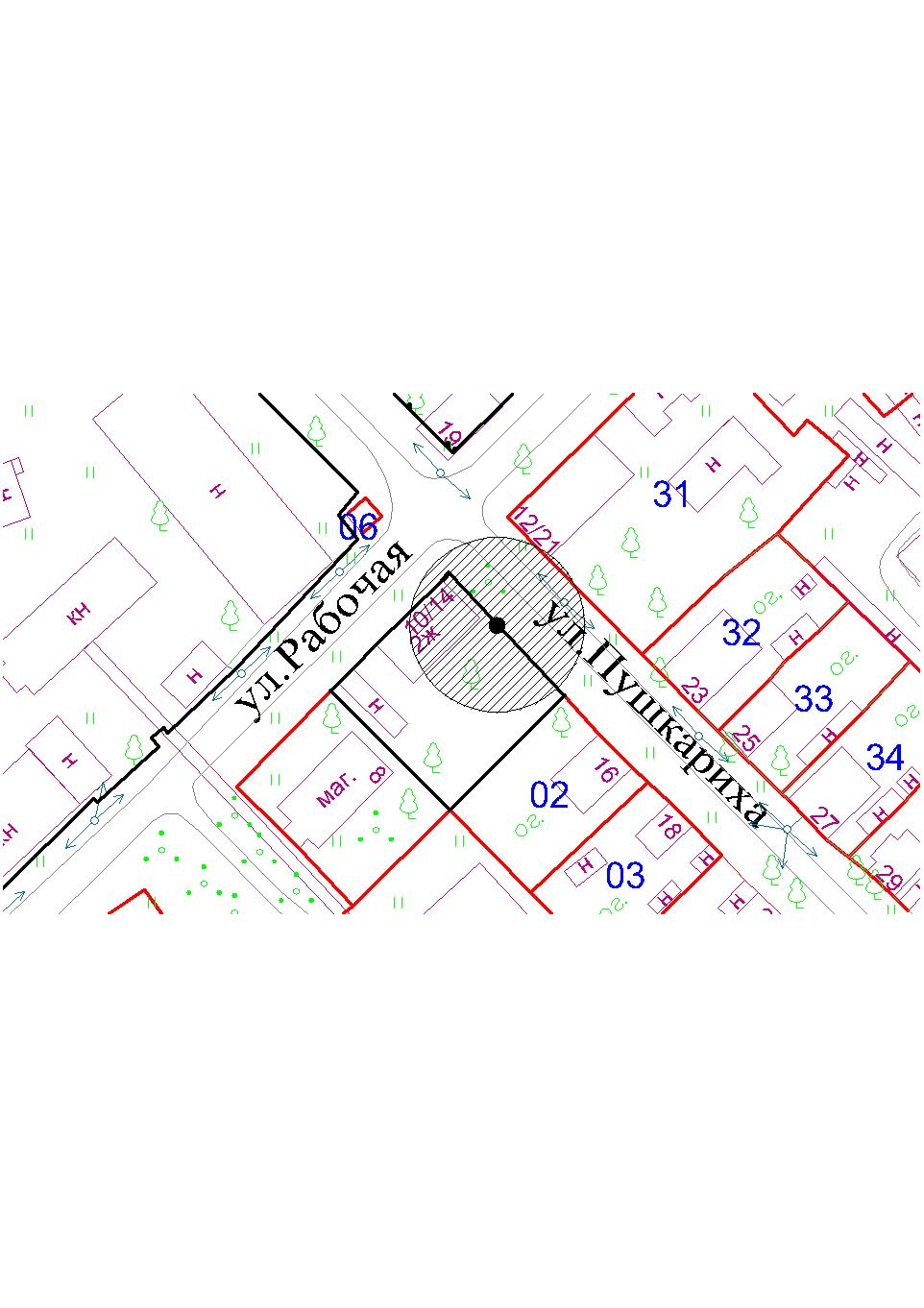  М  1: 2000Условные обозначения:              - граница земельного участка  МБОУ «Вечерняя средняя общеобразовательная школа»              -  вход на территорию МБОУ «Вечерняя средняя общеобразовательная школа»-  прилегающая территория; радиус — 20 метровПриложение № 11УТВЕРЖДЕНА постановлением администрации Великоустюгского муниципального округа от ___ №____Схема границ прилегающей территориик объекту «МБОУ «Васильевская основная общеобразовательная школа»Адрес объекта: Вологодская область, Великоустюгский район, с. Васильевское, ул. Школьная, д. 5. М  1: 2000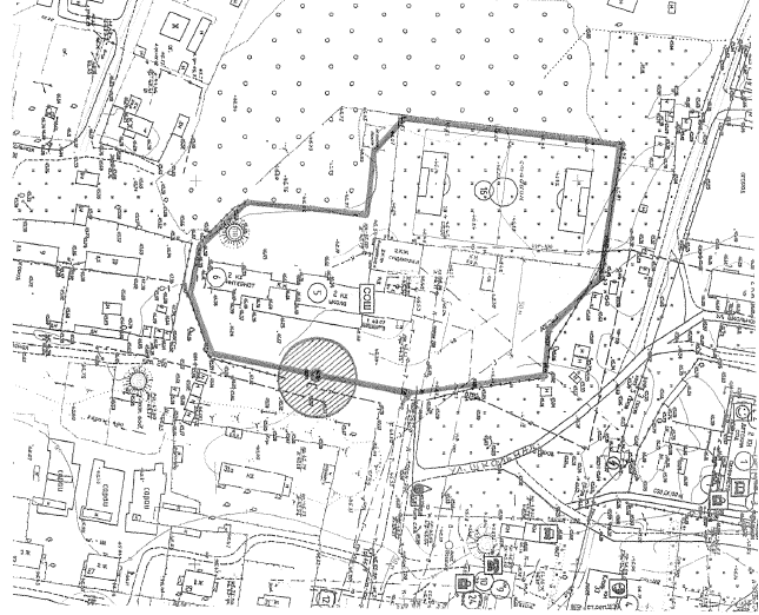 Условные обозначения:              - граница земельного участка  МБОУ «Васильевская основная общеобразовательная школа»              -  вход на территорию МБОУ «Васильевская основная общеобразовательная школа»-  прилегающая территория; радиус — 20 метровПриложение № 12УТВЕРЖДЕНА постановлением администрации Великоустюгского муниципального округа от ___ №____Схема границ прилегающей территориик объекту МБОУ «Голузинская средняя общеобразовательная школа»Адрес объекта: Вологодская область, Великоустюгский район, п. Новатор, ул. Советская, д.42.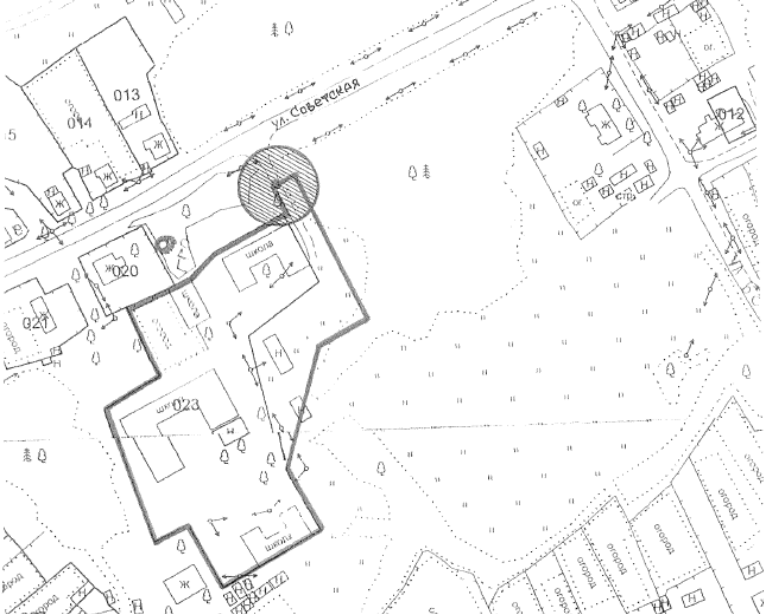 М 1:2000Условные обозначения:              - граница земельного участка  МБОУ «Голузинская средняя общеобразовательная школа»              -  вход на территорию МБОУ «Голузинская средняя общеобразовательная школа»-  прилегающая территория; радиус — 20 метровПриложение № 13УТВЕРЖДЕНА постановлением администрации Великоустюгского муниципального округа от ___ №____Схема границ прилегающей территориик объекту «МБОУ «Ломоватская основная общеобразовательная школа»Адрес объекта: Вологодская область, Великоустюгский район, п. Ломоватка, ул. Ленина, д. 19.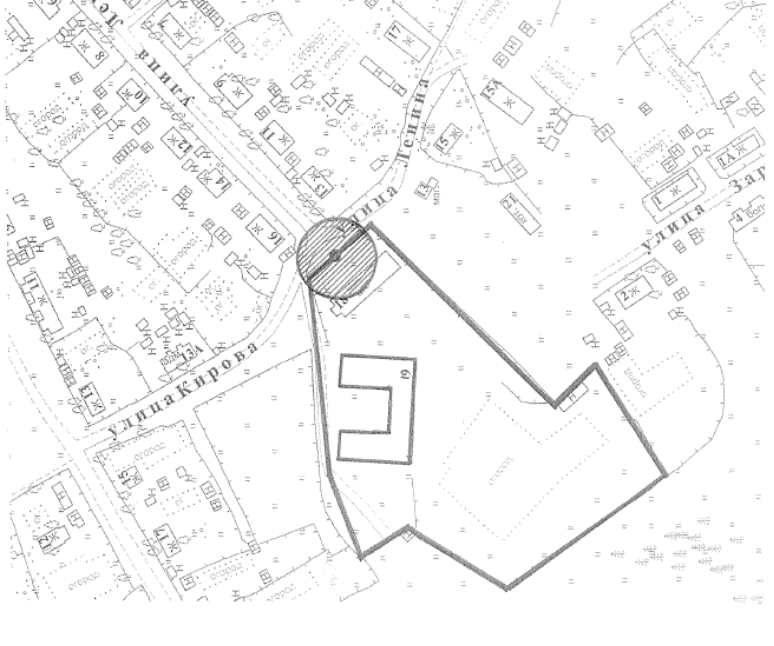 М 1:2000Условные обозначения:              - граница земельного участка  МБОУ «Ломоватская основная  общеобразовательная школа»              -  вход на территорию МБОУ «Ломоватская основная общеобразовательная школа»-  прилегающая территория; радиус — 20 метровПриложение № 14УТВЕРЖДЕНА постановлением администрации Великоустюгского муниципального округа от ___ №____Схема границ прилегающей территориик объекту «МБОУ «Морозовская средняя общеобразовательная школа»Адрес объекта: Вологодская область, Великоустюгский район, д. Морозовица, ул. Центральная, д. 12.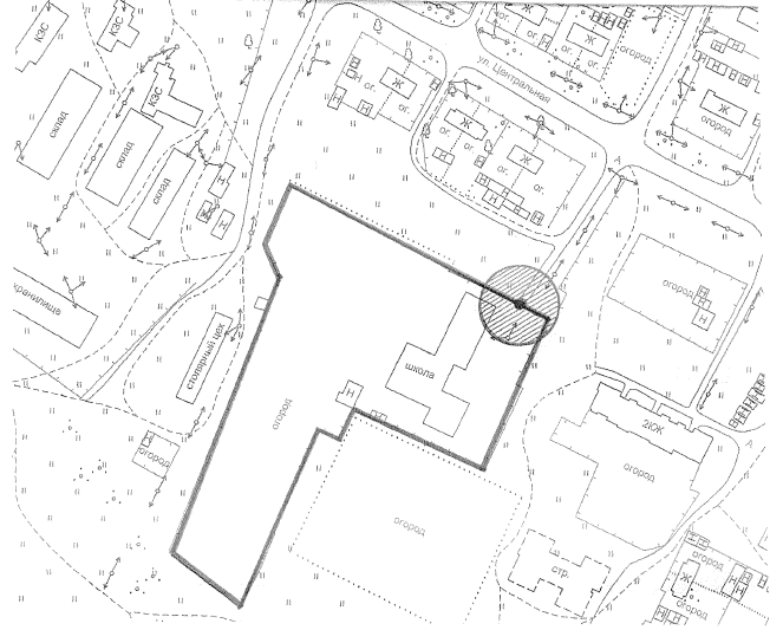 М 1:2000Условные обозначения:               - граница земельного участка  МБОУ «Морозовская средняя общеобразовательная школа»              -  вход на территорию МБОУ «Морозовская средняя средняя общеобразовательная школа»-  прилегающая территория; радиус — 20 метровПриложение № 14.1  УТВЕРЖДЕНА постановлением администрации Великоустюгского муниципального округа от ___ №____Схема границ прилегающей территориик объекту «МБОУ «Морозовская средняя общеобразовательная школа» (дошкольные группы)Адрес объекта: Вологодская область, Великоустюгский район, д. Морозовица, ул. Почтовая, д. 1.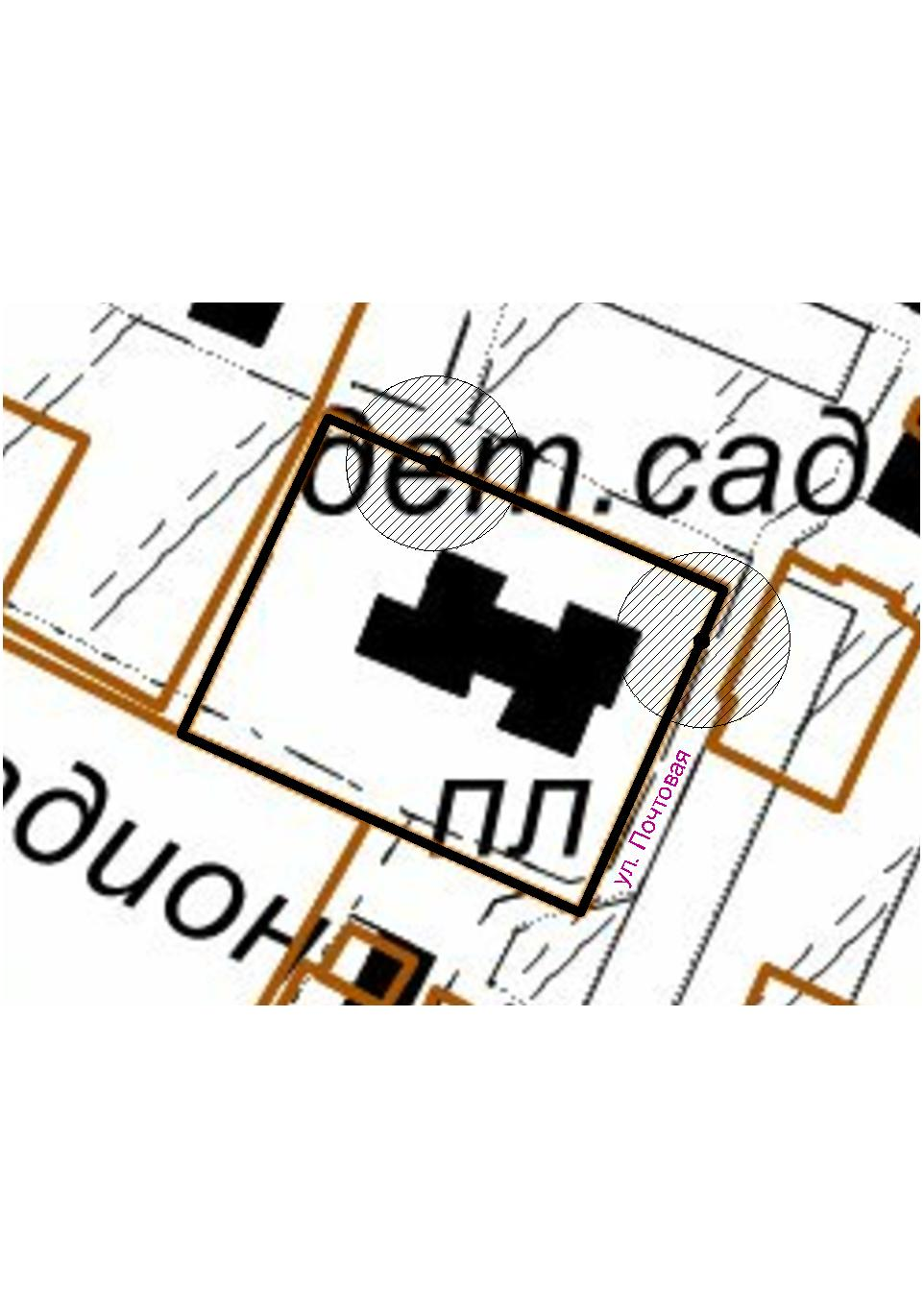 М 1:2000Условные обозначения:               - граница земельного участка  МБОУ «Морозовская средняя общеобразовательная школа»              -  вход на территорию МБОУ «Морозовская средняя средняя общеобразовательная школа»-  прилегающая территория; радиус — 20 метровПриложение № 15УТВЕРЖДЕНА постановлением администрации Великоустюгского муниципального округа от ___ №____Схема границ прилегающей территориик объекту «МБОУ «Орловская основная общеобразовательная школа»Адрес объекта: Вологодская область, Великоустюгский район, д. Чернево, д. 112.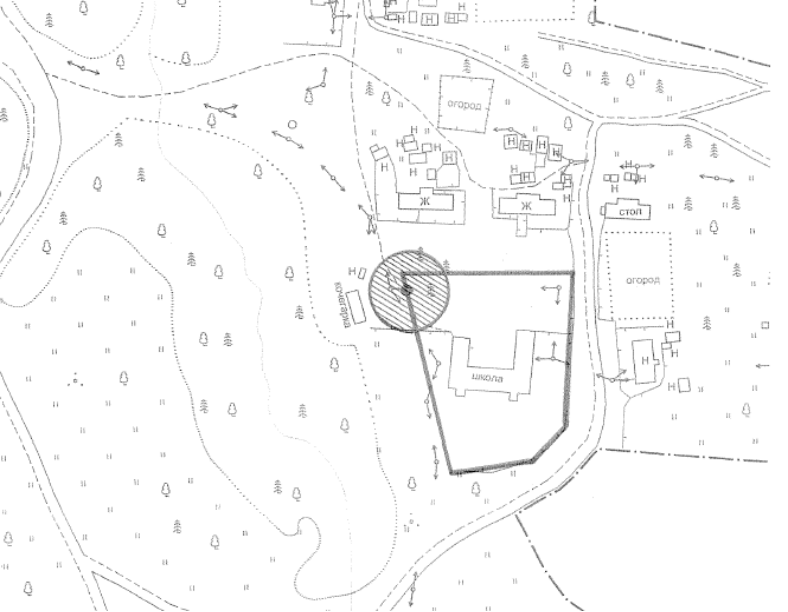 М 1:2000Условные обозначения              - граница земельного участка  МБОУ «Орловская основная общеобразовательная школа»              -  вход на территорию МБОУ «Орловская основная общеобразовательная школа»-  прилегающая территория; радиус — 20 метровПриложение № 16УТВЕРЖДЕНА постановлением администрации Великоустюгского муниципального округа от ___ №____Схема границ прилегающей территориик объекту МБОУ «Полдарская средняя общеобразовательная школа»Адрес объекта: Вологодская область, Великоустюгский район, п. Полдарса, ул. Школьная, д. 9.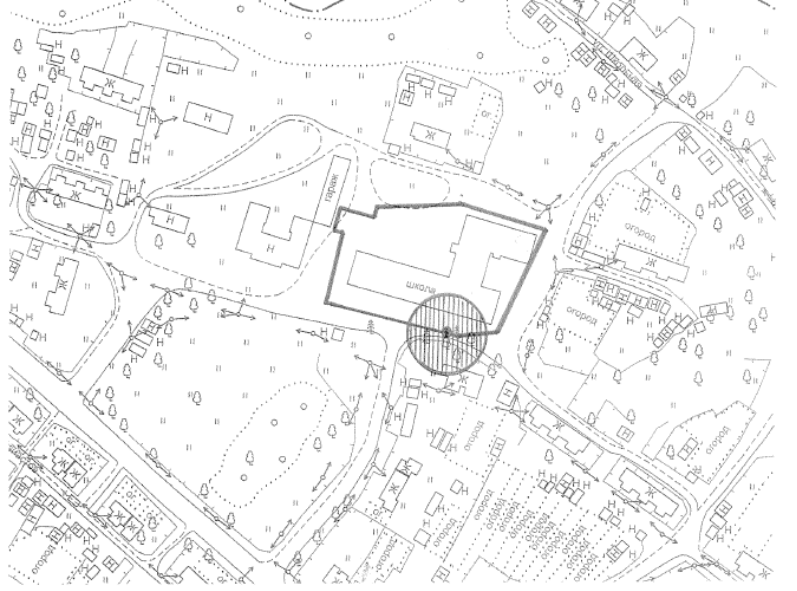 М 1:2000Условные обозначения:              - граница земельного участка  МБОУ «Полдарская средняя общеобразовательная школа»              -  вход на территорию МБОУ «Полдарская средняя общеобразовательная школа»-  прилегающая территория; радиус — 20 метровПриложение № 17УТВЕРЖДЕНА постановлением администрации Великоустюгского муниципального округа от ___ №____Схема границ прилегающей территориик объекту «МБОУ «Сусоловская основная общеобразовательная школа»Адрес объекта: Вологодская область, Великоустюгский район, п. Сусоловка, ул. Центральная, д. 3.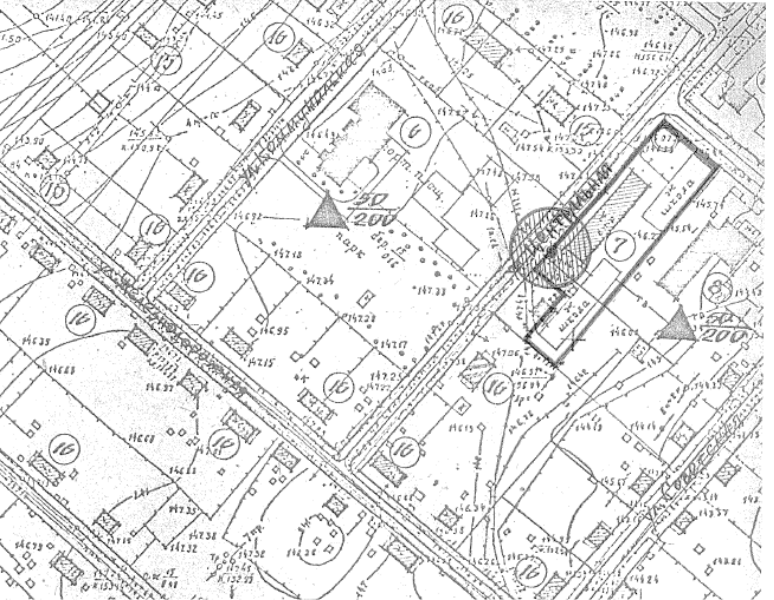 М 1:2000Условные обозначения:               - граница земельного участка  МБОУ «Сусоловская основная общеобразовательная школа»              -  вход на территорию МБОУ «Сусоловская основная общеобразовательная школа»-  прилегающая территория; радиус — 20 метровПриложение № 18УТВЕРЖДЕНА постановлением администрации Великоустюгского муниципального округа от ___ №____Схема границ прилегающей территориик объекту «МБОУ «Теплогорская основная общеобразовательная школа»Адрес объекта: Вологодская область, Великоустюгский район, д. Теплогорье, ул. Школьная, д. 6.М 1:2000  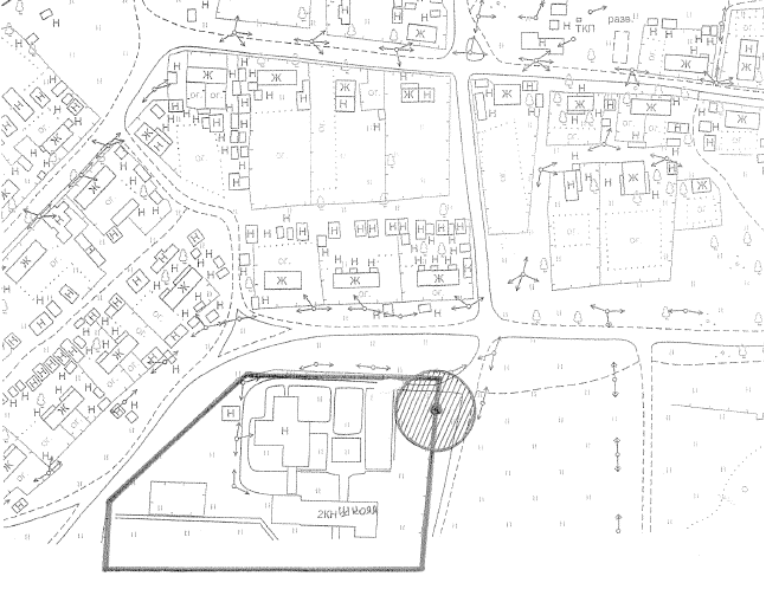 Условные обозначения:              - граница земельного участка  МБОУ «Теплогорская основная общеобразовательная школа»              -  вход на территорию МБОУ «Теплогорская основная общеобразовательная школа»-  прилегающая территория; радиус — 20 метровПриложение № 19УТВЕРЖДЕНА постановлением администрации Великоустюгского муниципального округа от ___ №____Схема границ прилегающей территориик объекту МОУ «Усть Алексеевская средняя общеобразовательная школа»Адрес объекта: Вологодская область, Великоустюгский район, с.Усть Алексеево, ул. Молодежная, д. 22 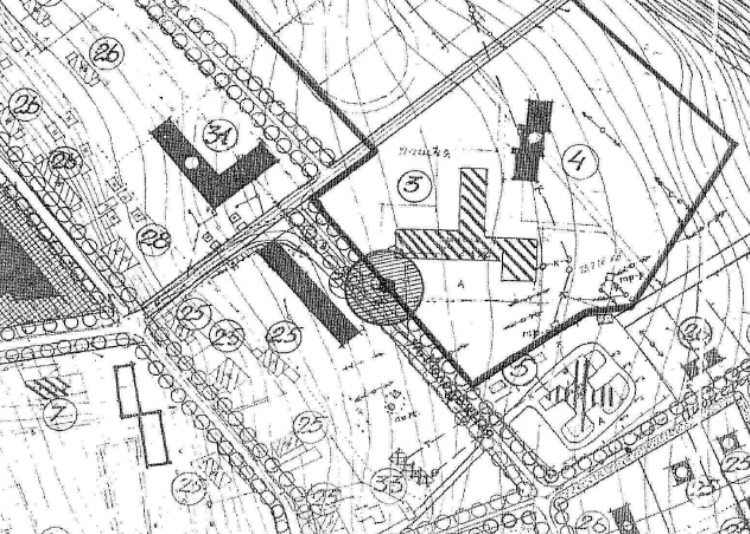 М 1:2000Условные обозначения:              - граница земельного участка  МДОУ «Усть Алексеевская средняя общеобразовательная школа»              -  вход на территорию МДОУ «Усть Алексеевская средняя общеобразовательная школа»-  прилегающая территория; радиус — 20 метровПриложение № 19.1УТВЕРЖДЕНА постановлением администрации Великоустюгского муниципального округа от ___ №___Схема границ прилегающей территориик объекту МОУ «Усть Алексеевская средняя общеобразовательная школа» (дошкольные группы)Адрес объекта: Вологодская область, Великоустюгский район, с.Усть Алексеево, ул. Молодежная, д. 20 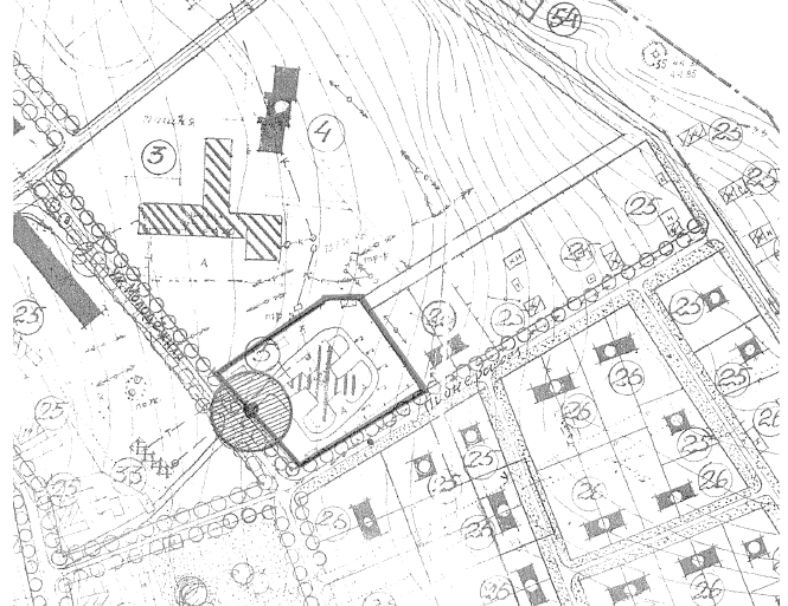 М 1:2000Условные обозначения:              - граница земельного участка  МДОУ «Усть Алексеевская средняя общеобразовательная школа»              -  вход на территорию МДОУ «Усть Алексеевская средняя общеобразовательная школа»-  прилегающая территория; радиус — 20 метровПриложение № 20УТВЕРЖДЕНА постановлением администрации Великоустюгского муниципального округа от ___ №____Схема границ прилегающей территориик объекту МБОУ«Великоустюгская общеобразовательная школа –интернат с ограниченными возможностями здоровья». Адрес объекта: Вологодская область, г. Великий Устюг, ул. Виноградова, д. 17.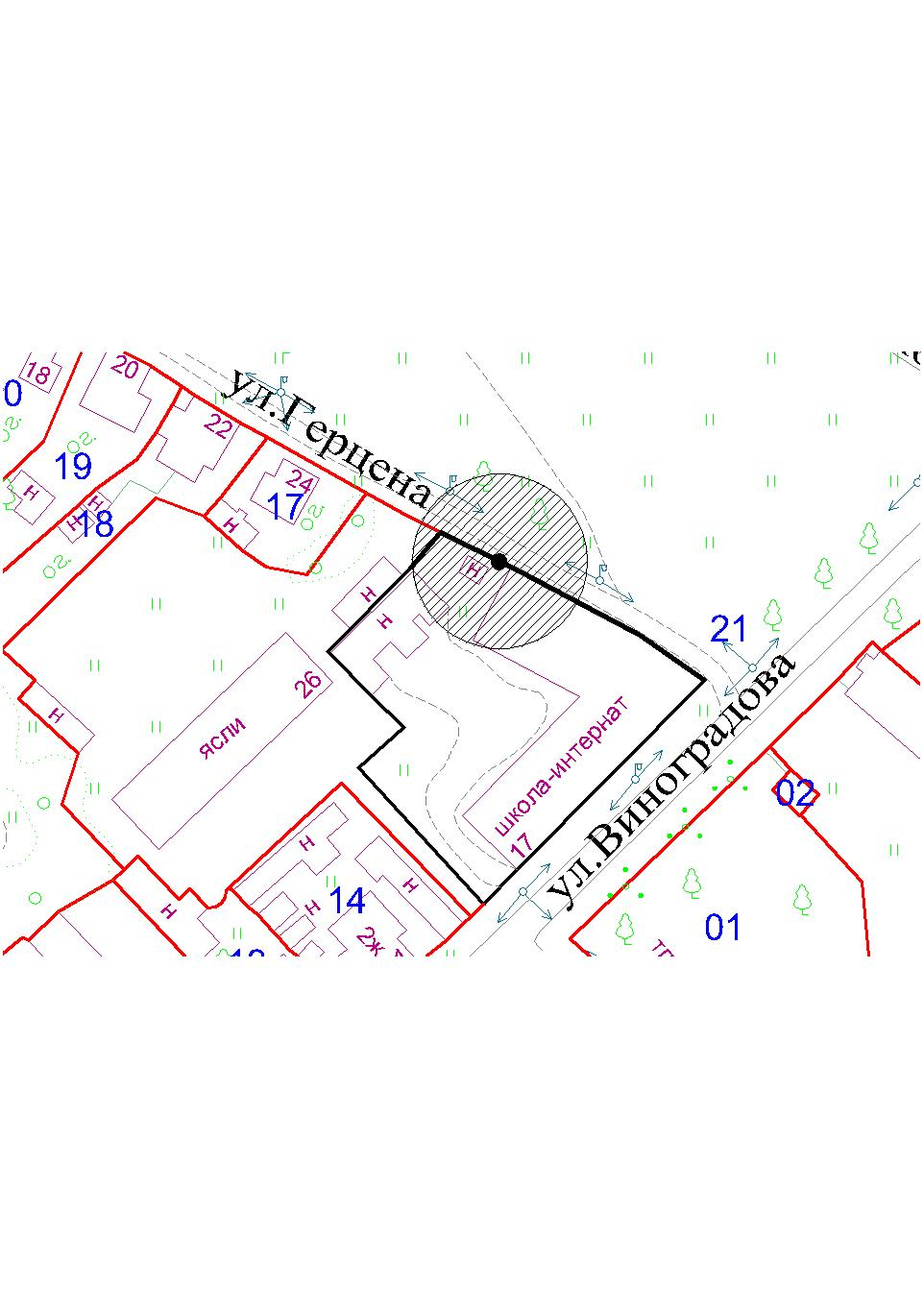 М 1:2000Условные обозначения:              - граница земельного участка  МБОУ «Великоустюгская ОШИ с ОВЗ»-  вход на территорию  МБОУ «Великоустюгская ОШИ с ОВЗ»-  прилегающая территория; радиус — 20 метровПриложение № 20.1УТВЕРЖДЕНА постановлением администрации Великоустюгского муниципального округа от ___ №____Схема границ прилегающей территориик объекту МБОУ«Великоустюгская общеобразовательная школа –интернат с ограниченными возможностями здоровья». Адрес объекта: Вологодская область, г. Великий Устюг, ул. П.Покровского, д. 6.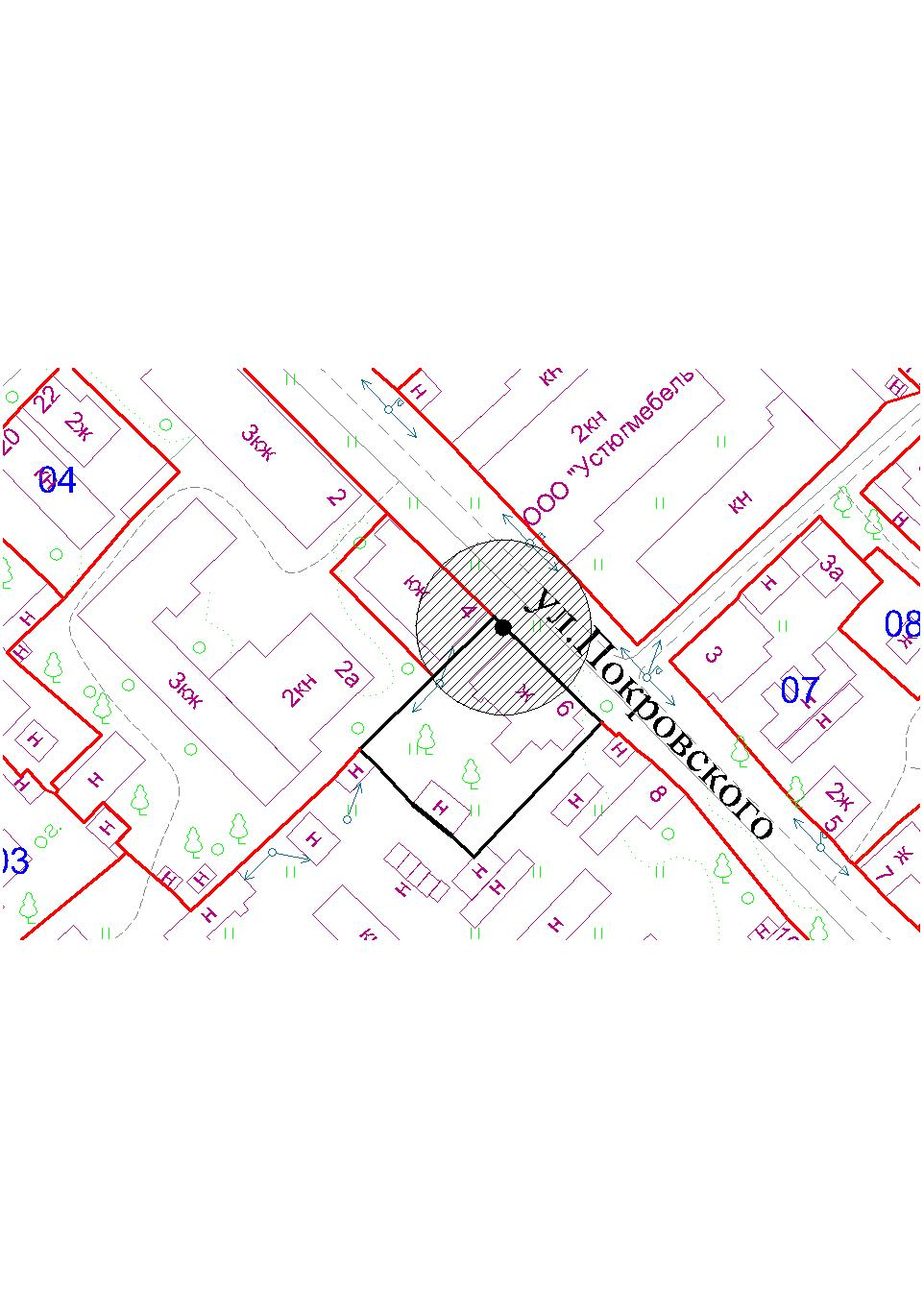 М 1:2000Условные обозначения:              - граница земельного участка  МБОУ «Великоустюгская ОШИ с ОВЗ»-  вход на территорию  МБОУ «Великоустюгская ОШИ с ОВЗ»-  прилегающая территория; радиус — 20 метровПриложение № 21УТВЕРЖДЕНА постановлением администрации Великоустюгского муниципального округа от ___ №____Схема границ прилегающей территориик объекту МБДОУ «Детский сад  1 «Рябинка»Адрес объекта: Вологодская область, г. Великий Устюг, ул. Виноградова., д.13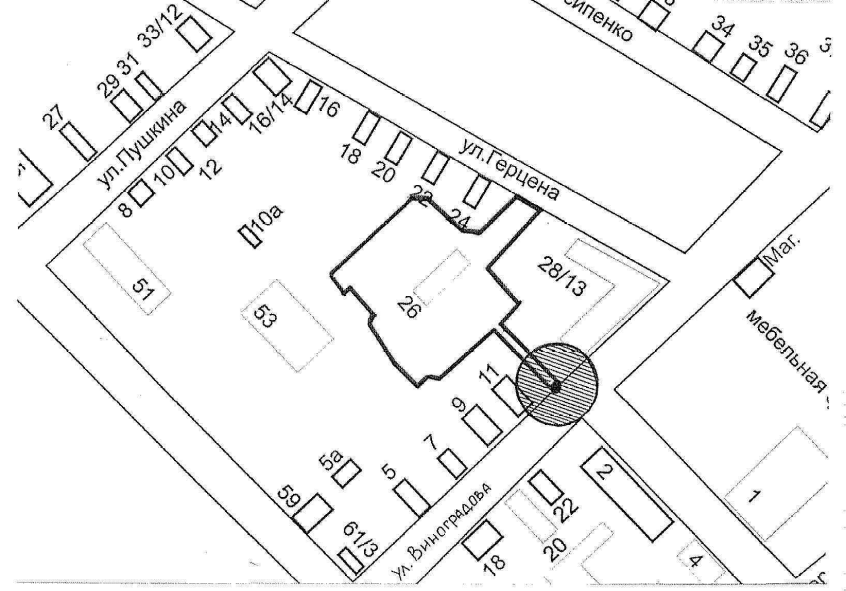 М 1:2000Условные обозначения:               - граница земельного участка МБДОУ «Детский сад № 1 «Рябинка»              -  вход на территорию МБДОУ «Детский сад № 1 «Рябинка»-  прилегающая территория; радиус — 20 метровПриложение № 22УТВЕРЖДЕНА постановлением администрации Великоустюгского муниципального округа от ___ №____Схема границ прилегающей территории  к объекту МБДОУ «Детский сад № 2 «Ромашка»Адрес объекта: Вологодская область, г. Великий Устюг, ул. Сахарова, д.15Б.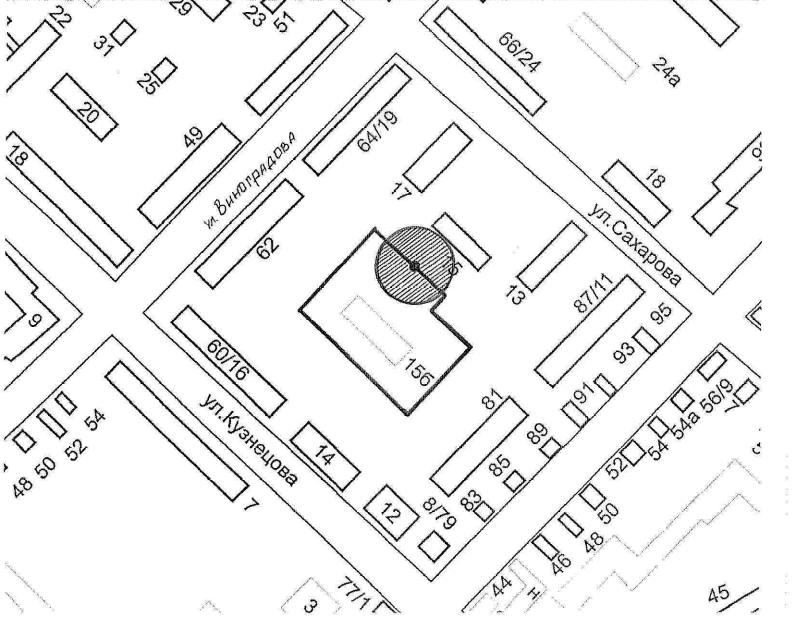 М 1:2000Условные обозначения:               - граница земельного участка МБДОУ «Детский сад № 2 «Ромашка»- вход на территорию МБДОУ «Детский сад № 2 «Ромашка»- прилегающая территория; радиус — 20 метровПриложение № 23УТВЕРЖДЕНА постановлением администрации Великоустюгского муниципального округа от ___ №____Схема границ прилегающей территориик объекту МБДОУ «Детский сад № 2 «Чебурашка»Адрес объекта: Вологодская область, г. Красавино, ул. Кооперативная, д.1.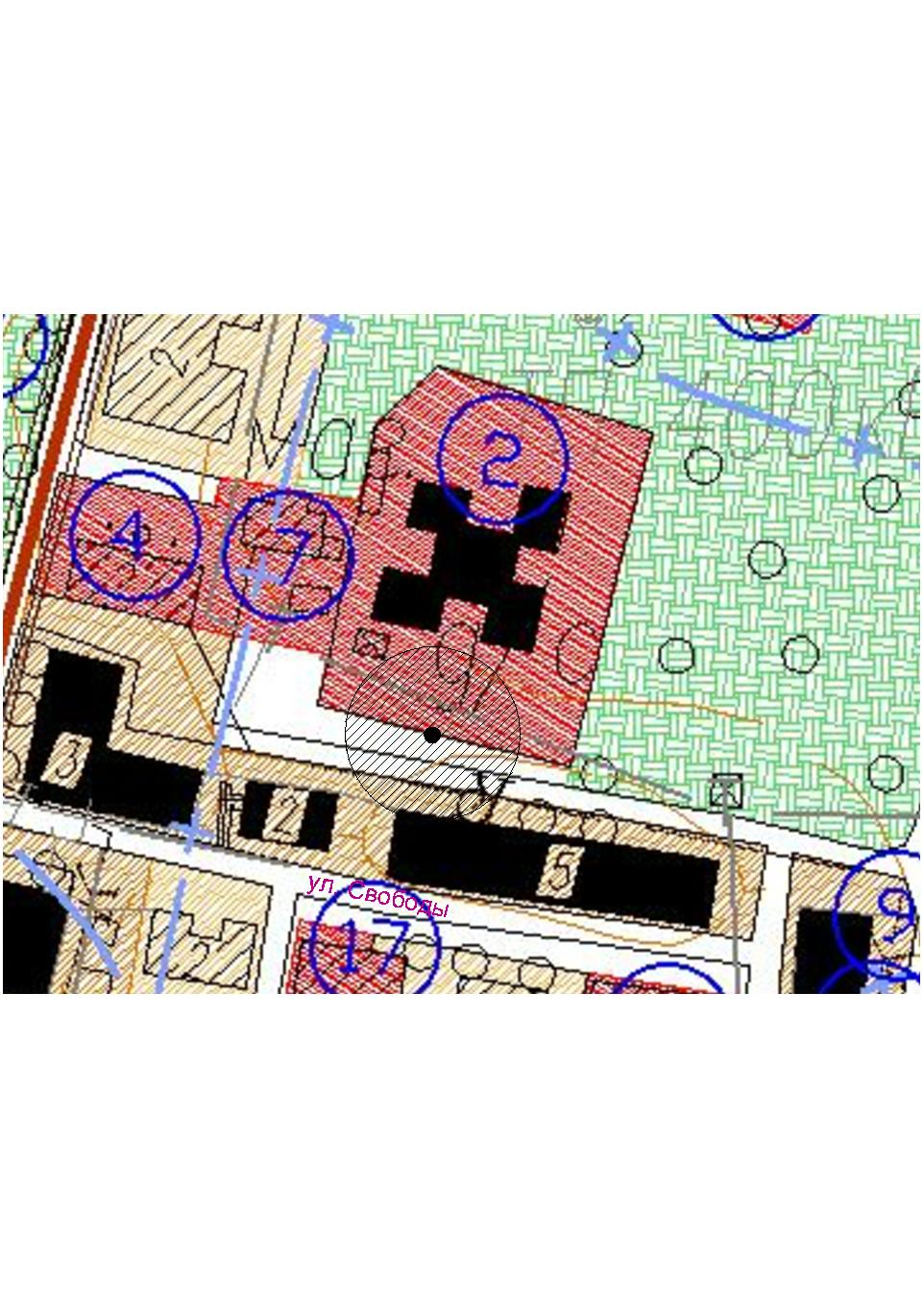 М 1: 2000Условные обозначения:- граница земельного участка МБДОУ «Детский сад № 2 «Чебурашка»-  вход на территорию МБДОУ «Детский сад № 2 «Чебурашка»-  прилегающая территория; радиус — 20 метровПриложение № 23.1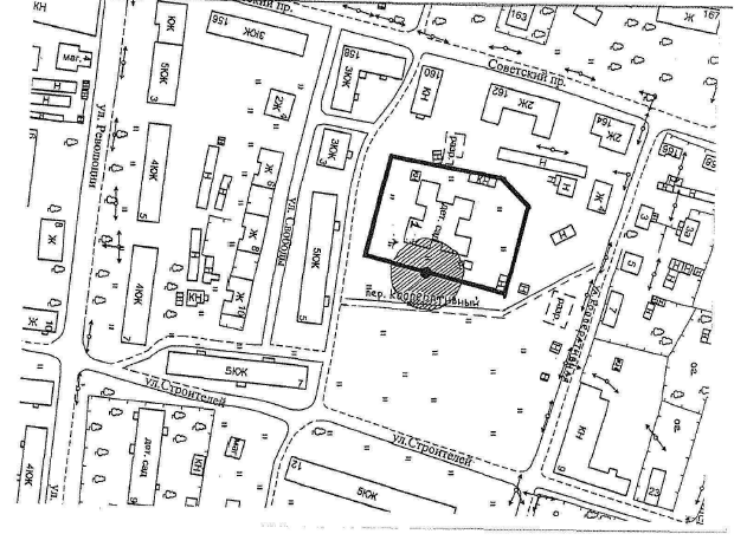 УТВЕРЖДЕНА постановлением администрации Великоустюгского муниципального округа от ___ №____Схема границ прилегающей территориик объекту МБДОУ «Детский сад № 2 «Чебурашка»Адрес объекта: Вологодская область, г. Красавино, ул. Революции, д.9.М 1:2000Условные обозначения:              - граница земельного участка МБДОУ «Детский сад № 2 «Чебурашка»              -  вход на территорию МБДОУ «Детский сад № 2 «Чебурашка»-  прилегающая территория; радиус — 20 метровПриложение № 24УТВЕРЖДЕНА постановлением администрации Великоустюгского муниципального округа от ___ №____Схема границ прилегающей территории  к объекту МБДОУ «Детский сад № 3 «Солнышко»      Адрес объекта: Вологодская область, г. Великий Утюг, ул. Сахарова, д.32.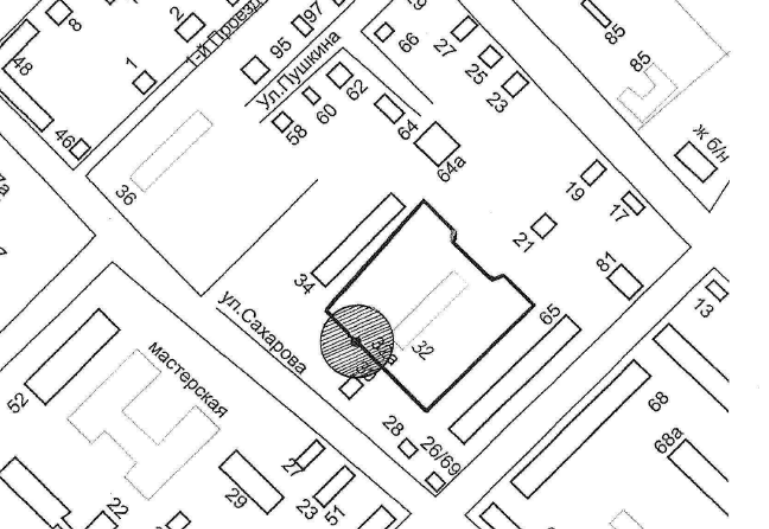 М 1:2000Условные обозначения              - граница земельного участка МБДОУ «Детский сад № 3 «Солнышко»              - вход на территорию МБДОУ «Детский сад № 3 «Солнышко»- прилегающая территория; радиус — 20 метровПриложение № 25УТВЕРЖДЕНА постановлением администрации Великоустюгского муниципального округа от ___ №____Схема границ прилегающей территории  к объекту МБДОУ «Детский сад № 4»Адрес объекта: Вологодская область, г. Великий Устюг, ул.Гледенская, д.3.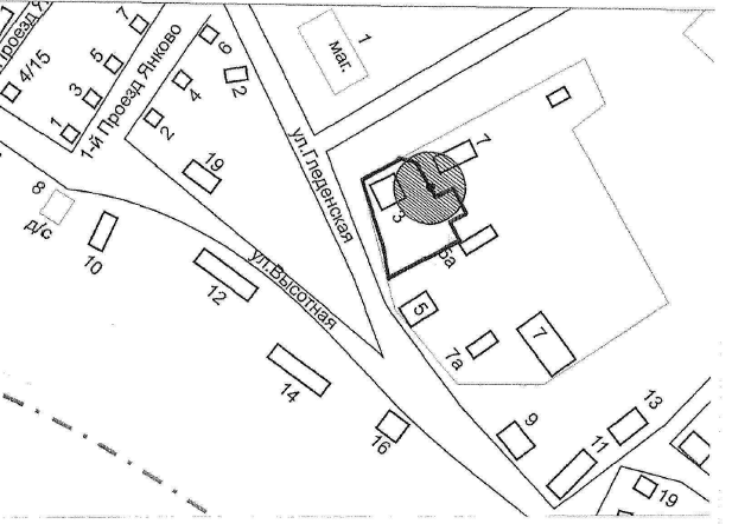 М 1:2000Условные обозначения:              - граница земельного участка МБДОУ «Детский сад № 4»-  вход на территорию МБДОУ «Детский сад № 4»- прилегающая территория; радиус - 20 метровПриложение № 25.1УТВЕРЖДЕНА постановлением администрации Великоустюгского муниципального округа от ___ №____Схема границ прилегающей территории  к объекту МБДОУ «Детский сад № 4»Адрес объекта: Вологодская область, г. Великий Устюг, ул.Гледенская, д.3.( Великоустюгский район, д. Золотавцево)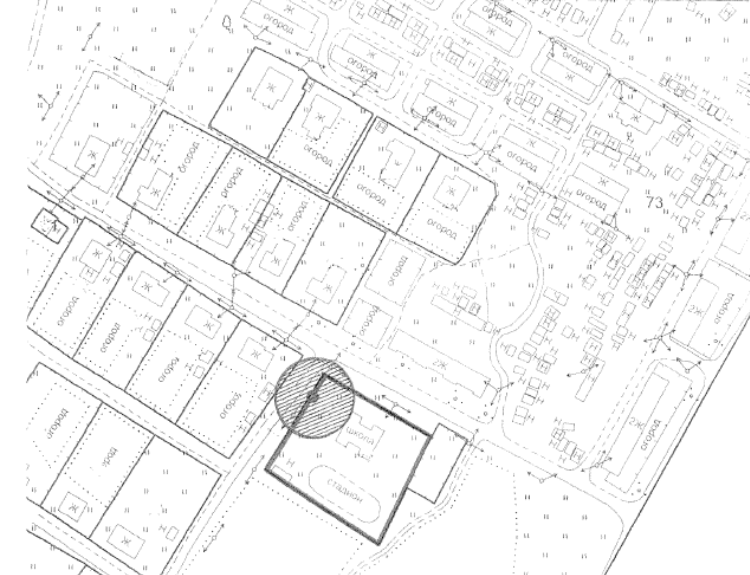 М 1:2000Условные обозначения:              - граница земельного участка МБДОУ «Детский сад № 4»-  вход на территорию МБДОУ «Детский сад № 4»- прилегающая территория; радиус - 20 метровПриложение № 26УТВЕРЖДЕНА постановлением администрации Великоустюгского муниципального округа от ___ №____Схема границ прилегающей территории к объекту МБДОУ « Детский сад № 5 «Буратино»Адрес объекта: Вологодская область, г. Великий Устюг, ул.Шумилова, д.26.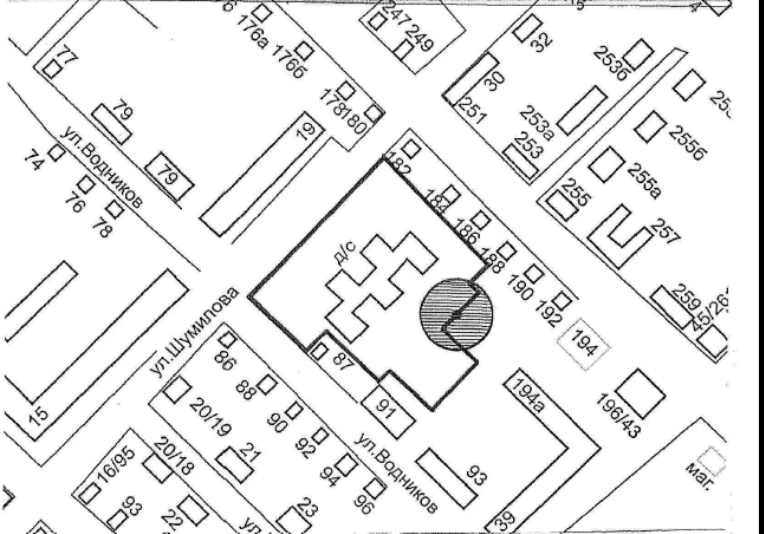 М 1:2000Условные обозначения:            - граница земельного участка МБДОУ «Детский сад № 5 «Буратино»       - вход на территорию МБДОУ «Детский сад  № 5 «Буратино»-  прилегающая территория; радиус — 20 метровПриложение № 27УТВЕРЖДЕНА постановлением администрации Великоустюгского муниципального округа от ___ №____Схема границ прилегающей территории к объекту МБДОУ «Детский сад № 6 «Дюймовочка»Адрес объекта: Вологодская область, г. Великий Устюг, ул. П.Покровского., д.40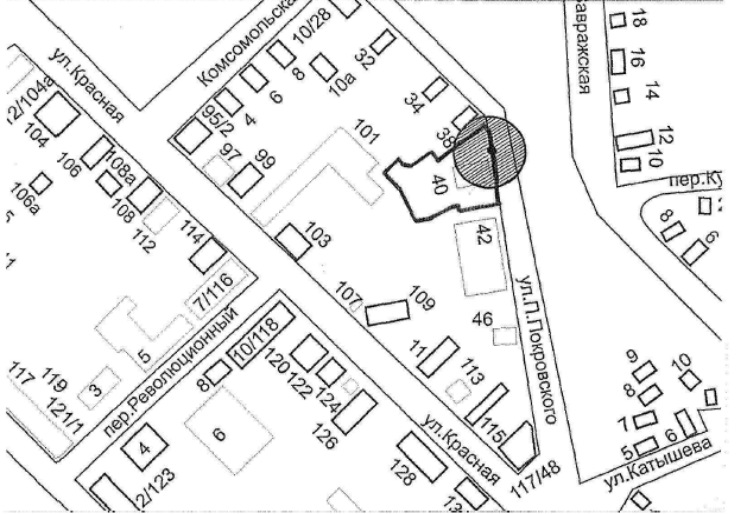 М 1:2000Условные обозначения:            - граница земельного участка МБДОУ «Детский сад № 6 «Дюймовочка»       -  вход на территорию МБДОУ «Детский сад № 6 «Дюймовочка»- прилегающая территория; радиус - 20 метровПриложение № 27.1УТВЕРЖДЕНА постановлением администрации Великоустюгского муниципального округа от ___ №____Схема границ прилегающей территории к объекту МБДОУ «Детский сад № 6 «Дюймовочка»Адрес объекта: Вологодская область, г. Великий Устюг, ул. Рабочая, д. 38-А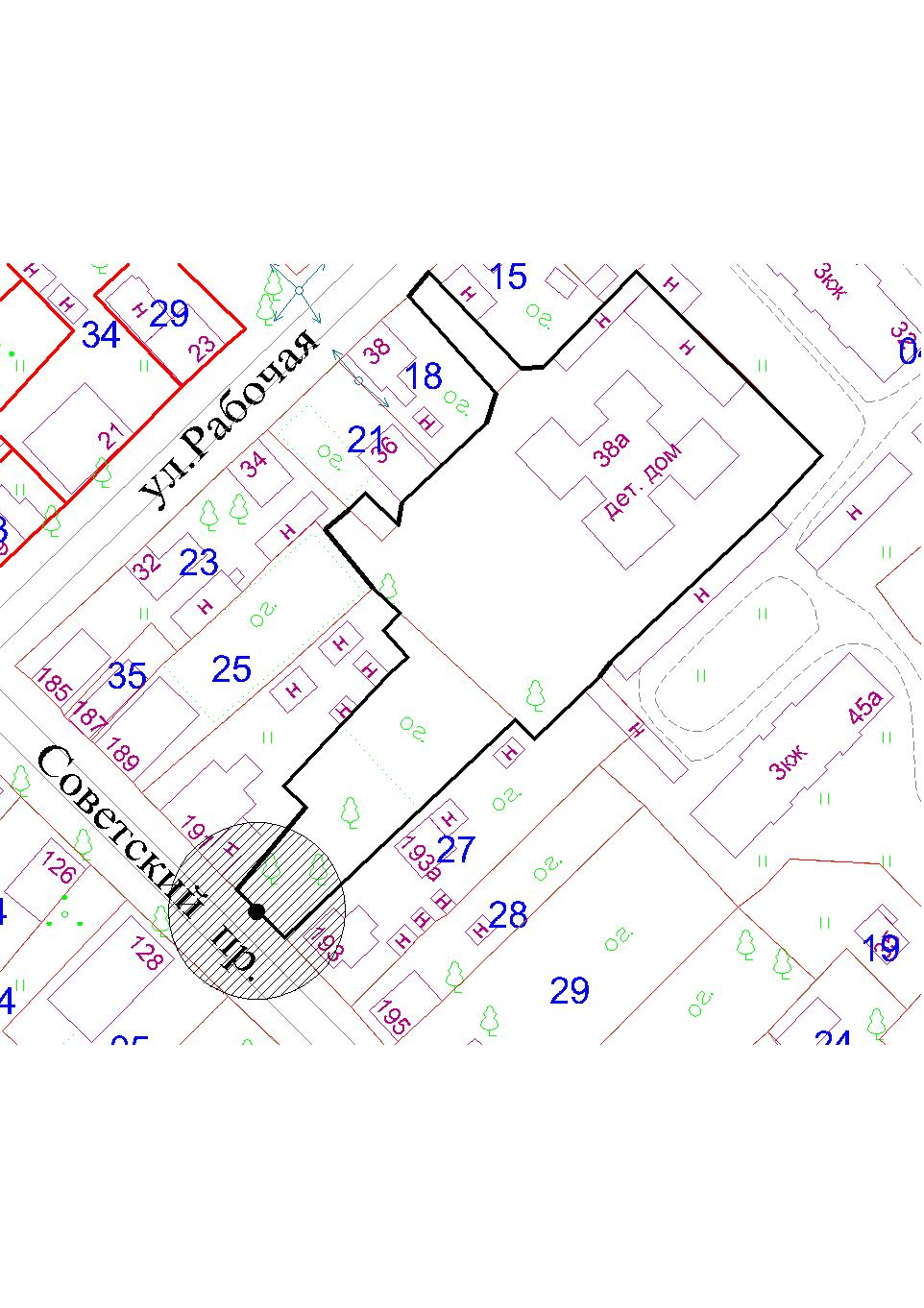 М 1:2000Условные обозначения:                  -  граница земельного участка МБДОУ «Детский сад № 6 “Дюймовочка”»-  вход на территорию  МБДОУ «Детский сад № 6 “Дюймовочка”»-  прилегающая территория; радиус - 20 метров»Приложение № 28УТВЕРЖДЕНА постановлением администрации Великоустюгского муниципального округа от ___ №____Схема границ прилегающей территории к объекту к объекту МБДОУ «Детский сад № 8 «Теремок»Адрес объекта: Вологодская область, г. Великий Устюг, ул. Щелкунова., д.51.М 1:2000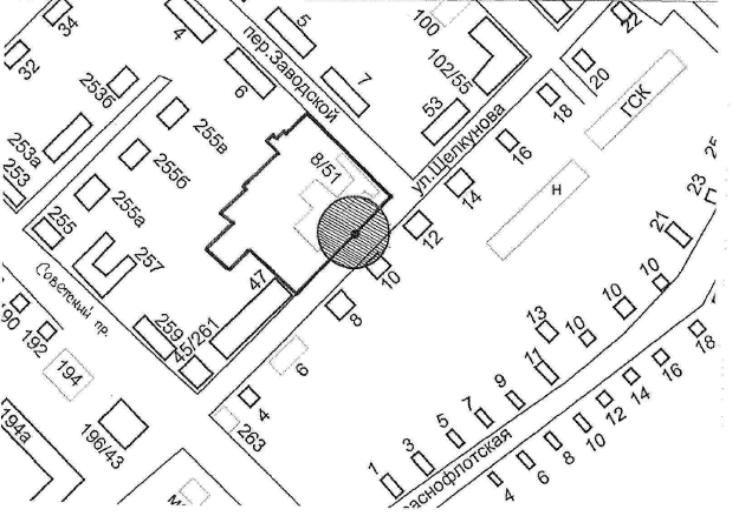 Условные обозначения:            - граница земельного участка МБДОУ «Детский сад № 8 «Теремок»       - вход на территорию МБДОУ «Детский сад № 8 «Теремок»- прилегающая территория; радиус - 20 метровПриложение № 29УТВЕРЖДЕНА постановлением администрации Великоустюгского муниципального округа от ___ №____ Схема границ прилегающей территориик объекту МБДОУ «Детский сад № 11 «Цветик — семицветик»Адрес объекта: Вологодская область, г.Великий Устюг, ул.Шилова, д.8.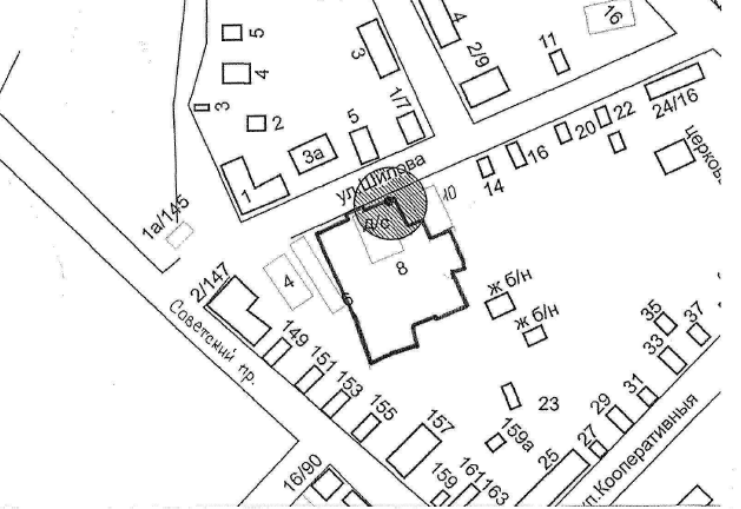 М 1:2000Условные обозначения            - граница земельного участка МБДОУ «Детский сад № 11 «Цветик-семицветик»              -  ход на территорию МБДОУ «Детский сад № 11 «Цветик-семицветик»- прилегающая территория; радиус — 20 метровПриложение № 29.1УТВЕРЖДЕНА постановлением администрации Великоустюгского муниципального округа от ___ №____Схема границ прилегающей территориик объекту МБДОУ «Детский сад № 11 «Цветик — семицветик»Адрес объекта: Вологодская область, г.Великий Устюг, ул.Пушкариха, д.21.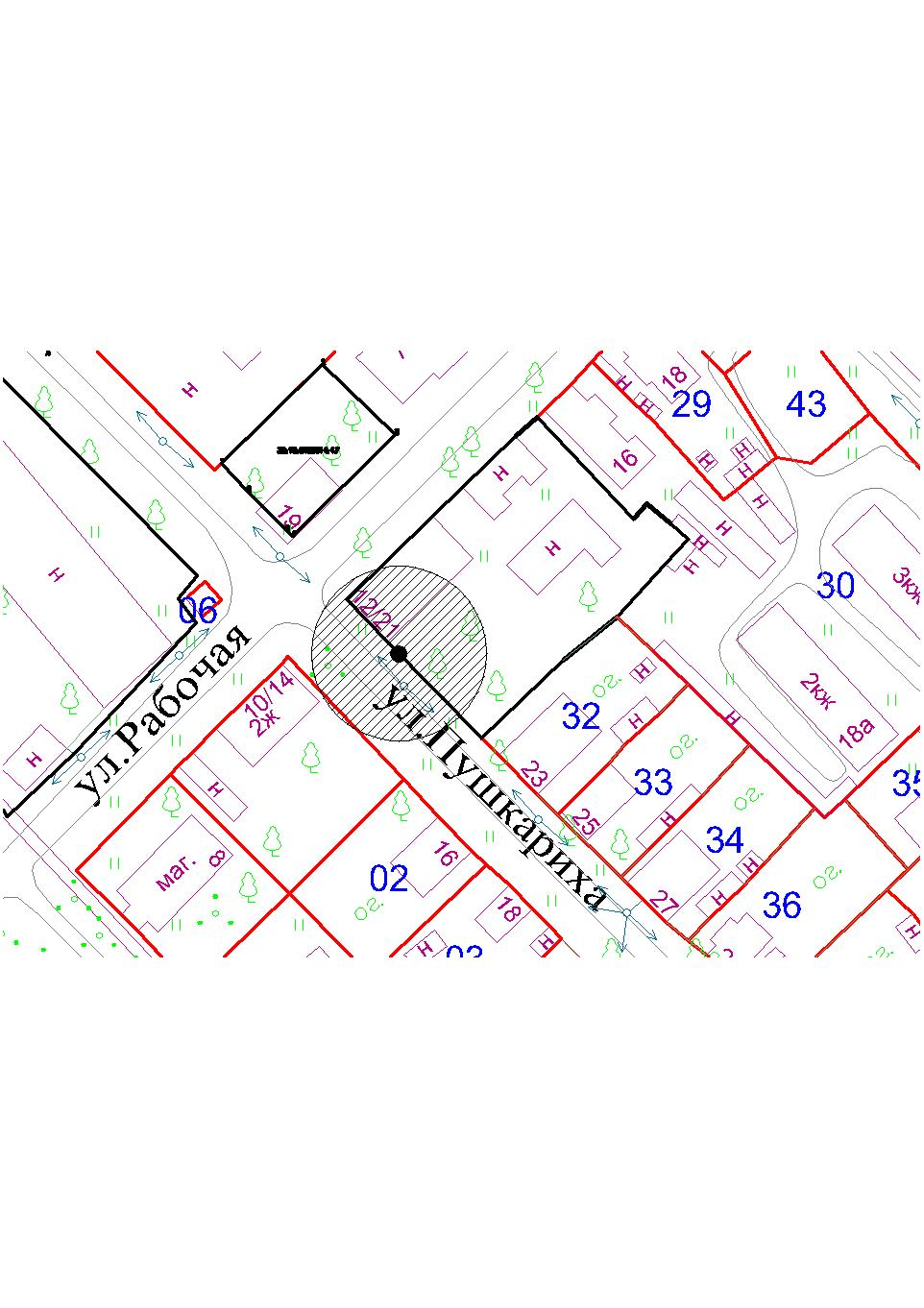 М 1:2000Условные обозначения            - граница земельного участка МБДОУ «Детский сад № 11 «Цветик-семицветик»              -  ход на территорию МБДОУ «Детский сад № 11 «Цветик-семицветик»- прилегающая территория; радиус — 20 метровПриложение № 30УТВЕРЖДЕНА постановлением администрации Великоустюгского муниципального округа от ___ №____Схема границ прилегающей территории к объекту МБДОУ «Детский сад комбинированного вида № 15 «Родничок»Адрес объекта: Вологодская область, г. Великий Устюг, ул. Сахарова, д. 36.М 1:2000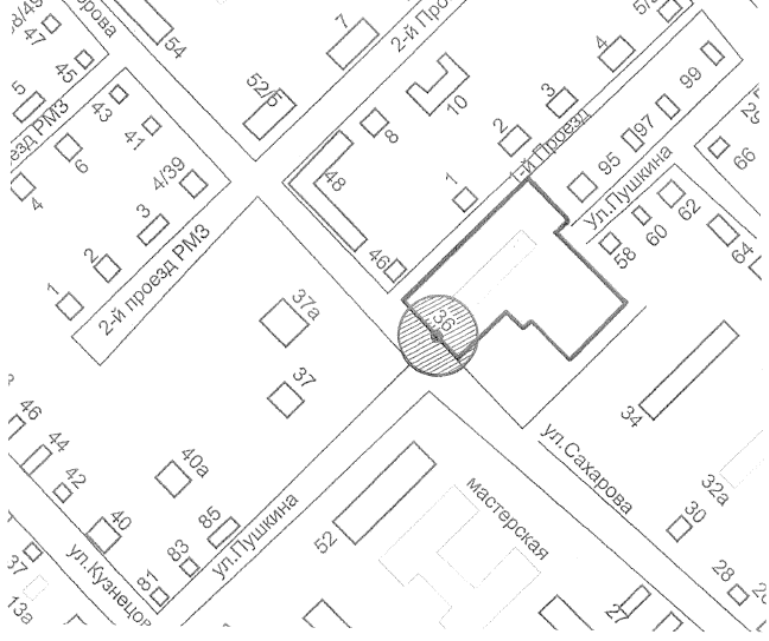 Условные обозначения:            - граница земельного участка МБДОУ «Детский сад № 15 «Родничок»       -  вход на территорию МБДОУ «Детский сад № 15 «Родничок»-  прилегающая территория; радиус — 20 метровПриложение № 31УТВЕРЖДЕНА постановлением администрации Великоустюгского муниципального округа от ___ №____Схема границ прилегающей территориик объекту МБДОУ «Детский сад № 20 «Ручеёк»Адрес объекта: Вологодская область, г. Великий Устюг, ул. Красноармейская, д. 61.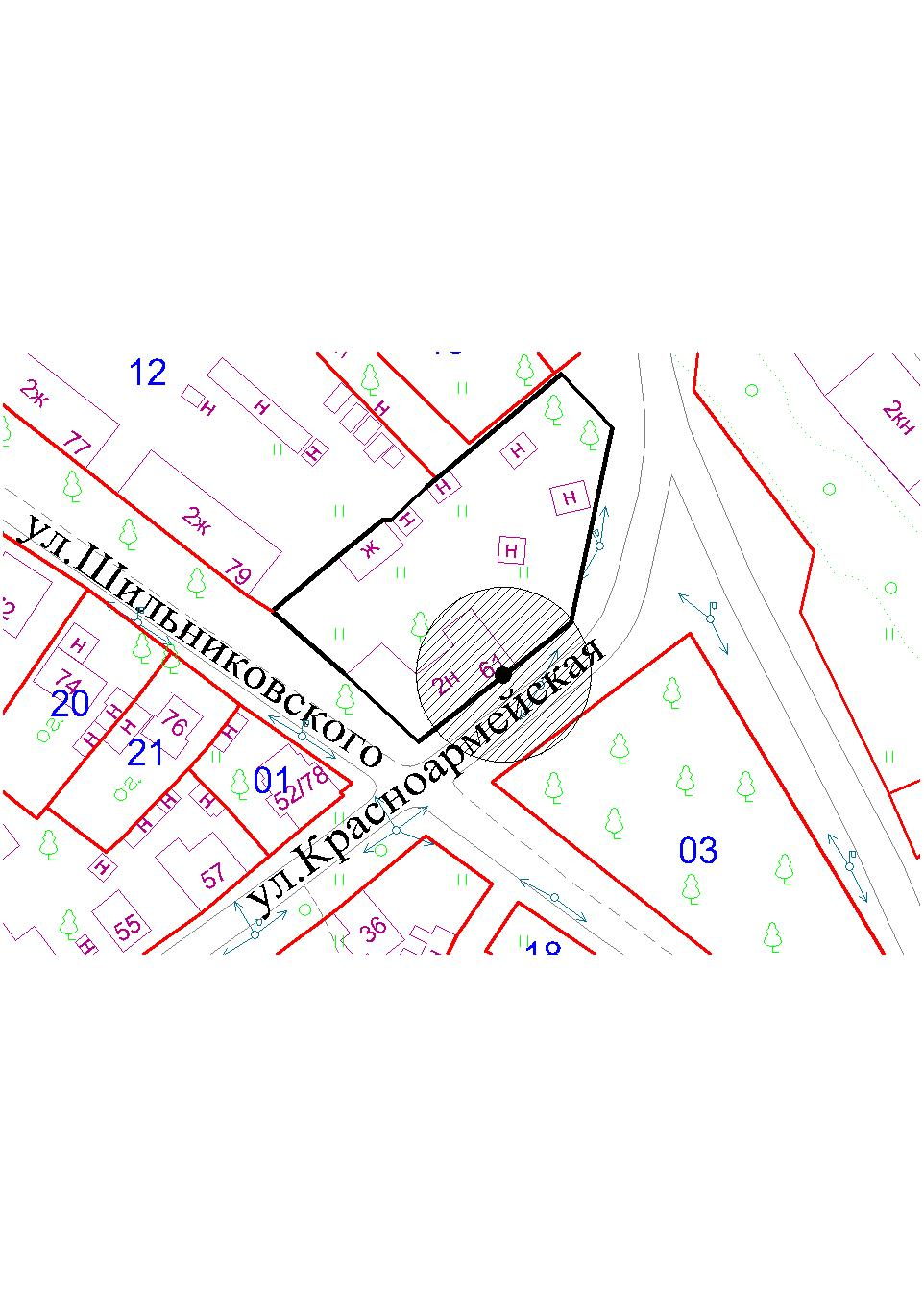 М 1:2000Условные обозначения:            - граница земельного участка МБДОУ «Детский сад  № 20 «Ручеёк»       - вход на территорию МБДОУ «Детский сад  № 20 «Ручеёк»-  прилегающая территория; радиус — 20 метровПриложение № 32УТВЕРЖДЕНА постановлением администрации Великоустюгского муниципального округа от ___ №____Схема границ прилегающей территории к объекту МБДОУ «Детский сад № 22 «Светлячок»Адрес объекта: Вологодская область, г. Великий Устюг, ул. Красноармейская, д. 32.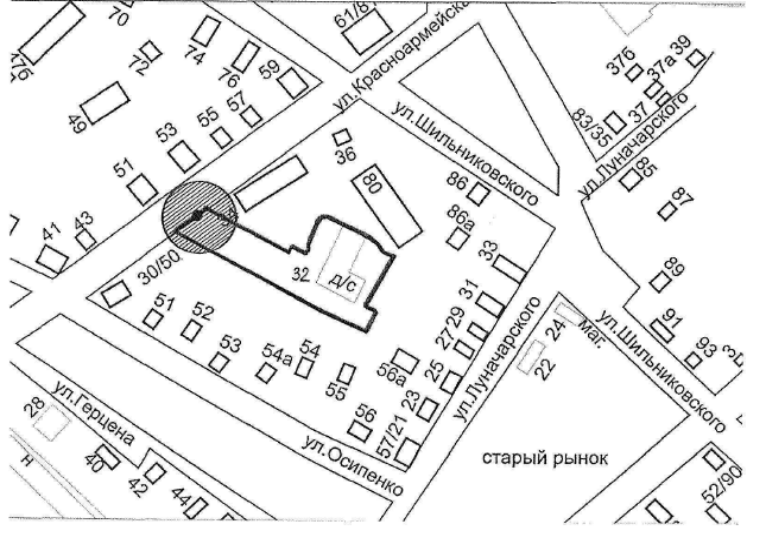 М 1:2000Условные обозначения:            - граница земельного участка МБДОУ «Детский сад  № 22 «Светлячок»       - вход на территорию МБДОУ «Детский сад  № 22 «Светлячок»-  прилегающая территория; радиус — 20 метровПриложение № 33УТВЕРЖДЕНА постановлением администрации Великоустюгского муниципального округа от ___ №____Схема границ прилегающей территории к объекту МБДОУ «Детский сад «Золотой ключик»Адрес объекта: Вологодская область, г. Великий Устюг, ул. Копылова, д.18 Б.М 1:2000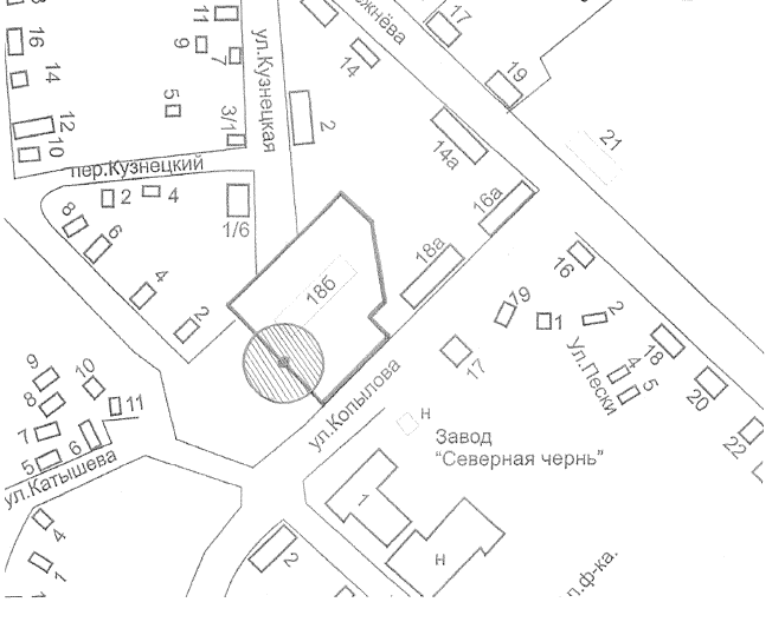 Условные обозначения:              - граница земельного участка МБДОУ«Детский сад «Золотой ключик»              -  вход на территорию МБДОУ«Детский сад «Золотой ключик»-  прилегающая территория; радиус — 20 метровПриложение № 34УТВЕРЖДЕНА постановлением администрации Великоустюгского муниципального округа от ___ №____Схема границ прилегающей территории к объекту МБДОУ «Детский сад № 24 «Росинка»Адрес объекта: Вологодская область,  г. Великий Устюг, ул. Красноармейская, д. 67.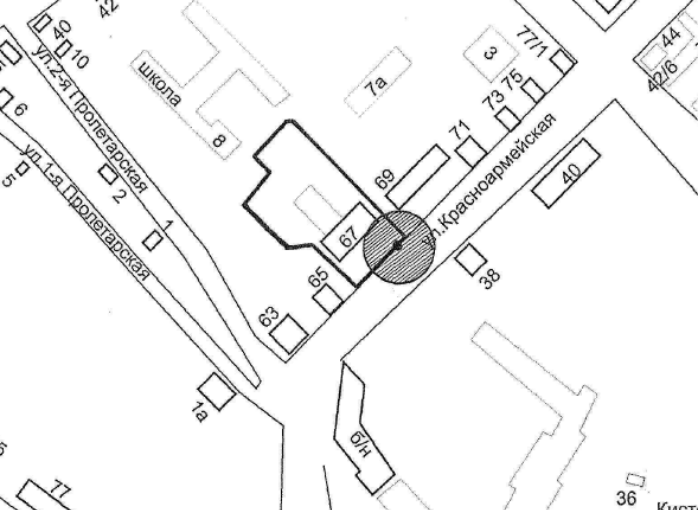 М 1:2000Условные обозначения:            - граница земельного участка МБДОУ «Детский сад № 24 «Росинка»      - вход на территорию МБДОУ «Детский сад № 24 «Росинка»-  прилегающая территория; радиус — 20 метровПриложение № 35УТВЕРЖДЕНА постановлением администрации Великоустюгского муниципального округа от ___ №____Схема границ прилегающей территориик объекту МБДОУ «Детский сад № 25 «Улыбка»Адрес объекта: Вологодская область, г. Великий Устюг, ул. Виноградова, д. 41 А.М 1:2000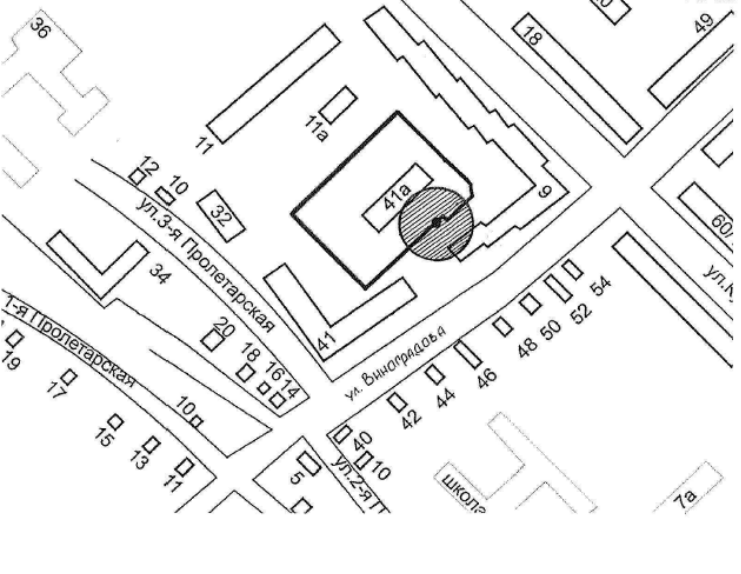 Условные обозначения:            - граница земельного участка МБДОУ «Детский сад № 25 «Улыбка»       - вход на территорию МБДОУ «Детский сад № 25 «Улыбка»-  прилегающая территория; радиус — 20 метровПриложение № 36УТВЕРЖДЕНА постановлением администрации Великоустюгского муниципального округа от ___ №____Схема границ прилегающей территориик объекту МБДОУ «Детский сад № 26 «Березка»Адрес объекта: Вологодская область, г. Великий Устюг, ул. Высотная, д. 4.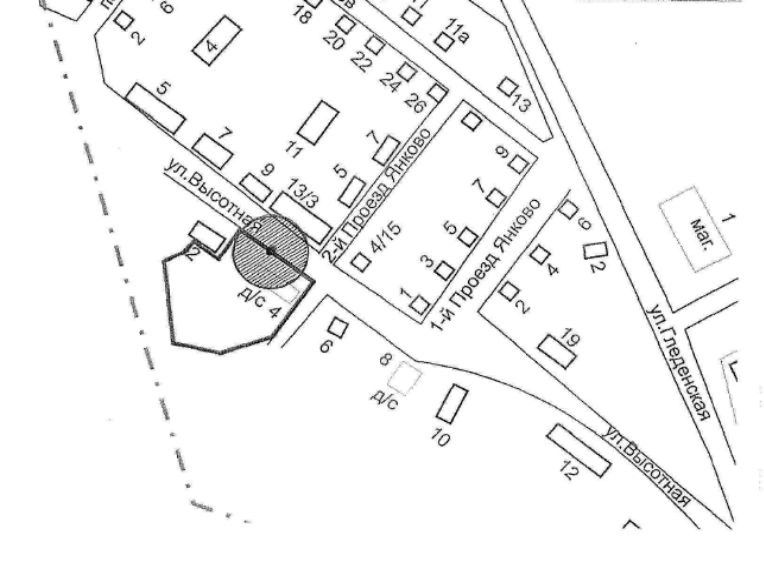 М 1:2000Условные обозначения            - граница земельного участка МБДОУ «Детский сад № 26 «Березка»        -  вход на территорию МБДОУ «Детский сад № 26 «Березка»-  прилегающая территория; радиус — 20 метровПриложение № 36.1УТВЕРЖДЕНА постановлением администрации Великоустюгского муниципального округаот ___ №____Схема границ прилегающей территориик объекту МБДОУ «Детский сад № 26 «Березка»Адрес объекта: Вологодская область, г. Великий Устюг, ул. Высотная, д. 4.,8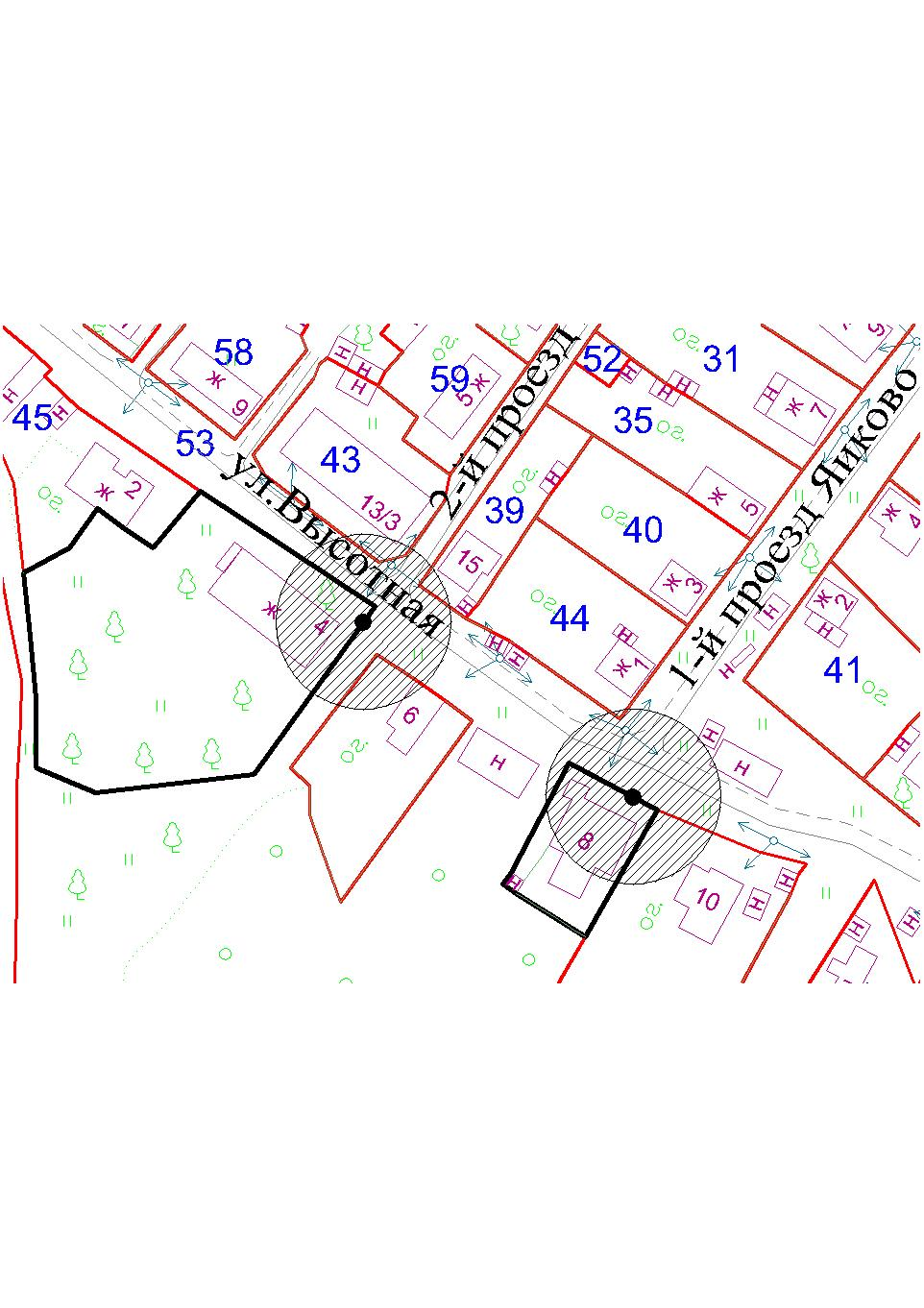 М 1:2000Условные обозначения            - граница земельного участка МБДОУ «Детский сад № 26 «Березка»        -  вход на территорию МБДОУ «Детский сад № 26 «Березка»-  прилегающая территория; радиус — 20 метровПриложение № 37УТВЕРЖДЕНА постановлением администрации Великоустюгского муниципального округа от ___ №____Схема границ прилегающей территории к объекту МБДОУ «Детский сад № 28 «Пчелка»Адрес объекта: Вологодская область,  г. Великий Устюг, ул. 2-я Пролетарская, д. 75.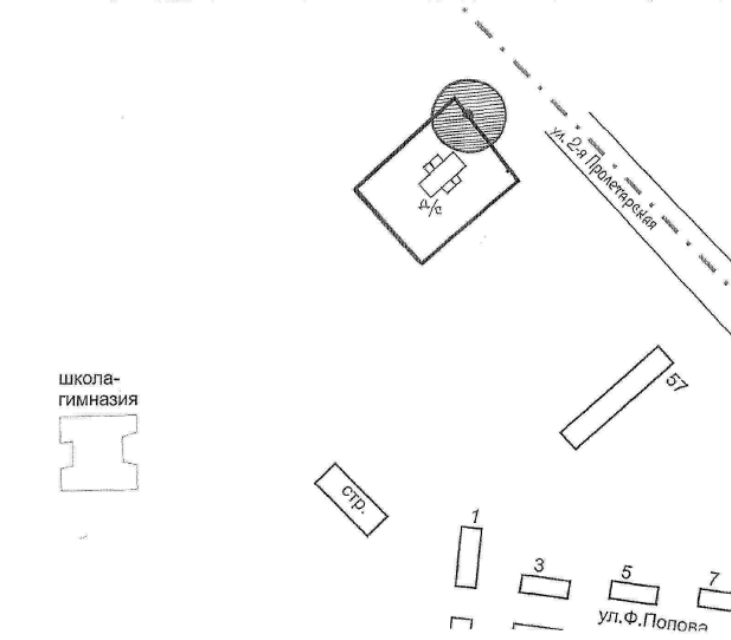  М 1:2000Условные обозначения:              - граница земельного участка МБДОУ «Детский сад № 28 «Пчелка»              -  вход на территорию МБДОУ «Детский сад № 28 «Пчелка»-  прилегающая территория; радиус — 20 метровПриложение № 37.1УТВЕРЖДЕНА постановлением администрации Великоустюгского муниципального округа от ___ №____Схема границ прилегающей территории к объекту МБДОУ «Детский сад № 28 «Пчелка»Адрес объекта: Вологодская область,  г. Великий Устюг, ул. Железнодорожная, д. 2.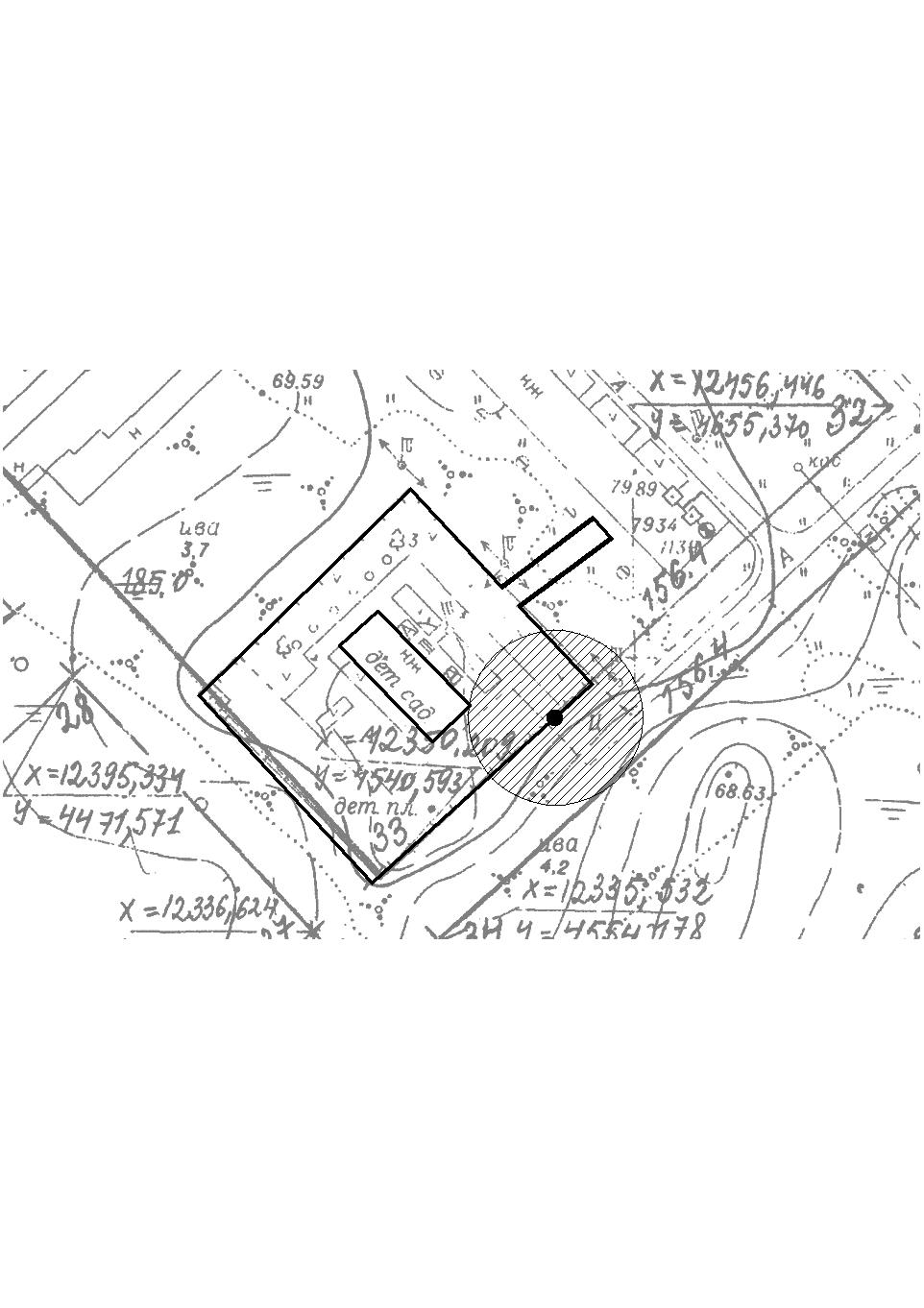 М 1:2000Условные обозначения:              - граница земельного участка МБДОУ «Детский сад № 28 «Пчелка»              -  вход на территорию МБДОУ «Детский сад № 28 «Пчелка»-  прилегающая территория; радиус — 20 метровПриложение № 38УТВЕРЖДЕНА постановлением администрации Великоустюгского муниципального округа от ___ №____Схема границ прилегающей территории к объекту МБДОУ «Аристовский детский сад»Адрес объекта: Вологодская область,  Великоустюгский район,д Аристово, ул. Центральная ,д.14М 1:2000Условные обозначения              - граница земельного участка МБДОУ «Аристовский детский сад »              -  вход на территорию МБДОУ «Аристовский детский сад «Колосок»-  прилегающая территория; радиус — 20 метровПриложение № 38.1УТВЕРЖДЕНА постановлением администрации Великоустюгского муниципального округа от ___ №____Схема границ прилегающей территории к объекту МБДОУ «Аристовский детский сад»Адрес объекта: Вологодская область, Великоустюгский район, п. Кузино, ул. Гоголя,д.1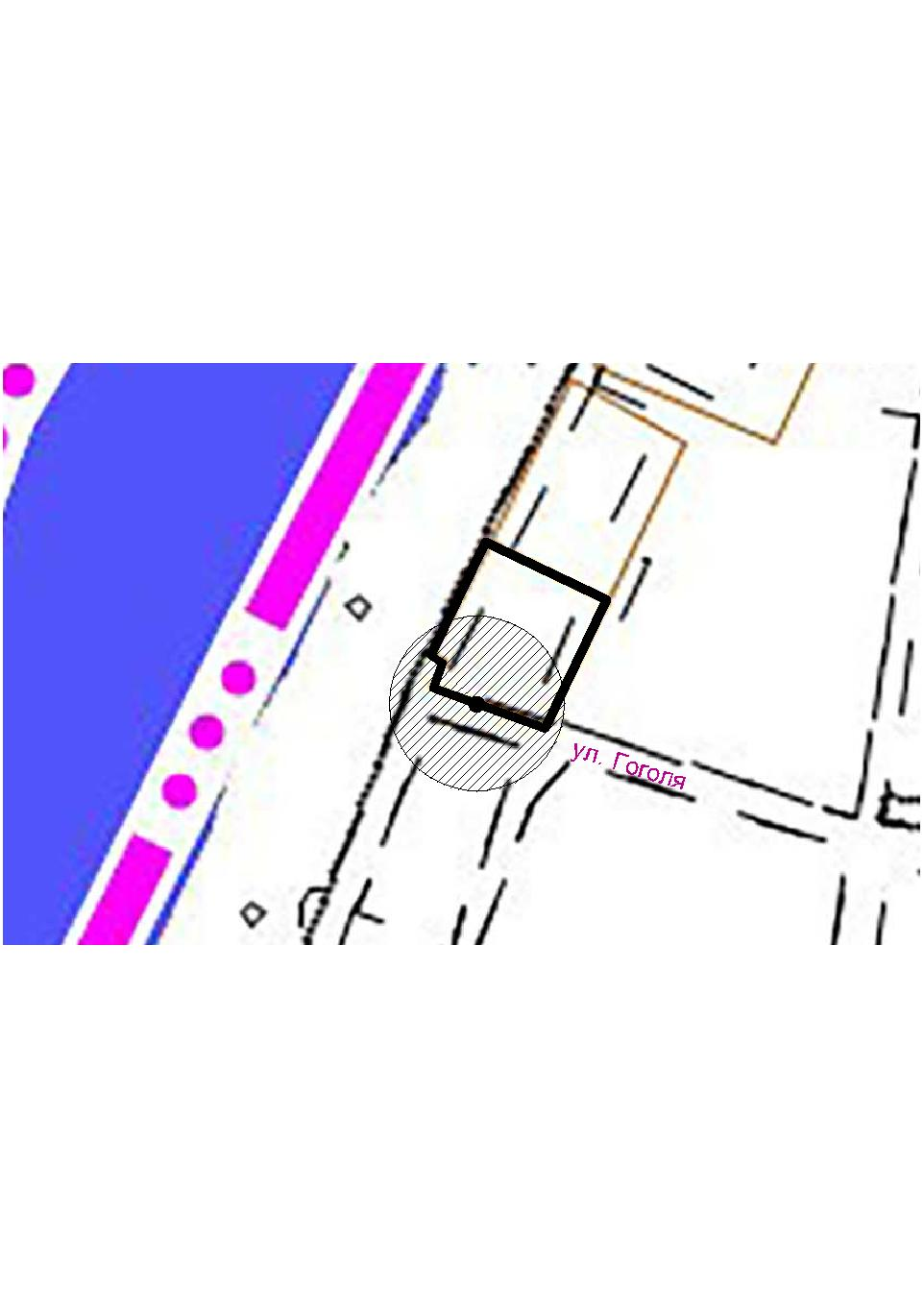 М 1:2000Условные обозначения              - граница земельного участка МБДОУ «Аристовский детский сад »              -  вход на территорию МБДОУ «Аристовский детский сад «Колосок»-  прилегающая территория; радиус — 20 метровПриложение № 39УТВЕРЖДЕНА постановлением администрации Великоустюгского муниципального округа от ___ №____Схема границ прилегающей территориик объекту МДОУ «Васильевский детский сад «Колосок»Адрес объекта: Вологодская область, Великоустюгский район, с.Васильевское,  ул. Школьная, д.7.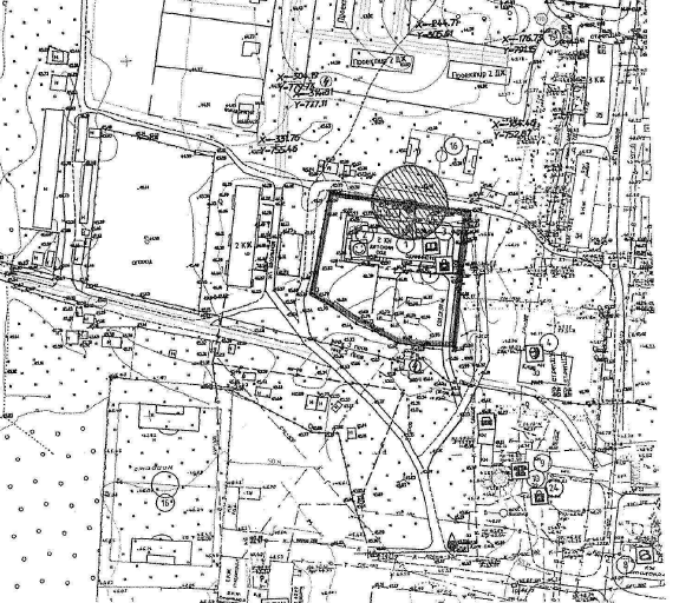 М 1:2000Условные обозначения              - граница земельного участка МБДОУ «Васильевский детский сад «Колосок»              -  вход на территорию МБДОУ «Васильевский детский сад «Колосок»-  прилегающая территория; радиус — 20 метровПриложение № 40УТВЕРЖДЕНА постановлением администрации Великоустюгского муниципального округа от ___ №____Схема границ прилегающей территории к объекту МБДОУ «Благовещенский детский сад»Адрес объекта: Вологодская область, Великоустюгский район, д. Благовещенье, ул. Ветеранов, д.1.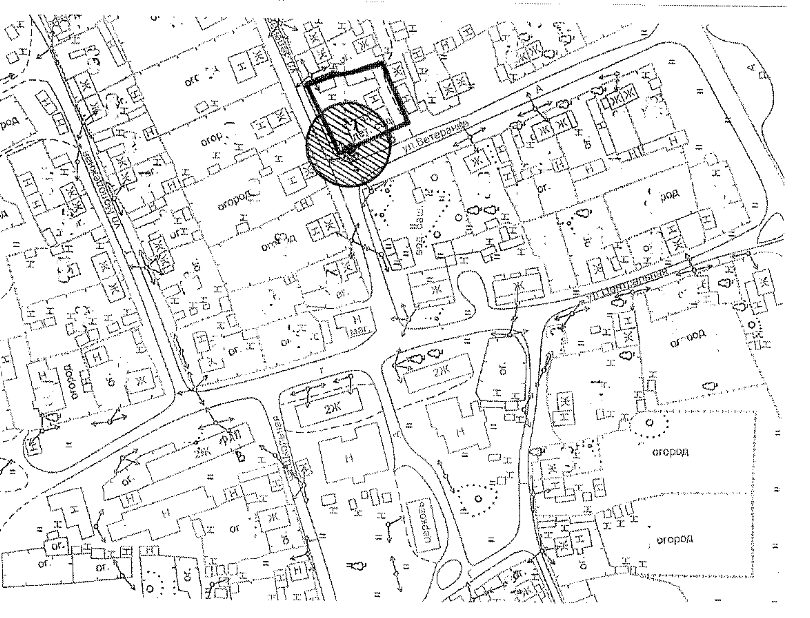 М 1:2000Условные обозначения:              - граница земельного участка МБДОУ «Благовещенский детский сад»              -  вход на территорию МБДОУ «Благовещенский детский сад»-  прилегающая территория; радиус — 20 метровПриложение № 41УТВЕРЖДЕНА постановлением администрации Великоустюгского муниципального округа от ___ №____Схема границ прилегающей территории к объекту к объекту МБДОУ «Детский сад «Василек», п. ВалгаАдрес объекта: Вологодская область, Великоустюгский район, п. Валга, ул. Заречная,д.7 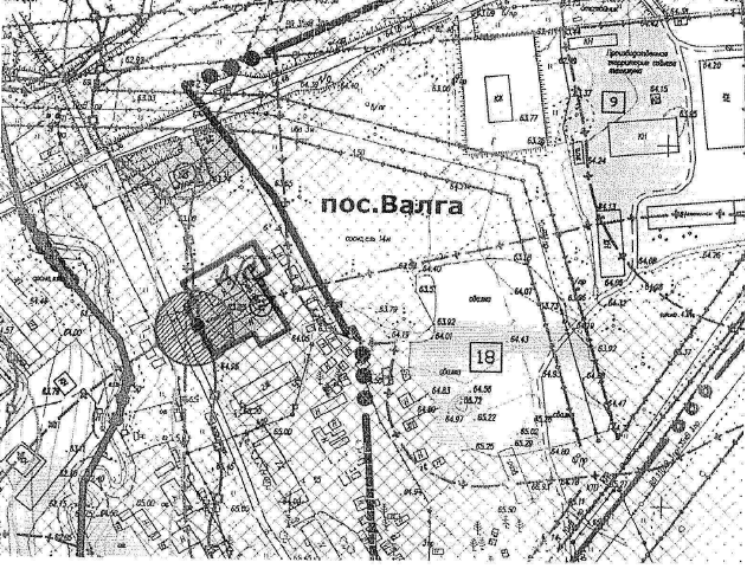 М 1:2000Условные обозначения:              - граница земельного участка МБДОУ «Детский сад «Василек» п. Валга»              -  вход на территорию МБДОУ «Детский сад «Василек» п. Валга»-  прилегающая территория; радиус — 20 метровПриложение № 41.1УТВЕРЖДЕНА постановлением администрации Великоустюгского муниципального округа от ___ №____Схема границ прилегающей территории к объекту к объекту МБДОУ «Детский сад «Василек», п. ВалгаАдрес объекта: Вологодская область, Добрынино, ул.Строителей,д.8 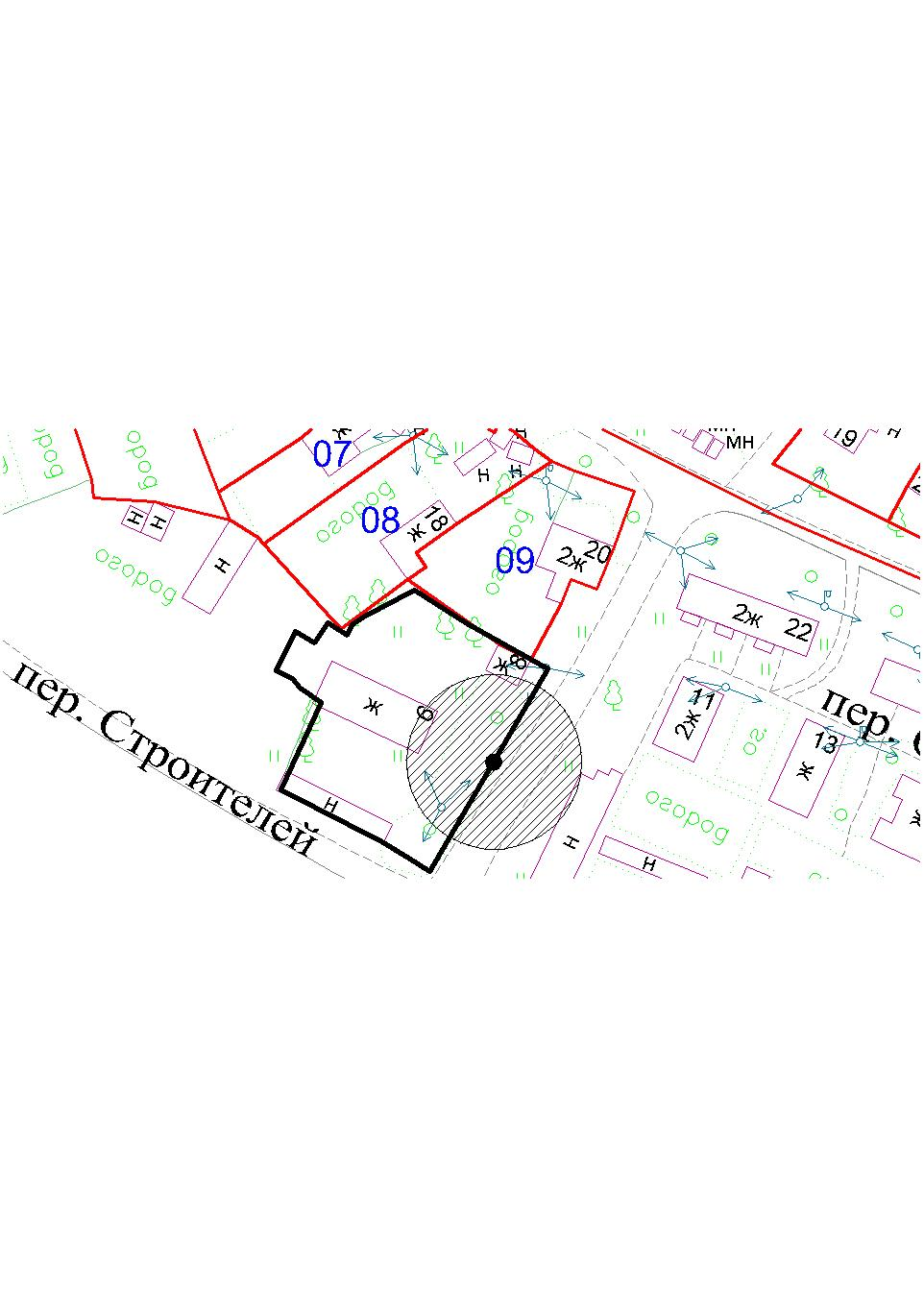  М 1:2000Условные обозначения:              - граница земельного участка МБДОУ «Детский сад «Василек» п.Валга»              -  вход на территорию МБДОУ «Детский сад «Василек» п.Валга»-  прилегающая территория; радиус — 20 метровПриложение № 42УТВЕРЖДЕНА постановлением администрации Великоустюгского муниципального округа от ___ №____Схема границ прилегающей территории к объекту МБДОУ «Новаторский детский сад «Аленушка»Адрес объекта: Вологодская область, Великоустюгский район, п. Новатор, ул. Советская, д. 19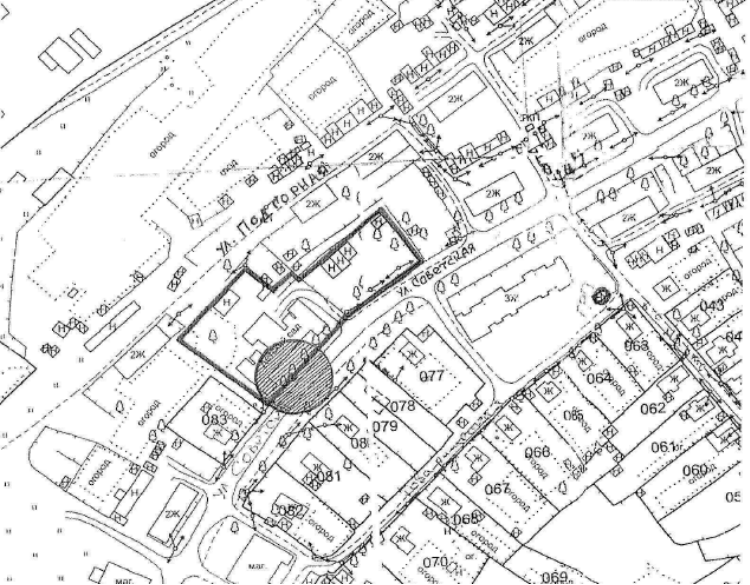 М 1:2000Условные обозначения:              - граница земельного участка МБДОУ «Новаторский детский сад «Аленушка»              -  вход на территорию МБДОУ «Новаторский детский сад «Аленушка»              -  прилегающая территория; радиус — 20 метровПриложение № 42.1УТВЕРЖДЕНА постановлением администрации Великоустюгского муниципального округа от ___ №____Схема границ прилегающей территории к объекту МБДОУ «Новаторский детский сад «Аленушка»Адрес объекта: Вологодская область, Великоустюгский район, д. Подсосеньн, д.8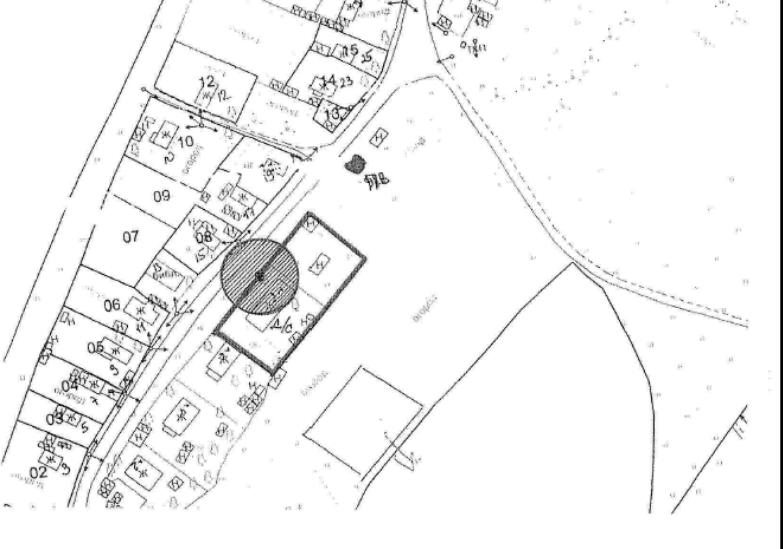 М 1:2000Условные обозначения:              - граница земельного участка МБДОУ «Новаторский детский сад «Аленушка»              -  вход на территорию МБДОУ «Новаторский детский сад «Аленушка»              -  прилегающая территория; радиус — 20 метровПриложение № 43УТВЕРЖДЕНА постановлением администрации Великоустюгского муниципального округа от ___ №____Схема границ прилегающей территориик объекту МБДОУ «Стриговский детский сад»Адрес объекта: Вологодская область, Великоустюгский район, п. Стрига, д.4А.М 1:2000 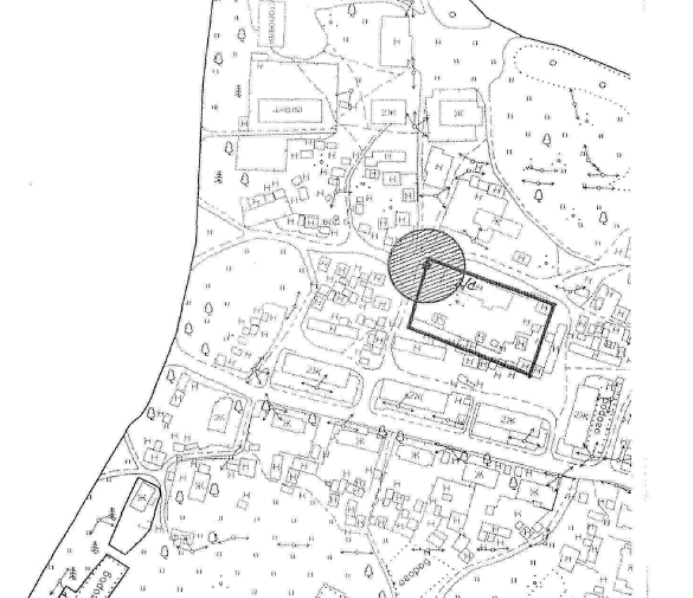 Условные обозначения:              - граница земельного участка МБДОУ «Стриговский детский сад»              -  вход на территорию МБДОУ «Стриговский детский сад»-  прилегающая территория;радиус — 20 метровПриложение № 43.1УТВЕРЖДЕНА постановлением администрации Великоустюгского муниципального округа от ___ №____Схема границ прилегающей территориик объекту МБДОУ «Стриговский детский сад»Адрес объекта: Вологодская область, Великоустюгский район, д. Бобровниково,  д.45.М 1:2000 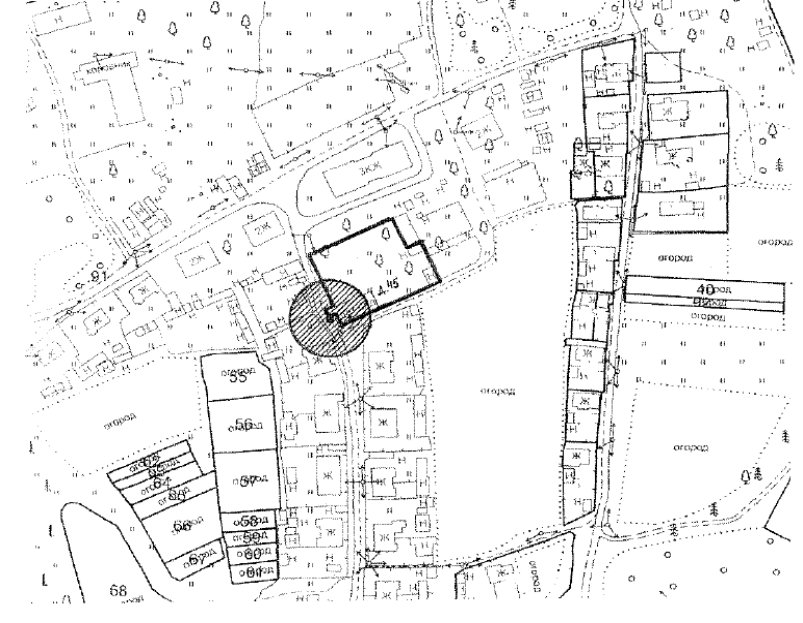               - граница земельного участка МБДОУ «Стриговский детский сад»              -  вход на территорию МБДОУ «Стриговский детский сад»-  прилегающая территория;радиус — 20 метровПриложение № 44УТВЕРЖДЕНА постановлением администрации Великоустюгского муниципального округа от ___ №____Схема границ прилегающей территориик объекту МБДОУ «Пегановский детский сад»Адрес объекта: Вологодская область, Великоустюгский район, д. Пеганово.М 1:2000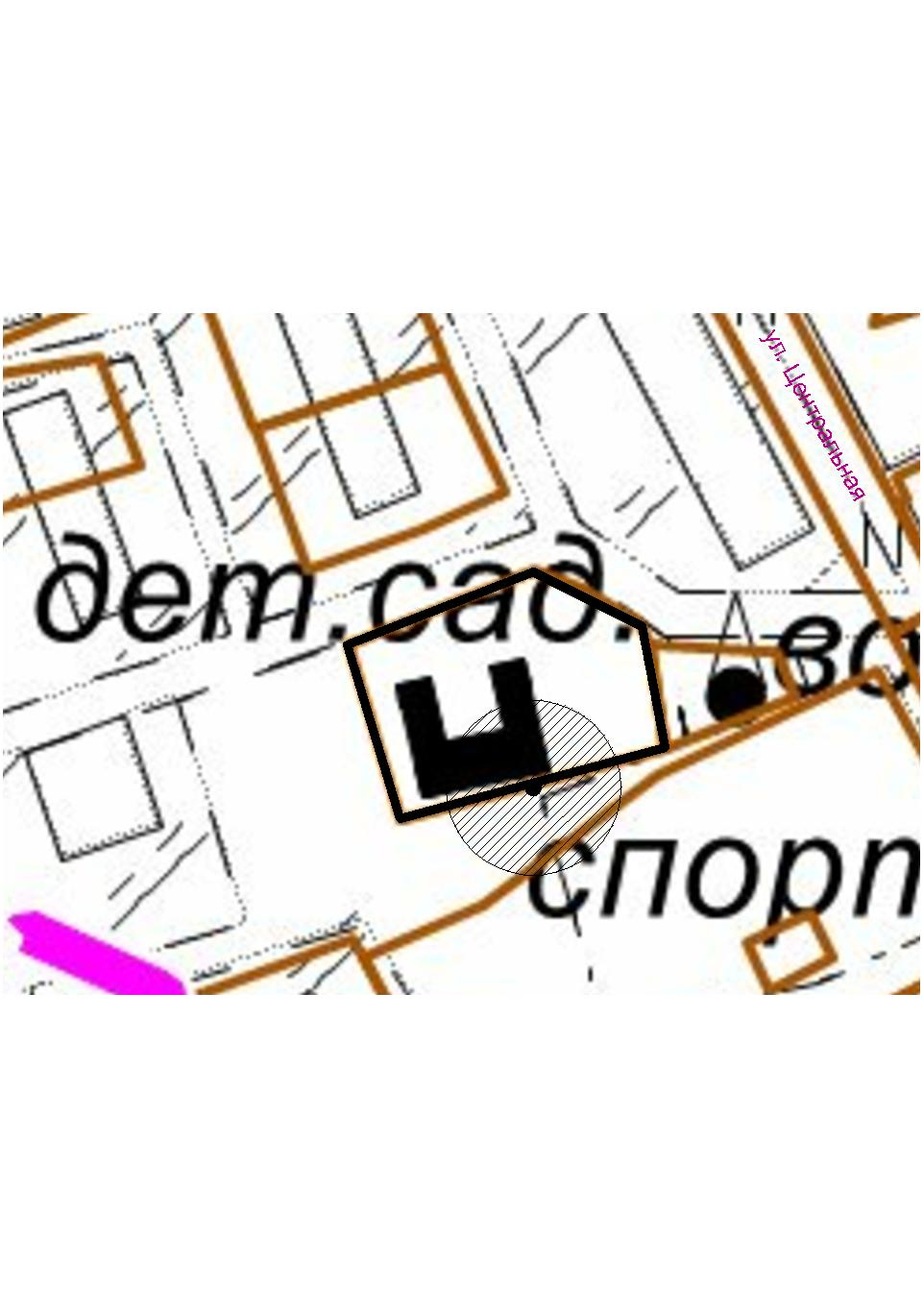 Условные обозначения:              - граница земельного участка МБДОУ «Пегановский детский сад»              -  вход на территорию МБДОУ «Пегановский детский сад»-  прилегающая территория; радиус — 20 метровПриложение № 44.1УТВЕРЖДЕНА постановлением администрации Великоустюгского муниципального округа от ___ №____Схема границ прилегающей территориик объекту МБДОУ «Пегановский детский сад»Адрес объекта: Вологодская область, Великоустюгский район, д. Щекино, ул. Центральная, д.20.М 1:2000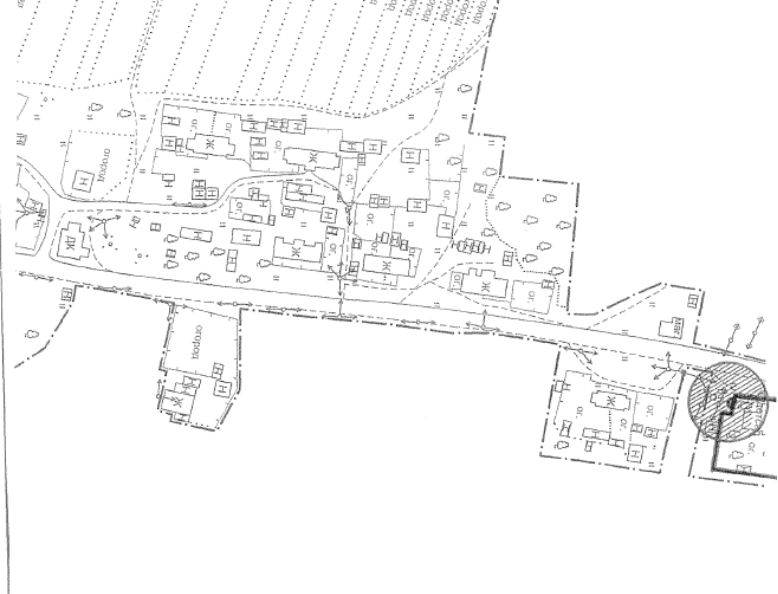 Условные обозначения:              - граница земельного участка МБДОУ «Пегановский детский сад»              -  вход на территорию МБДОУ «Пегановский детский сад»-  прилегающая территория; радиус — 20 метровПриложение № 45УТВЕРЖДЕНА постановлением администрации Великоустюгского муниципального округа от ___ №____Схема границ прилегающей территориик объекту МБДОУ «Юдинский детский сад»Адрес объекта: Вологодская область, Великоустюгский район, д.Юдино.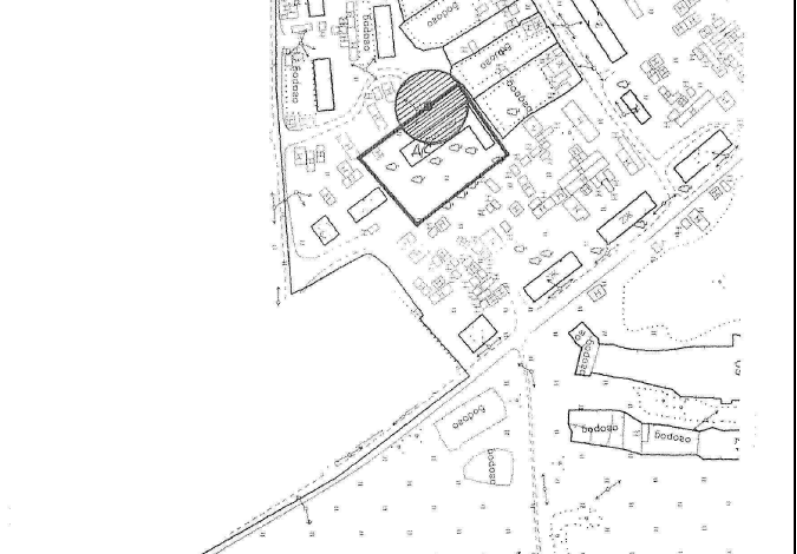  М 1:2000Условные обозначения:              - граница земельного участка МБДОУ «Юдинский детский сад»-  вход на территорию МБДОУ «Юдинский детский сад»-  прилегающая территория; радиус — 20 метровПриложение № 46УТВЕРЖДЕНА постановлением администрации Великоустюгского муниципального округа от ___ №____Схема границ прилегающей территориик объекту МБОУ ДО «Центр дополнительного образования»Адрес объекта: Вологодская область, Великоустюгский район, г. Великий Устюг, Советский пр. д. 78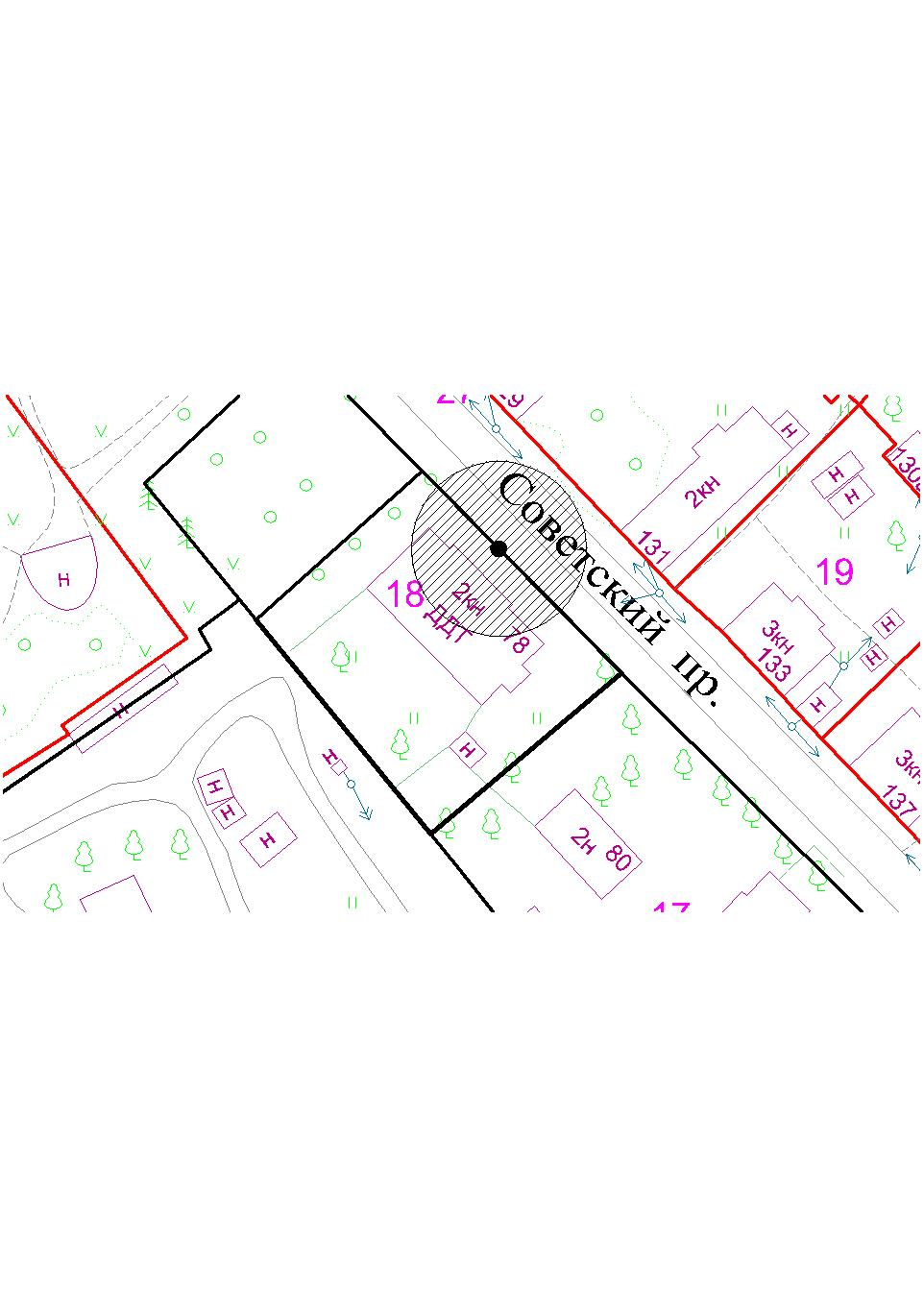 М 1:2000Условные обозначения:              - граница земельного участка  МБОУ ДО «Центр дополнительного образования»              -  вход на территорию  МБОУ ДО «Центр дополнительного образования»               -  прилегающая территория; радиус — 20 метровПриложение № 46.1УТВЕРЖДЕНА постановлением администрации Великоустюгского муниципального округа от ___ №____Схема границ прилегающей территориик объекту МБОУ ДО «Центр дополнительного образования»Адрес объекта: Вологодская область, Великоустюгский район, г. Великий Устюг, ул. Красная, д.140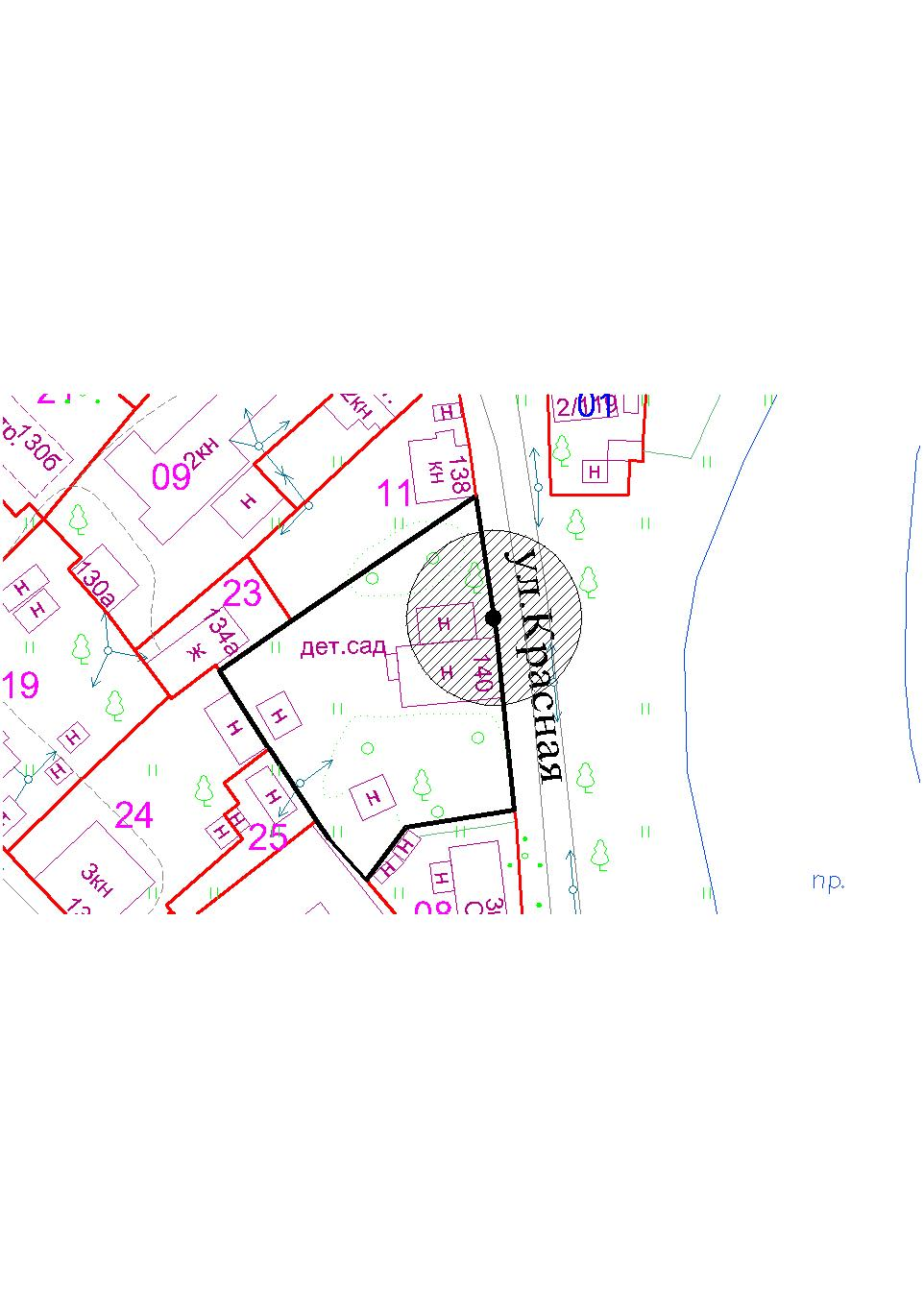 М 1:2000Условные обозначения:              - граница земельного участка  МБОУ ДО «Центр дополнительного образования»              -  вход на территорию  МБОУ ДО «Центр дополнительного образования»             -  прилегающая территория; радиус — 20 метровПриложение № 46.2УТВЕРЖДЕНА постановлением администрации Великоустюгского муниципального округа от ___ №____Схема границ прилегающей территориик объекту МБОУ ДО «Центр дополнительного образования»Адрес объекта: Вологодская область, Великоустюгский район, г. Великий Устюг, ул. Кузнецова, д. 13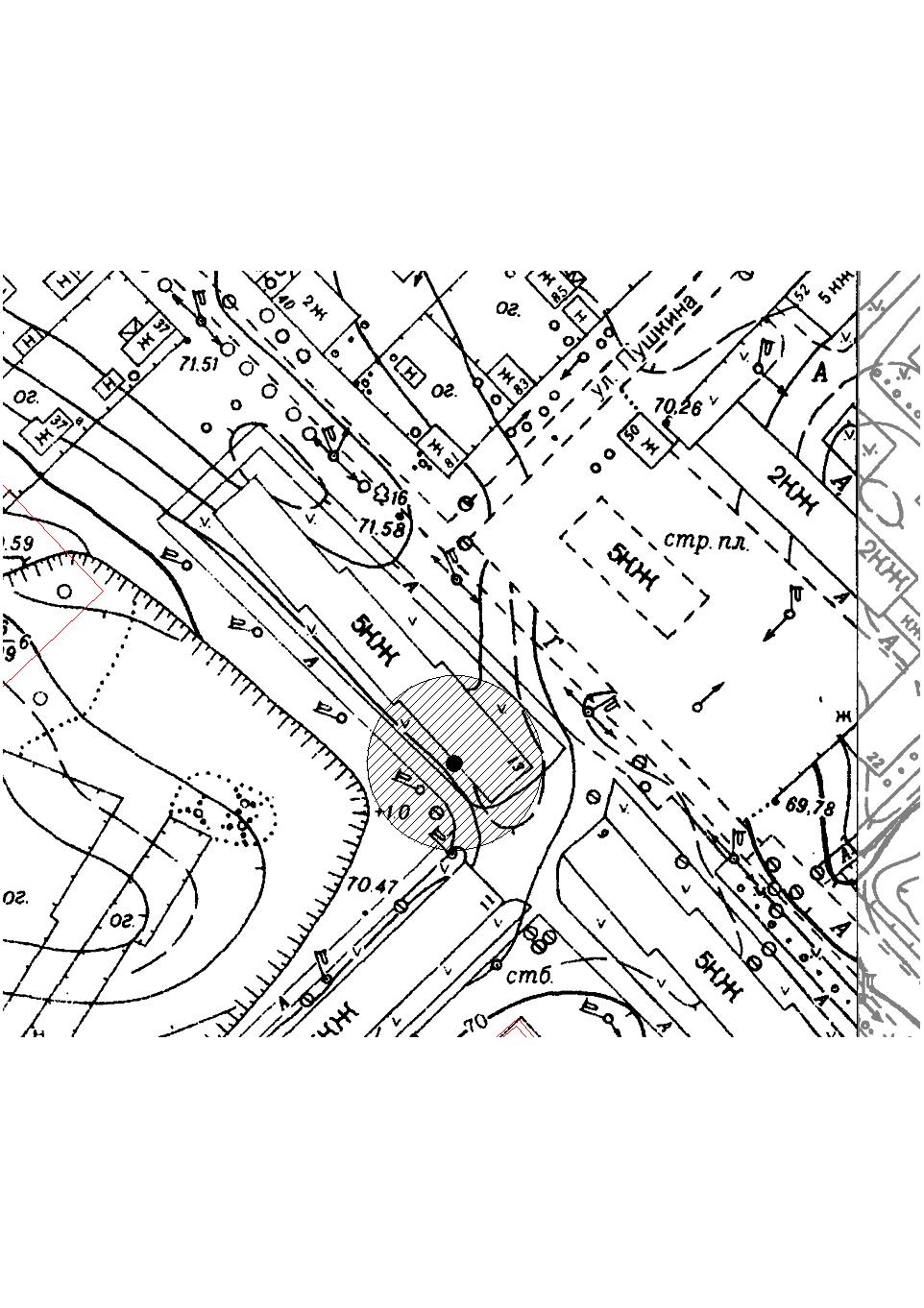  М 1:2000Условные обозначения:              - граница земельного участка  МБОУ ДО «Центр дополнительного образования»              -  вход на территорию  МБОУ ДО «Центр дополнительного образования»                -  прилегающая территория; радиус — 20 метровПриложение № 47УТВЕРЖДЕНА постановлением администрации Великоустюгского муниципального округа от ___ №____Схема границ прилегающей территории к объекту «БПОУ ВО «Великоустюгский медицинский техникум им. Н.П. Бычихина»Адрес объекта: Вологодская область, г. Великий Устюг, ул. П. Покровского, д. 2, д. 2а 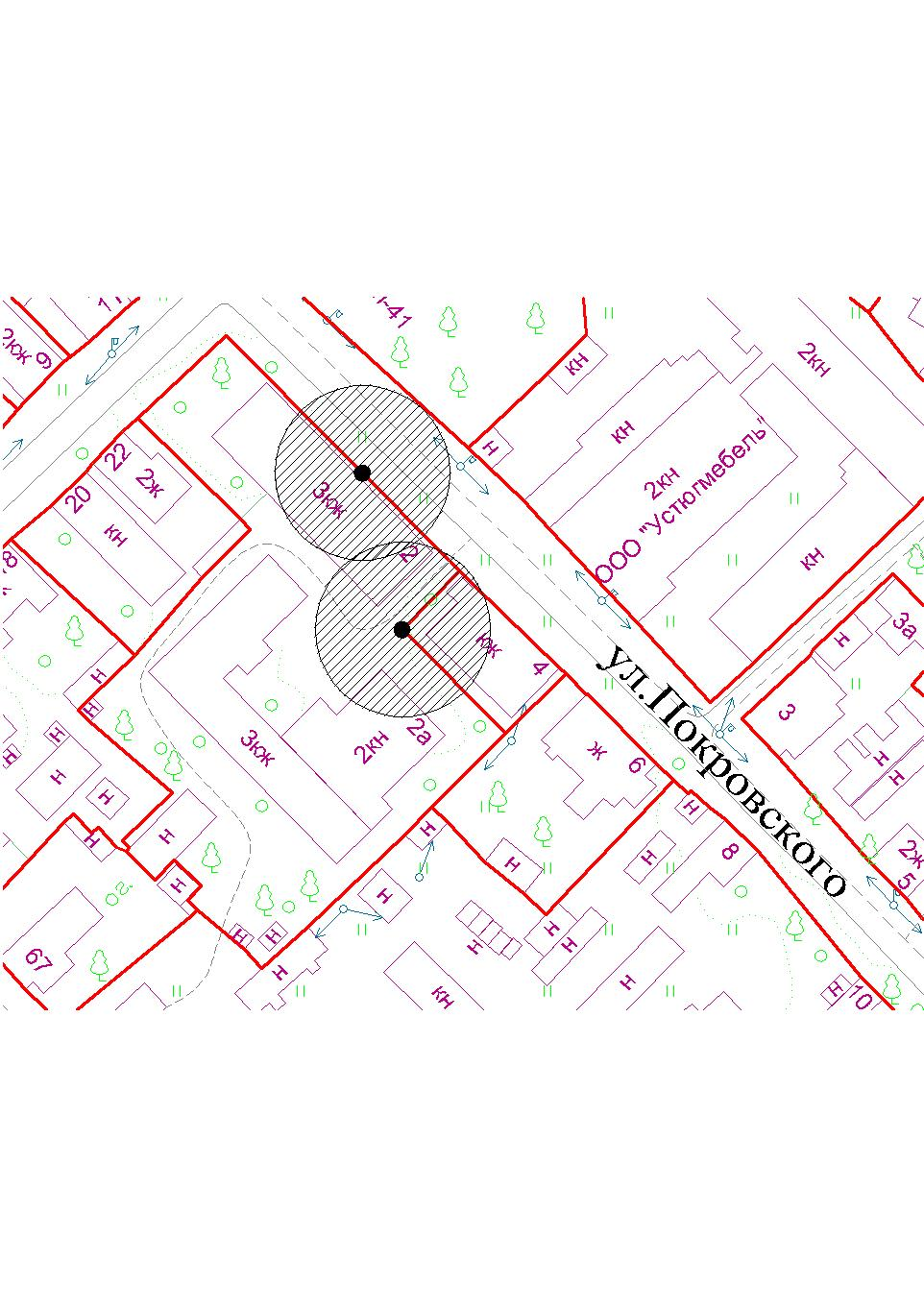  М 1:2000Условные обозначения:    - граница земельного участка  БОУ СПО Вологодской области «Великоустюгский  медицинский техникум им. Н.П. Бычихина»              -  вход на территорию БОУ СПО Вологодской области «Великоустюгский медицинский техникум им. Н.П. Бычихина»-  прилегающая территория; радиус — 20 метровПриложение № 48УТВЕРЖДЕНА постановлением администрации Великоустюгского муниципального округа от ___ №____Схема границ прилегающей территории к объекту  «БПОУ ВО «Великоустюгский гуманитарно — педагогический колледж»Адрес объекта: Вологодская область, г. Великий Устюг, ул. Набережная д. 47.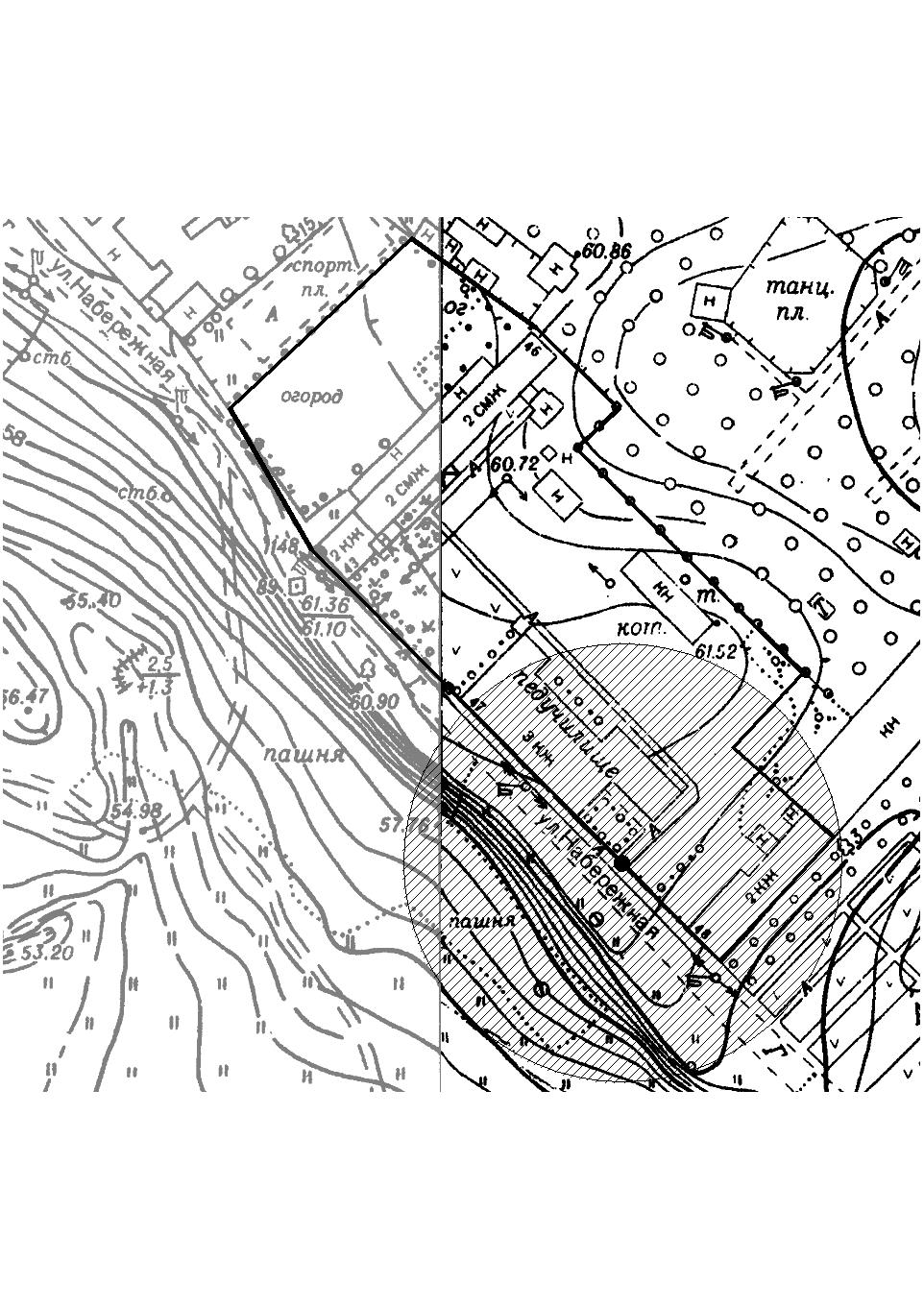  М 1:2000Условные обозначения:              - граница земельного участка  БПОУ ВО «Великоустюгский  гуманитарно — педагогический колледж»              -  вход на территорию БПОУ ВО «Великоустюгский гуманитарно- педагогический колледж»-  прилегающая территория; радиус — 20 метровПриложение № 48.1УТВЕРЖДЕНА постановлением администрации Великоустюгского муниципального округа от ___ №____Схема границ прилегающей территории к объекту  «БПОУ ВО «Великоустюгский гуманитарно — педагогический колледж» ( общежитие)Адрес объекта: Вологодская область, г. Великий Устюг, ул. Красная  д. 41.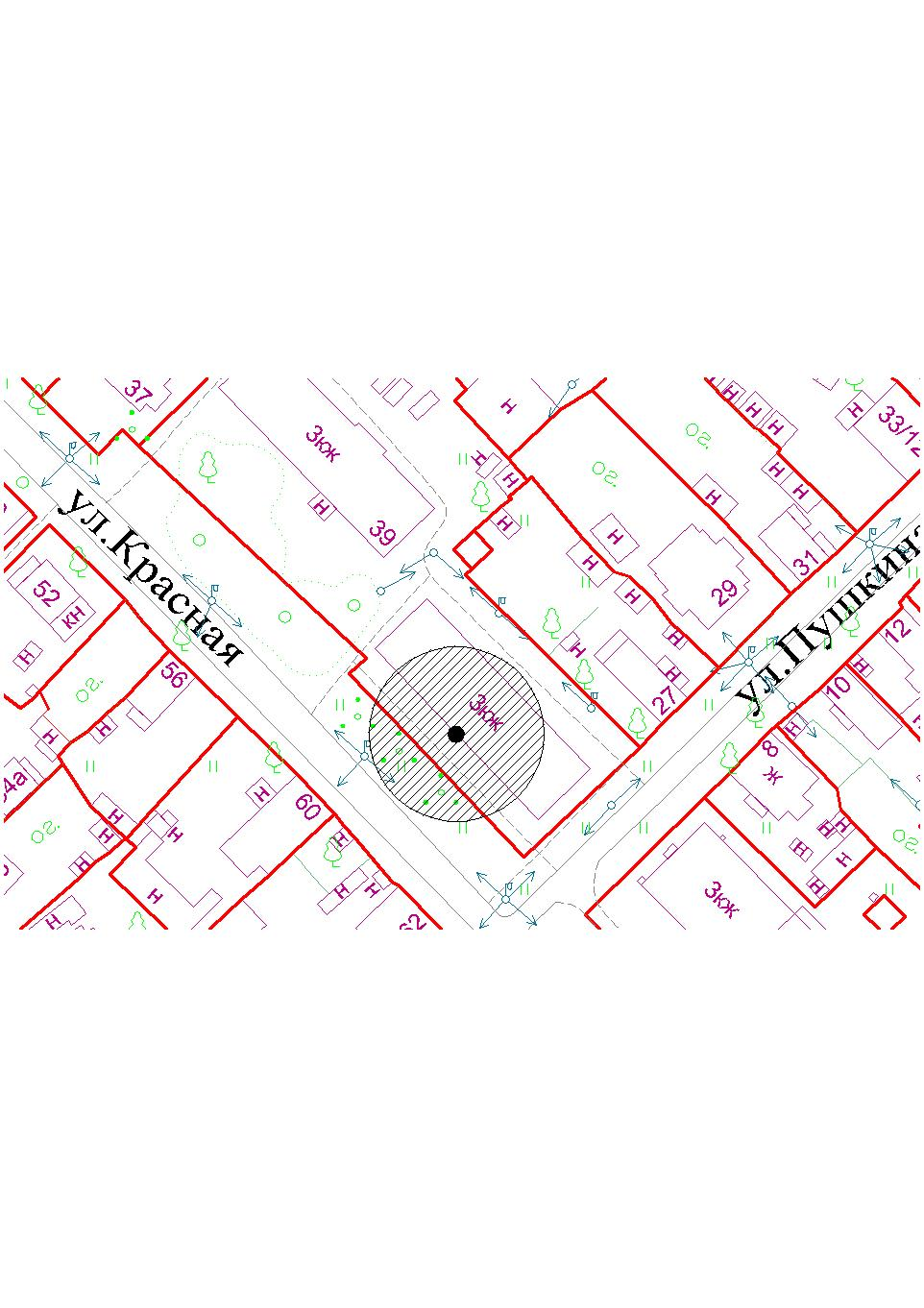 М 1:2000Условные обозначения:              - граница земельного участка  БПОУ ВО «Великоустюгский  гуманитарно — педагогический колледж»              -  вход на территорию БПОУ ВО «Великоустюгский гуманитарно- педагогический колледж»-  прилегающая территория; радиус — 20 метровПриложение № 49УТВЕРЖДЕНА постановлением администрации Великоустюгского муниципального округа от ___ №____Схема границ прилегающей территории к объекту  Велико-Устюгский филиал ФГБОУ ВО «ГУМРФ имени адмирала С.О.Макарова»Адрес объекта: Вологодская область, г. Великий Устюг, пл. Коммуны, д.14. 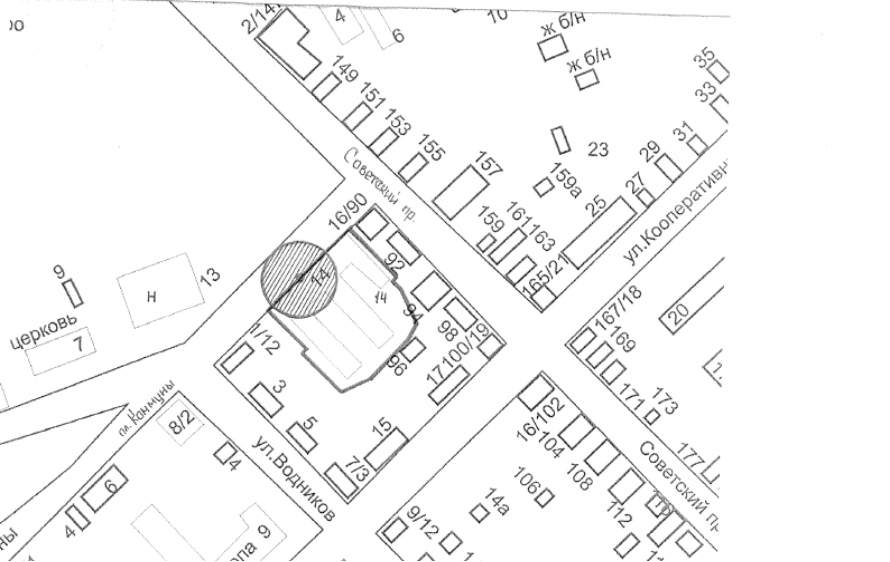  М 1:2000Условные обозначения:                  - граница земельного участка   Велико-Устюгский филиал ФГБОУ ВО «ГУМРФ имени адмирала С.О.Макарова»              -  вход на территорию Велико-Устюгский филиал ФГБОУ ВО «ГУМРФ имени адмирала С.О.Макарова»-  прилегающая территория; радиус — 20 метров Приложение № 49.1                                                                                                 УТВЕРЖДЕНА постановлением администрации Великоустюгского муниципального округа от ___ №____Схема границ прилегающей территории к объекту  Велико-Устюгский филиал ФГБОУ ВО «ГУМРФ имени адмирала С.О.Макарова» (общежитие)Адрес объекта: Вологодская область, г. Великий Устюг, Советский пр, д.175. 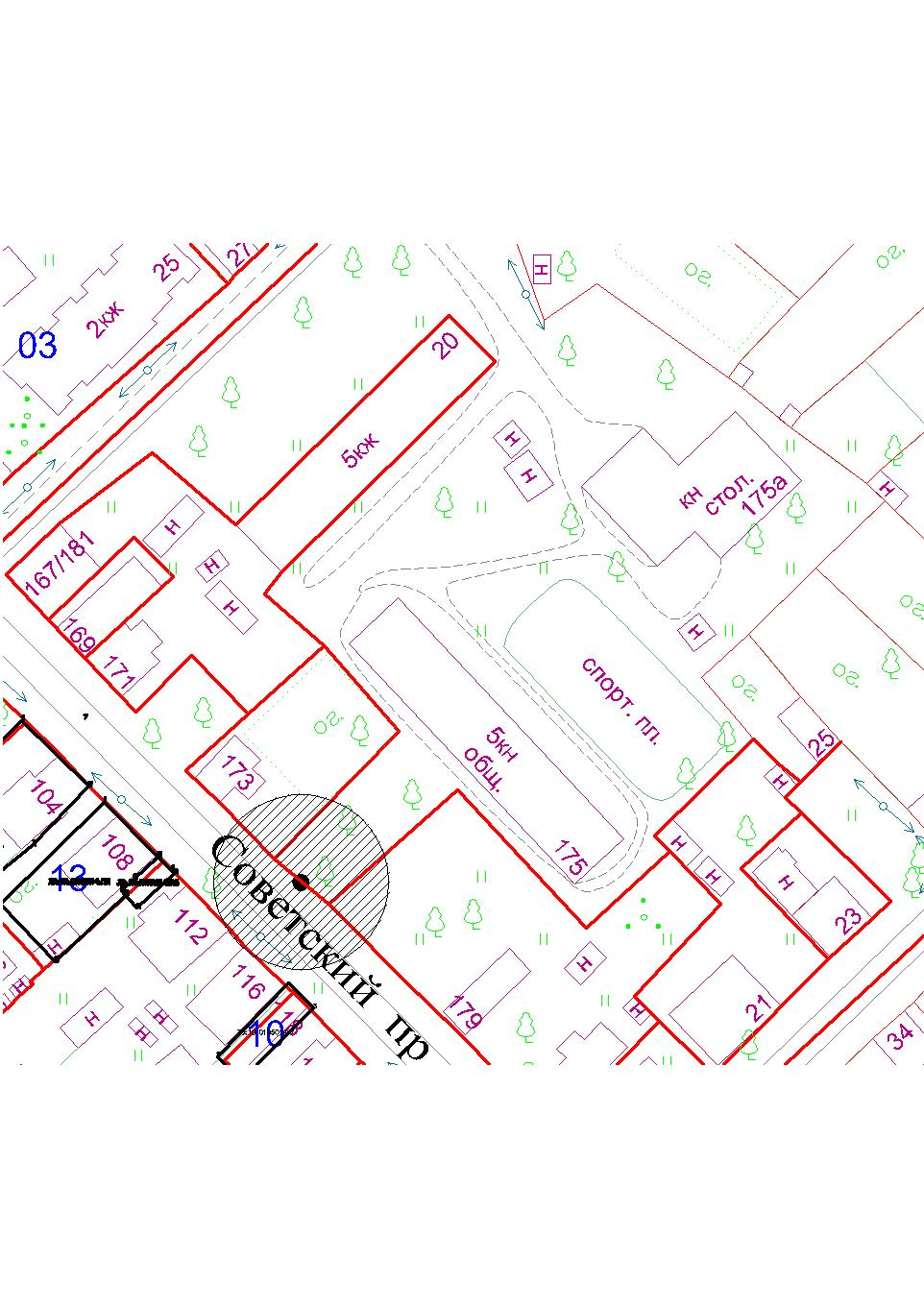 М 1:2000Условные обозначения:                  - граница земельного участка   Велико-Устюгский филиал ФГБОУ ВО «ГУМРФ имени адмирала С.О.Макарова»              -  вход на территорию Велико-Устюгский филиал ФГБОУ ВО «ГУМРФ имени адмирала С.О.Макарова»-  прилегающая территория; радиус — 20 метров  Приложение № 50УТВЕРЖДЕНА постановлением администрации Великоустюгского муниципального округа от ___ №____Схема границ прилегающей территории к объекту  БПОУ ВО «Великоустюгский многопрофильный колледж»( первый учебный корпус)Адрес объекта: Вологодская область, г. Великий Устюг, ул. Кузнецова, д. 2  М 1:2000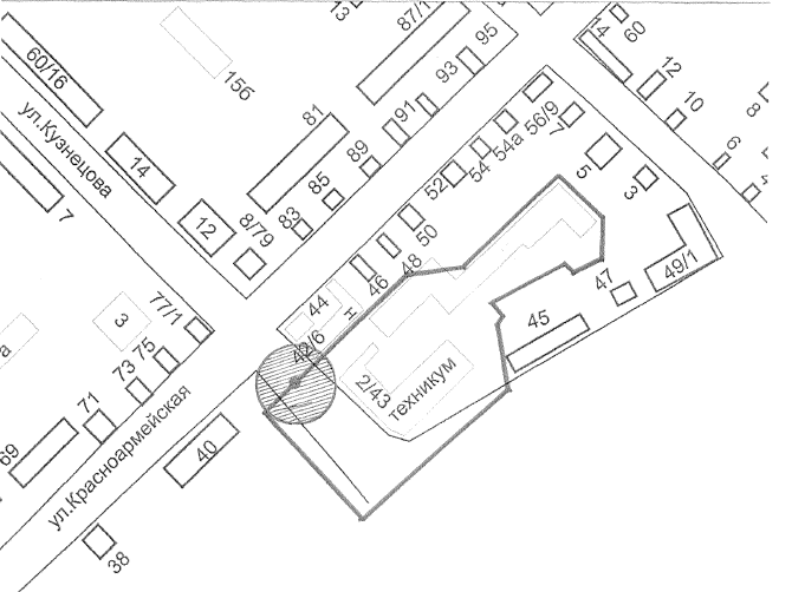 Условные обозначения:              - граница земельного участка БПОУ ВО «Великоустюгский многопрофильный колледж»              -  вход на территорию БПОУ ВО «Великоустюгский многопрофильный колледж»-  прилегающая территория; территория — 20 метровПриложение № 50.1УТВЕРЖДЕНА постановлением администрации Великоустюгского муниципального округа от ___ №____Схема границ прилегающей территории к объекту БПОУ ВО «Великоустюгский многопрофильный колледж»(второй учебный корпус) Адрес объекта: Вологодская область, г. Великий Устюг, ул. Кузнецова, д. 22.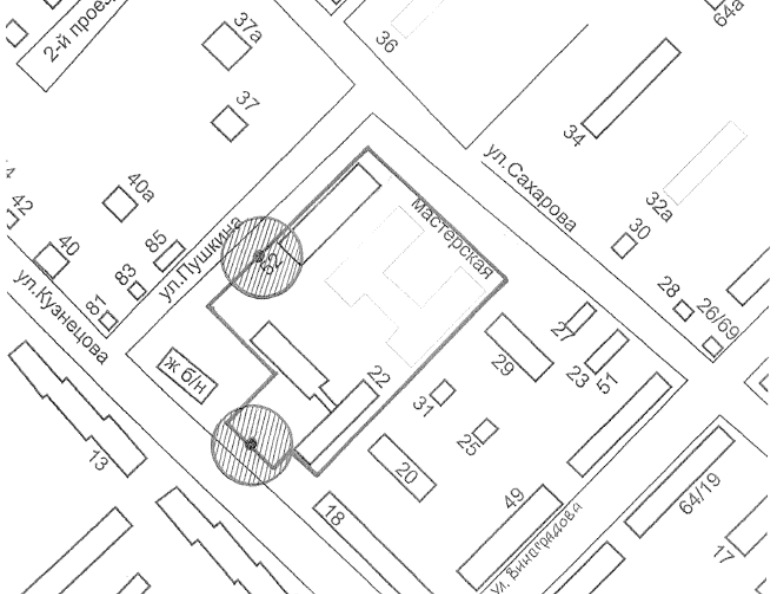  М 1:2000Условные обозначения:              - граница земельного участка  БПОУ ВО «Великоустюгский многопрофильный колледж»              -  вход на территорию БПОУ ВО «Великоустюгский многопрофильный колледж»-  прилегающая территория; территория — 20 метровПриложение № 50.2УТВЕРЖДЕНА постановлением администрации Великоустюгского муниципального округа от ___ №____Схема границ прилегающей территории к объекту  БПОУ ВО «Великоустюгский многопрофильный колледж»(третий учебый корпус) Адрес объекта: Вологодская область, г. Великий Устюг, ул. Луначарского, д. 15.М 1:2000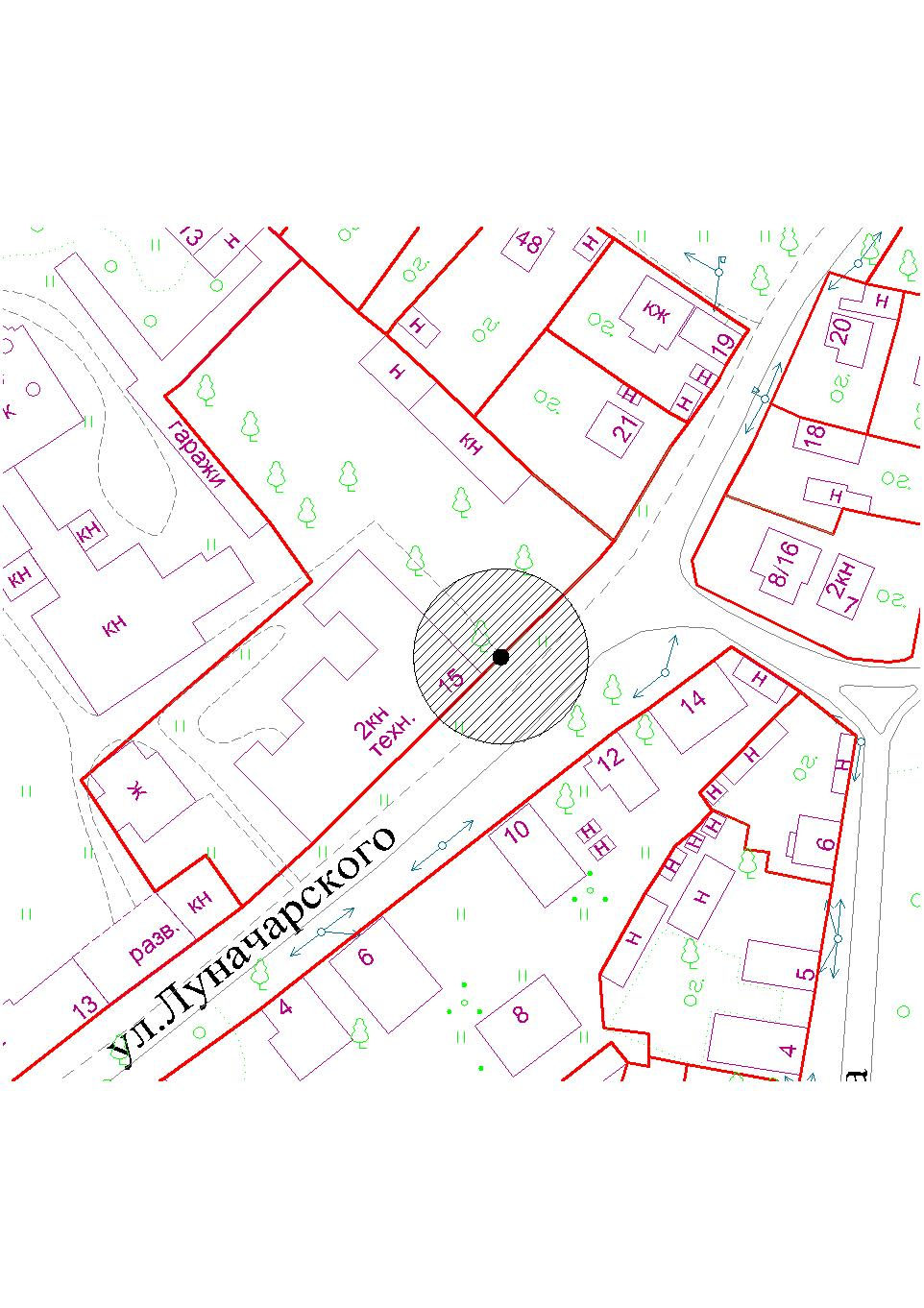 Условные обозначения:              - граница земельного участка  БПОУ ВО «Великоустюгский  многопрофильный колледж»              -  вход на территорию БПОУ ВО «Великоустюгский многопрофильный колледж»-  прилегающая территория; территория — 20 метровПриложение № 50.3УТВЕРЖДЕНА постановлением администрации Великоустюгского муниципального округа от ___ №____Схема границ прилегающей территории к объекту БПОУ ВО «Великоустюгский многопрофильный колледж»(общежитие) Адрес объекта: Вологодская область, г. Великий Устюг, ул. Виноградова, д. 68А.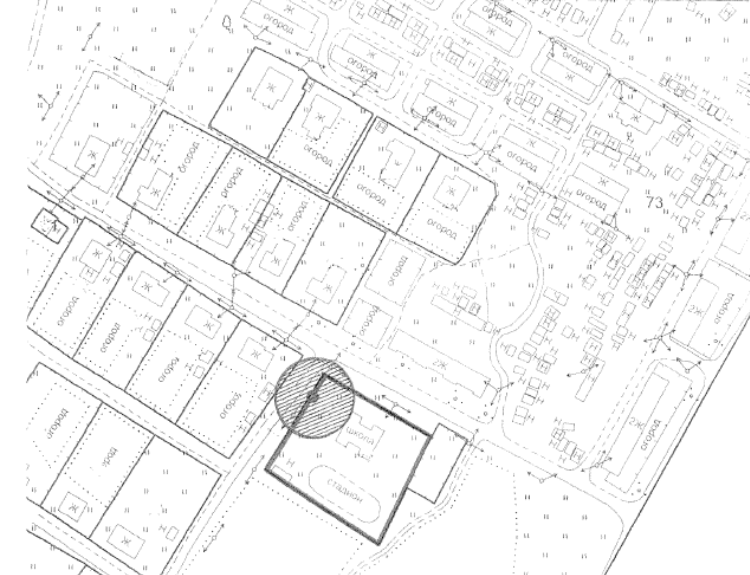 М 1:2000Условные обозначения:              - граница земельного участка  БПОУ ВО «Великоустюгский  многопрофильный колледж»              -  вход на территорию БПОУ ВО «Великоустюгский многопрофильный колледж»-  прилегающая территория; территория — 20 метровПриложение № 50.4УТВЕРЖДЕНА постановлением администрации Великоустюгского муниципального округа от ___ №____Схема границ прилегающей территории к объекту БПОУ ВО «Великоустюгский многопрофильный колледж»(общежитие) Адрес объекта: Вологодская область, г. Великий Устюг, ул. Пушкина, д. 52.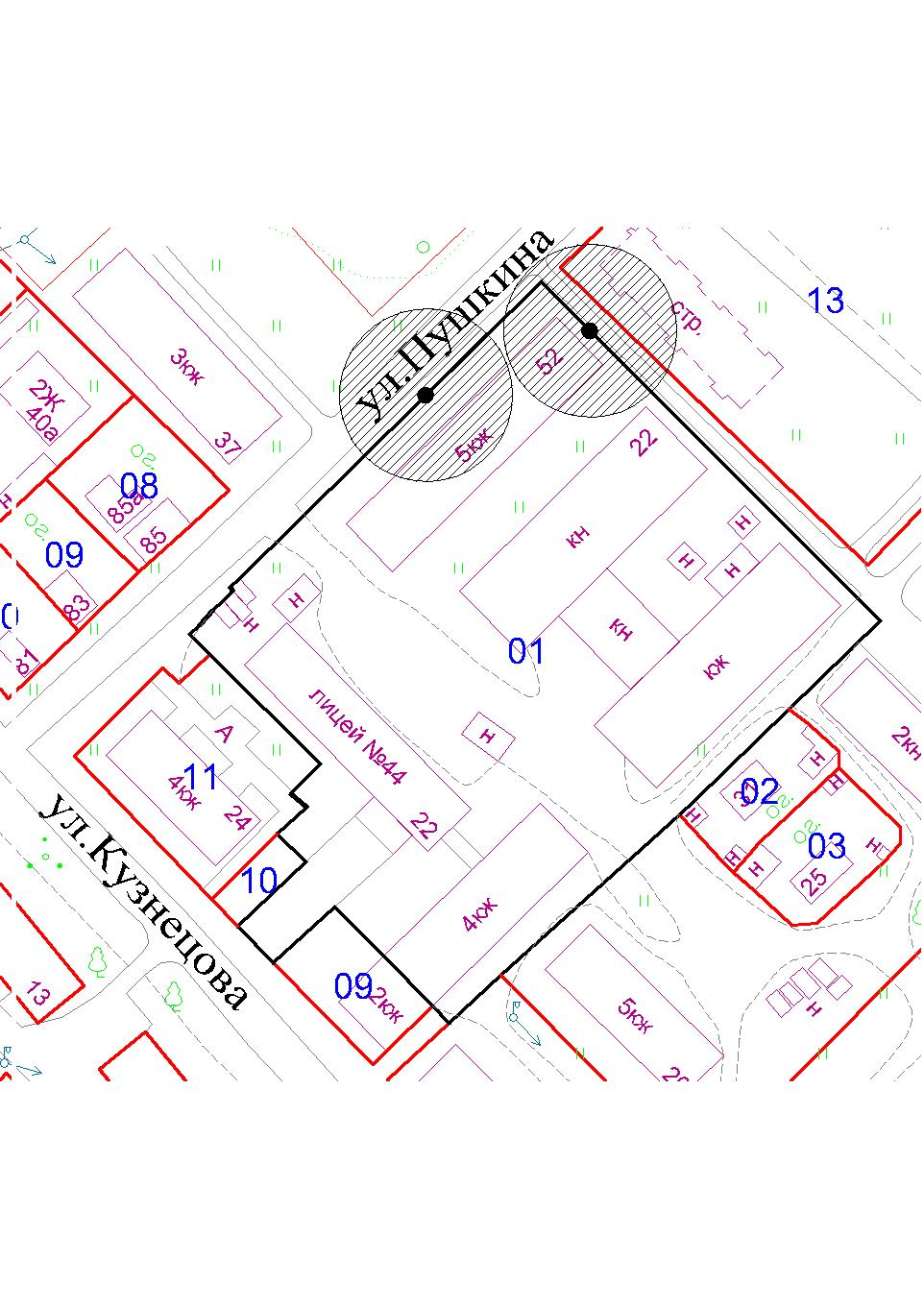 М 1:2000Условные обозначения:              - граница земельного участка  БПОУ ВО «Великоустюгский  многопрофильный колледж»              -  вход на территорию БПОУ ВО «Великоустюгский многопрофильный колледж»-  прилегающая территория; территория — 20 метровПриложение № 51УТВЕРЖДЕНА постановлением администрации Великоустюгского муниципального округа от ___ №____Схема границ прилегающей территории к объекту БУЗ ВО «Великоустюгская ЦРБ»Адрес объекта: Вологодская область, г. Великий Устюг, Советский пр, д. 30.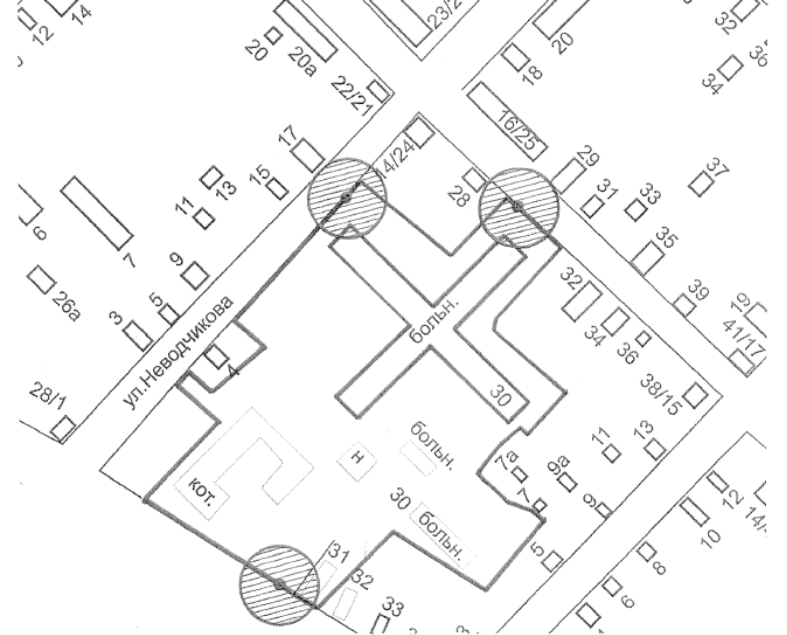  М 1:2000Условные обозначения:              - граница земельного участка БУЗ  ВО«Великоустюгская ЦРБ»              -  вход на территорию БУЗ ВО «Великоустюгская ЦРБ»-  прилегающая территория; территория — 20 метровПриложение № 52УТВЕРЖДЕНА постановлением администрации Великоустюгского муниципального округа от ___ №____Схема границ прилегающей территории к объекту БУЗ ВО «Великоустюгская ЦРБ» хирургическая поликлиникаАдрес объекта: Вологодская область, г. Великий Устюг, Советский пр, д. 46.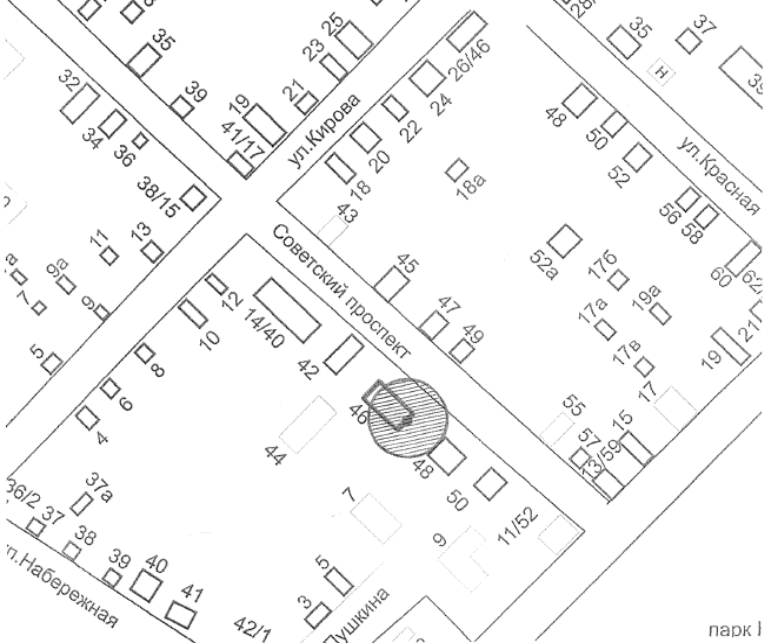 М 1:2000Условные обозначения:              - граница земельного участка БУЗ ВО «Великоустюгская ЦРБ»хирургическая поликлиника  -  вход на территорию БУЗ  ВО «Великоустюгская ЦРБ»хирургическая поликлиника  -  прилегающая территория; территория — 20 метровПриложение № 53УТВЕРЖДЕНА постановлением администрации Великоустюгского муниципального округа от ___ №____Схема границ прилегающей территории к объекту БУЗ ВО «Великоустюгская ЦРБ» паталогоанатомическое отделениеАдрес объекта: Вологодская область, г. Великий Устюг, Советский пр, д. 44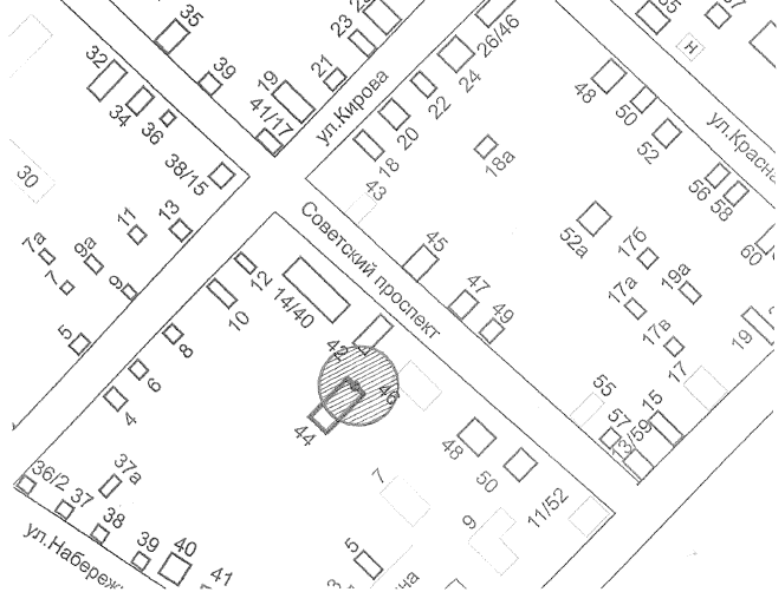 М 1:2000Условные обозначения:          - граница земельного участка БУЗ ВО «Великоустюгская ЦРБ» паталогоанатомическое отделение -  вход на территорию БУЗ ВО  «Великоустюгская ЦРБ»  паталогоанатомическое отделение -  прилегающая территория; территория — 20 метровПриложение № 54УТВЕРЖДЕНА постановлением администрации Великоустюгского муниципального округа от ___ №____Схема границ прилегающей территории к объекту БУЗ ВО «Великоустюгская ЦРБ» отделение узких специалистов, кожно-венерологическое отделениеАдрес объекта: Вологодская область, г. Великий Устюг, Советский пр, д. 54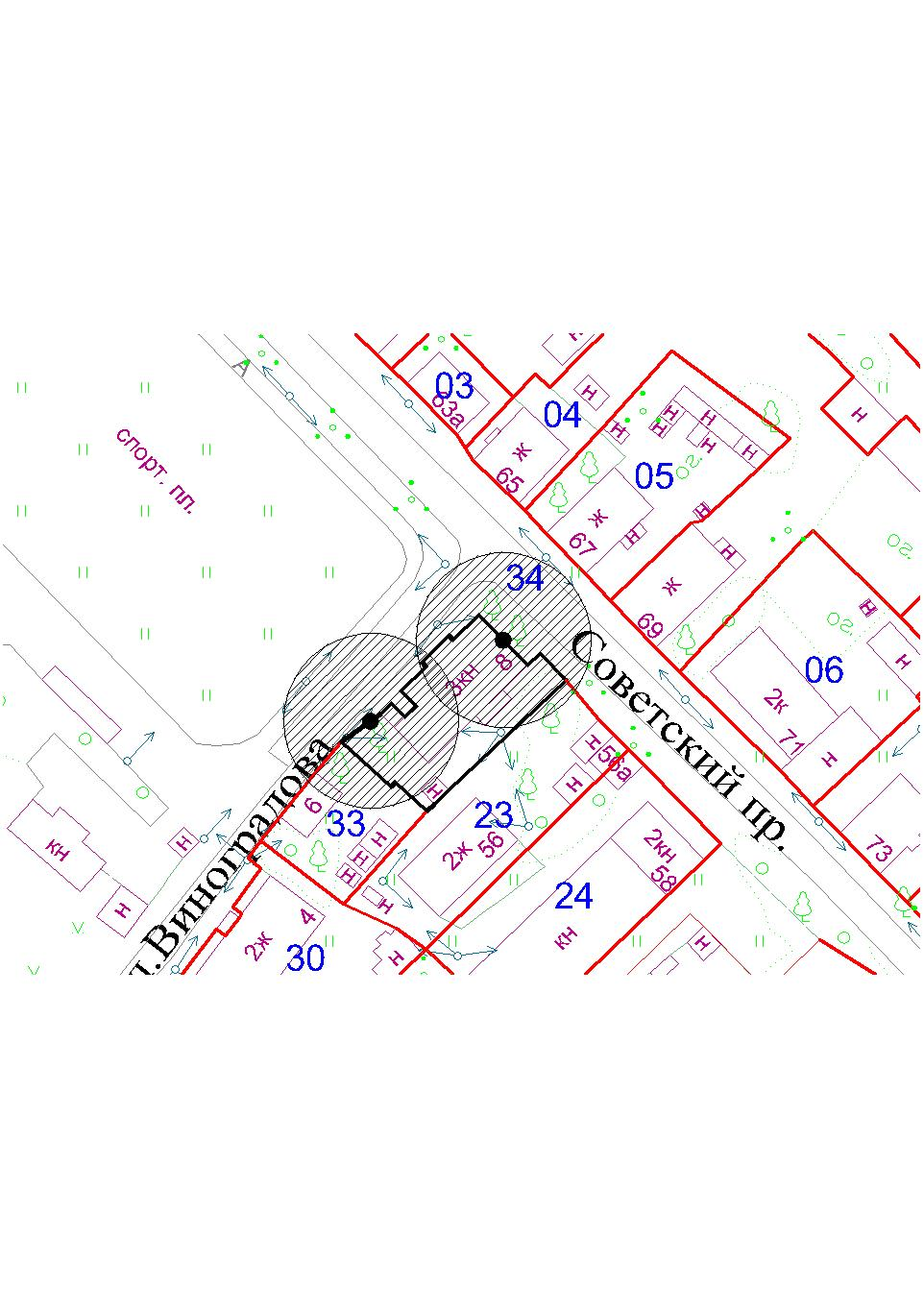 М 1:2000Условные обозначения:          - граница земельного участка БУЗ ВО «Великоустюгская ЦРБ» отделение узких специалистов, кожно-венерологическое отделение-  вход на территорию БУЗ ВО «Великоустюгская ЦРБ»  отделение узких специалистов, кожно-венерологическое отделение-  прилегающая территория; территория — 20 метровПриложение № 55УТВЕРЖДЕНА постановлением администрации Великоустюгского муниципального округа от ___ №____Схема границ прилегающей территории к объекту БУЗ ВО «Великоустюгская ЦРБ» терапевтическое отделениеАдрес объекта: Вологодская область, г. Великий Устюг, Советский пр, д. 53М 1:2000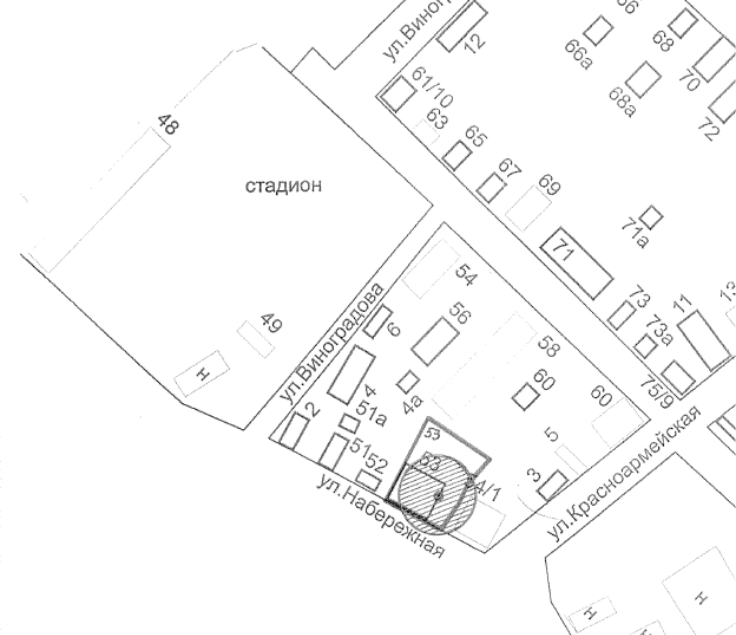 Условные обозначения:               - граница земельного участка БУЗ  ВО «Великоустюгская ЦРБ». терапевтическое отделение           -  вход на территорию БУЗ ВО «Великоустюгская ЦРБ».  терапевтическое отделение-  прилегающая территория; радиус — 20 метровПриложение № 56УТВЕРЖДЕНА постановлением администрации Великоустюгского муниципального округа от ___ №____Схема границ прилегающей территории к объекту БУЗ ВО «Великоустюгская ЦРБ» детская поликлиникаАдрес объекта: Вологодская область, г. Великий Устюг, Виноградова, д. 51М 1:2000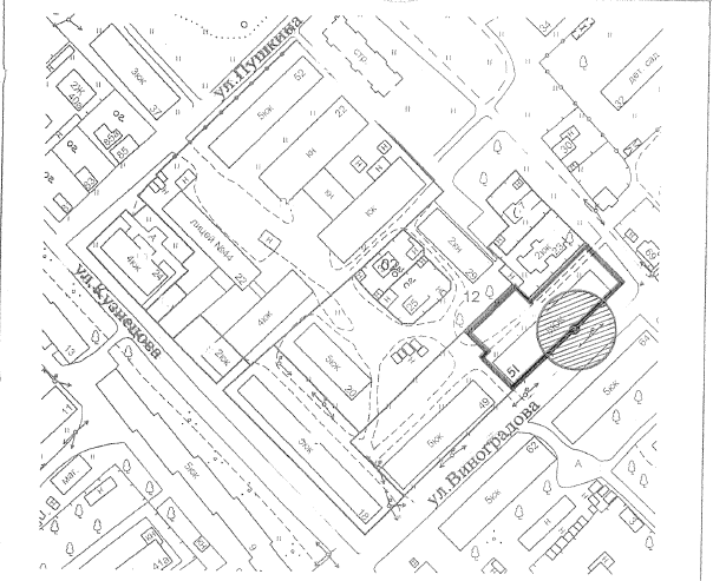 Условные обозначения:- граница земельного участка БУЗ ВО «Великоустюгская ЦРБ».  Детская поликлиника              -  вход на территорию БУЗ  ВО «Великоустюгская ЦРБ». Детская поликлиника-  прилегающая территория; радиус — 20 метровПриложение № 57УТВЕРЖДЕНА постановлением администрации Великоустюгского муниципального округа от ___ №____Схема границ прилегающей территории к объекту БУЗ ВО «Великоустюгская ЦРБ» стоматологическая поликлиникаАдрес объекта: Вологодская область, г. Великий Устюг, Советский пр, д. 141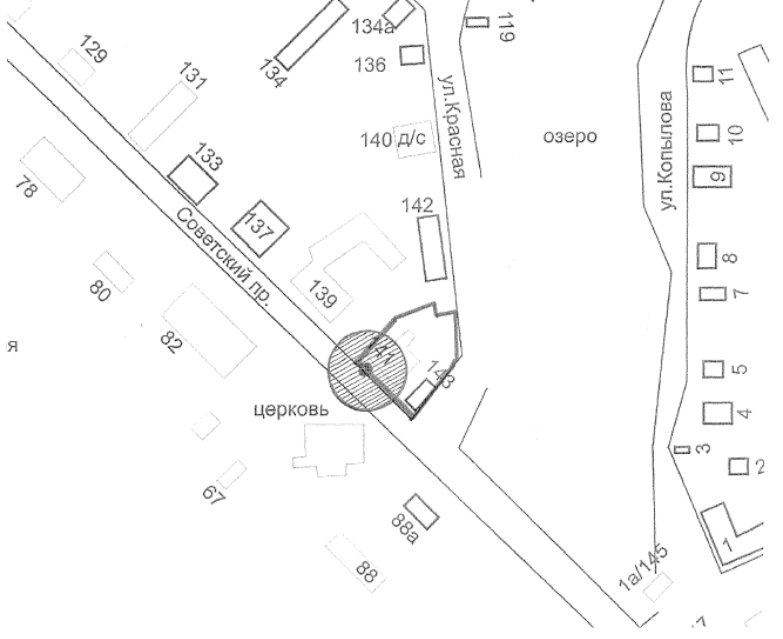 М 1:2000Условные обозначения:	- граница земельного участка БУЗ ВО «Великоустюгская ЦРБ».  стоматологическая поликлиника-  вход на территорию БУЗ ВО «Великоустюгская ЦРБ». стоматологическая поликлиника-  прилегающая территория; радиус — 20 метровПриложение № 58УТВЕРЖДЕНА постановлением администрации Великоустюгского муниципального округа от ___ №____Схема границ прилегающей территории к объекту БУЗ ВО «Великоустюгская ЦРБ» иммунологическая  лабораторияАдрес объекта: Вологодская область, г. Великий Устюг, ул. Водников, д. 2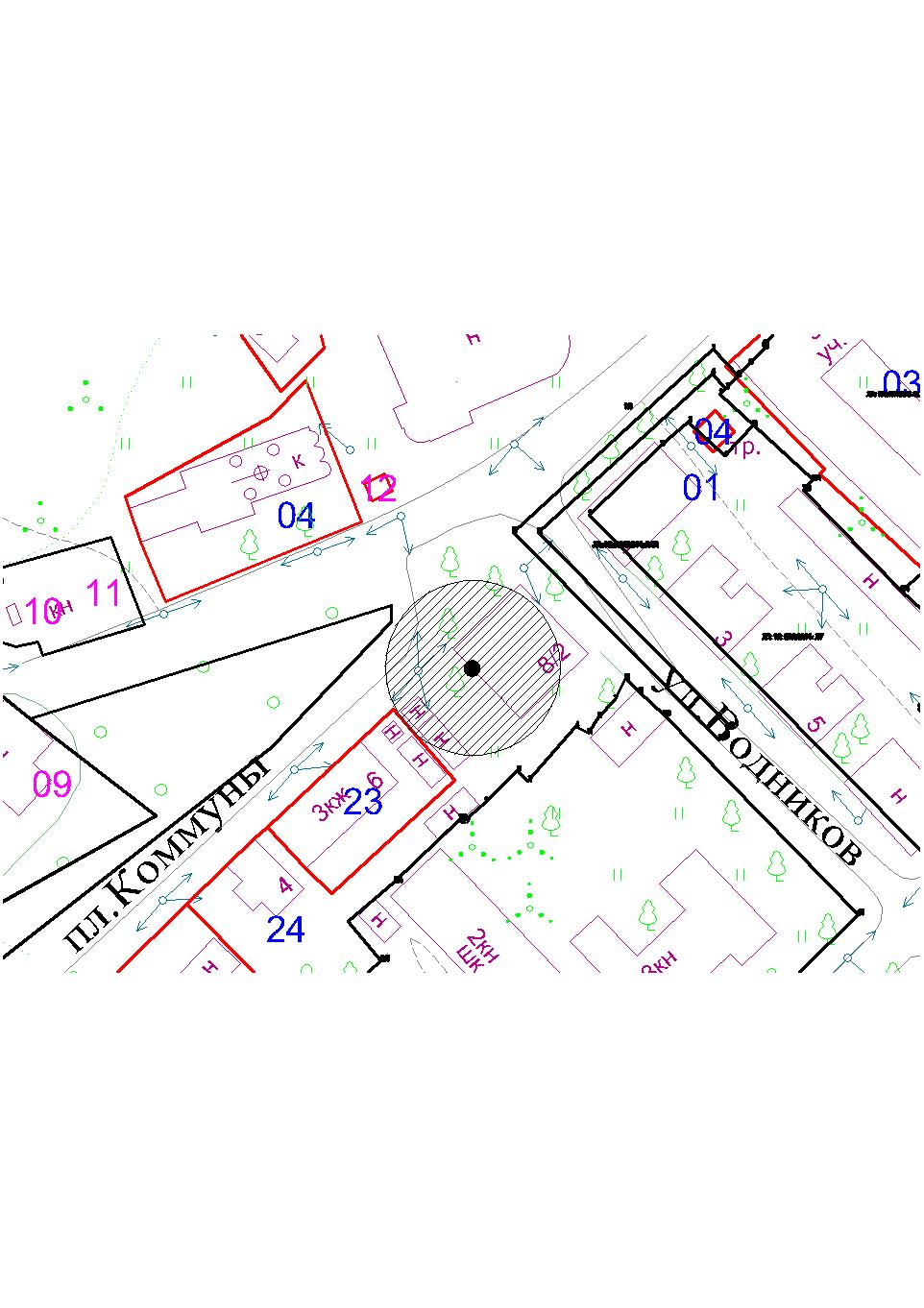 М 1:2000Условные обозначения:-            граница земельного участка БУЗ ВО «Великоустюгская ЦРБ».  иммунологическая  лаборатория              -  вход на территорию БУЗ ВО «Великоустюгская ЦРБ». иммунологическая  лаборатория-  прилегающая территория; радиус — 20 метровПриложение № 59УТВЕРЖДЕНА постановлением администрации Великоустюгского муниципального округа от ___ №____Схема границ прилегающей территории к объекту Анисимовский ФАП БУЗ ВО «Великоустюгская ЦРБ» Адрес объекта: Вологодская область, Великоустюгский район, д. В. Анисимово, д. 28.М 1:2000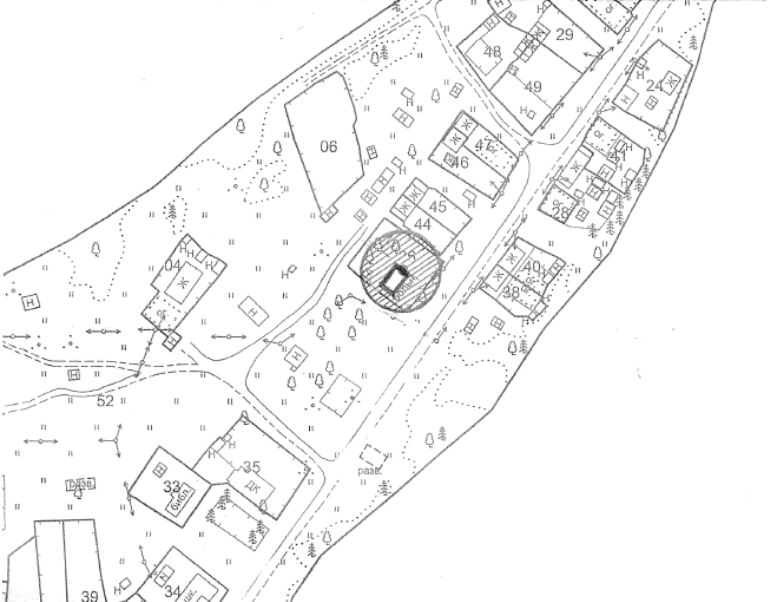 Условные обозначения:-            граница земельного участка Анисимовский ФАП БУЗ ВО «Великоустюгская ЦРБ».                 -  вход на территорию Анисимовский ФАП БУЗ ВО «Великоустюгская ЦРБ». -  прилегающая территория; радиус — 20 метровПриложение № 60УТВЕРЖДЕНА постановлением администрации Великоустюгского муниципального округа от ___ №____Схема границ прилегающей территории к объекту Аристовский ФАП  БУЗ ВО «Великоустюгская ЦРБ» Адрес объекта: Вологодская область, Великоустюгский район, д. Аристово, ул. П.Виноградова, д. 3.М 1:2000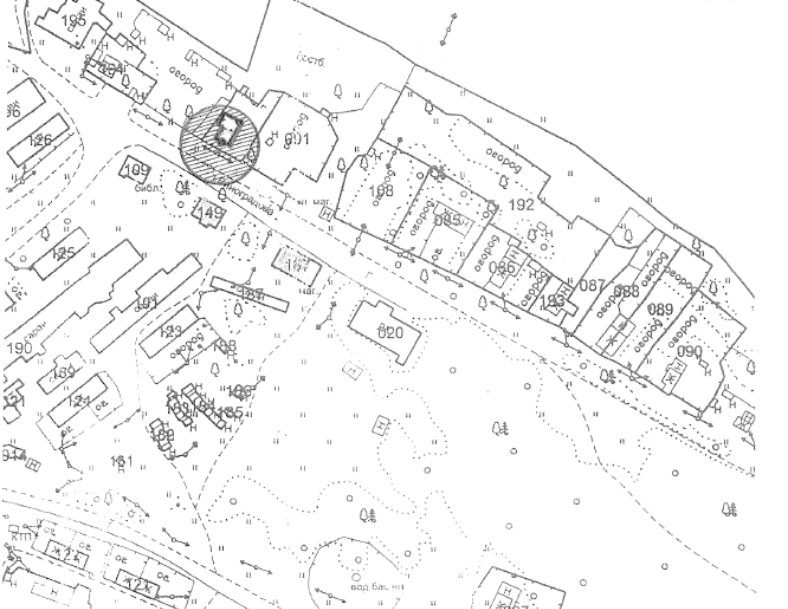 Условные обозначения:-            граница земельного участка Аристовский ФАП БУЗ ВО «Великоустюгская ЦРБ».                 -  вход на территорию Аристовский ФАП  БУЗ  ВО «Великоустюгская ЦРБ». -  прилегающая территория; радиус — 20 метровПриложение № 61УТВЕРЖДЕНА постановлением администрации Великоустюгского муниципального округа от ___ №____Схема границ прилегающей территории к объекту Бобровниковский ФАП  БУЗ ВО «Великоустюгская ЦРБ» Адрес объекта: Вологодская область, Великоустюгский район, д. Бобровниково, д.19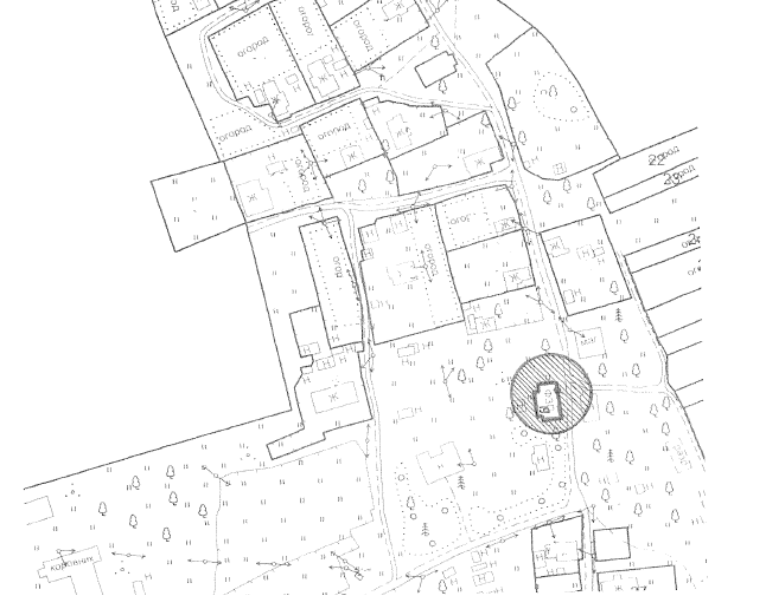 М 1:2000Условные обозначения:-            граница земельного участка Бобровниковский ФАП ВО БУЗ «Великоустюгская ЦРБ».                 -  вход на территорию Бобровниковский ФАП  ВО БУЗ «Великоустюгская ЦРБ». -  прилегающая территория; радиус — 20 метровПриложение № 62УТВЕРЖДЕНА постановлением администрации Великоустюгского муниципального округа от ___ №____Схема границ прилегающей территории к объекту Будринский ФАП  БУЗ ВО «Великоустюгская ЦРБ» Адрес объекта: Вологодская область, Великоустюгский район, д. Будрино, д.13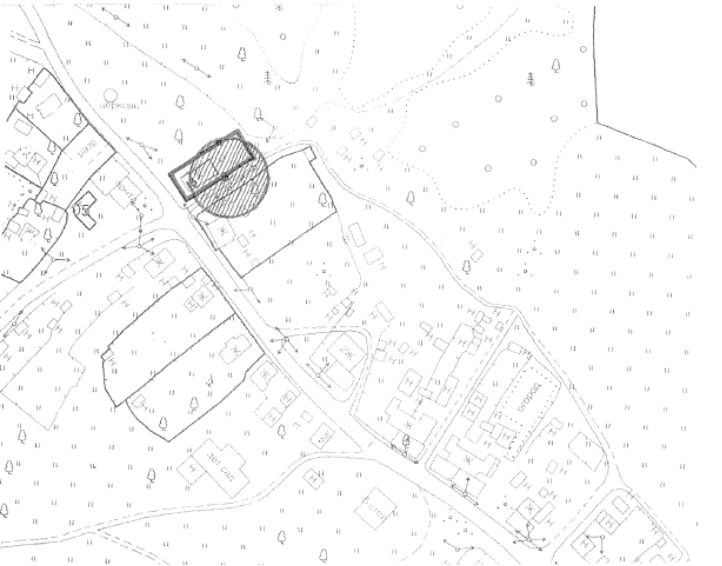 М 1:2000Условные обозначения:-            граница земельного участка Будринский ФАП ВО БУЗ «Великоустюгская ЦРБ».                 -  вход на территорию Будринский ФАП ВО БУЗ «Великоустюгская ЦРБ». -  прилегающая территория; радиус — 20 метровПриложение № 63УТВЕРЖДЕНА постановлением администрации Великоустюгского муниципального округа от ___ №____Схема границ прилегающей территории к объекту Верхневаржинский ФАП  БУЗ ВО «Великоустюгская ЦРБ» Адрес объекта: Вологодская область, Великоустюгский район, д. Мякиницыно, д.74М 1:2000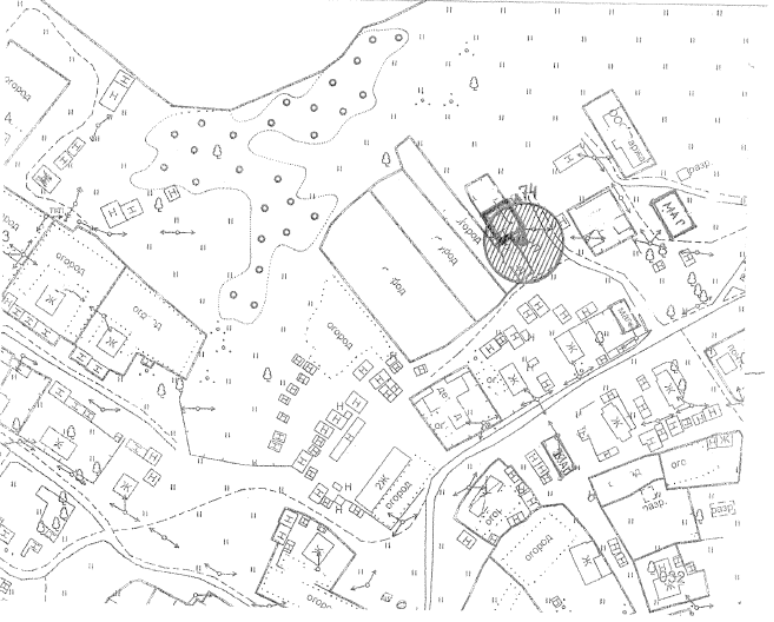 Условные обозначения:-            граница земельного участка Верхневаржинский ФАП ВО БУЗ «Великоустюгская ЦРБ».                 -  вход на территорию Верхневаржинский ФАП  ВО БУЗ «Великоустюгская ЦРБ». -  прилегающая территория; радиус — 20 метровПриложение № 64УТВЕРЖДЕНА постановлением администрации Великоустюгского муниципального округа от ___ №____Схема границ прилегающей территории к объекту Верхнешарденгский ФАП  БУЗ ВО «Великоустюгская ЦРБ» Адрес объекта: Вологодская область, Великоустюгский район, д. В.Шарденьга, д. 83, кв.1 М 1:2000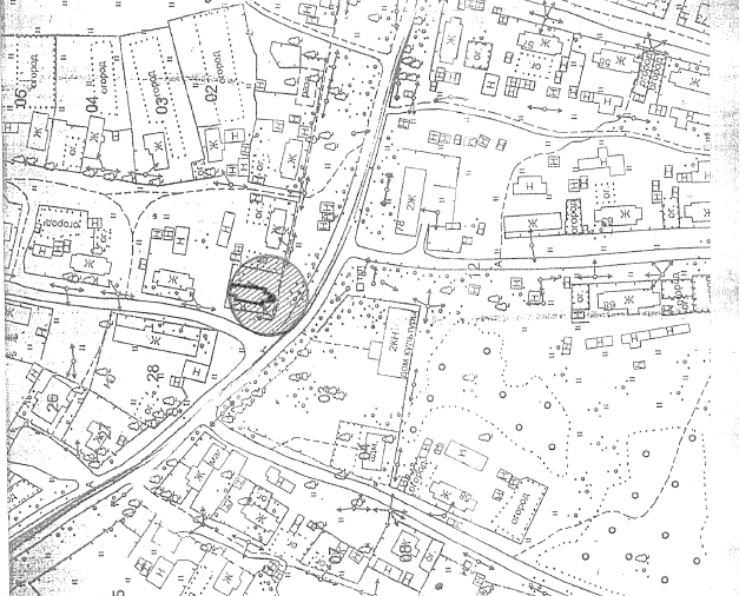 Условные обозначения:-            граница земельного участка  Верхнешарденгский ФАП ВО БУЗ «Великоустюгская ЦРБ».                 -  вход на территорию Верхнешарденгский ФАП ВО БУЗ «Великоустюгская ЦРБ». -  прилегающая территория; радиус — 20 метровПриложение № 65УТВЕРЖДЕНА постановлением администрации Великоустюгского муниципального округа от ___ №____Схема границ прилегающей территориик объекту Викторовский ФАП БУЗ ВО «Великоустюгская ЦРБ»Адрес объекта: Вологодская область, Великоустюгский район, д. Первомайское, ул. Центральная, д. 5.М 1:2000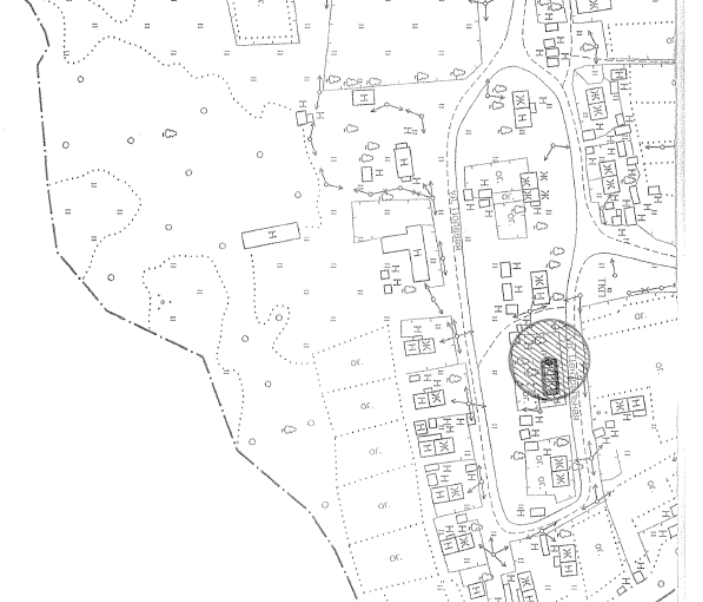 Условные обозначения:-            граница земельного участка Викторовский ФАП ВО БУЗ «Великоустюгская ЦРБ».                 -  вход на территорию Викторовский ФАП  ВО БУЗ «Великоустюгская ЦРБ». -  прилегающая территория; радиус — 20 метровПриложение № 66УТВЕРЖДЕНА постановлением администрации Великоустюгского муниципального округа от ___ №___Схема границ прилегающей территориик объекту Галкинский ФАП БУЗ ВО «Великоустюгская ЦРБ»Адрес объекта: Вологодская область, Великоустюгский район, д. Юдино, д. 10а.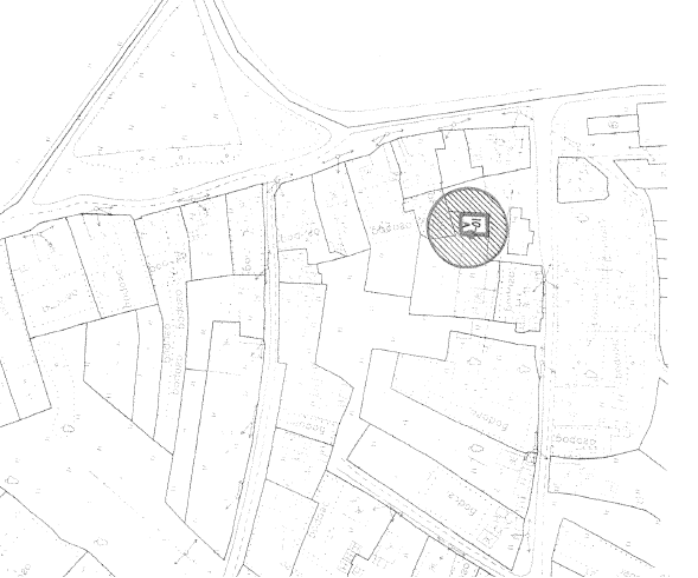 М 1:2000Условные обозначения:-            граница земельного участка Галкинский ФАП БУЗ ВО «Великоустюгская ЦРБ».                 -  вход на территорию Галкинский ФАП  БУЗ ВО «Великоустюгская ЦРБ». -  прилегающая территория; радиус — 20 метровПриложение № 67УТВЕРЖДЕНА постановлением администрации Великоустюгского муниципального округа от ___ №___Схема границ прилегающей территориик объекту Грибинский ФАП БУЗ ВО «Великоустюгская ЦРБ»Адрес объекта: Вологодская область, Великоустюгский район, д. Ильинское,  д. 8.М 1:2000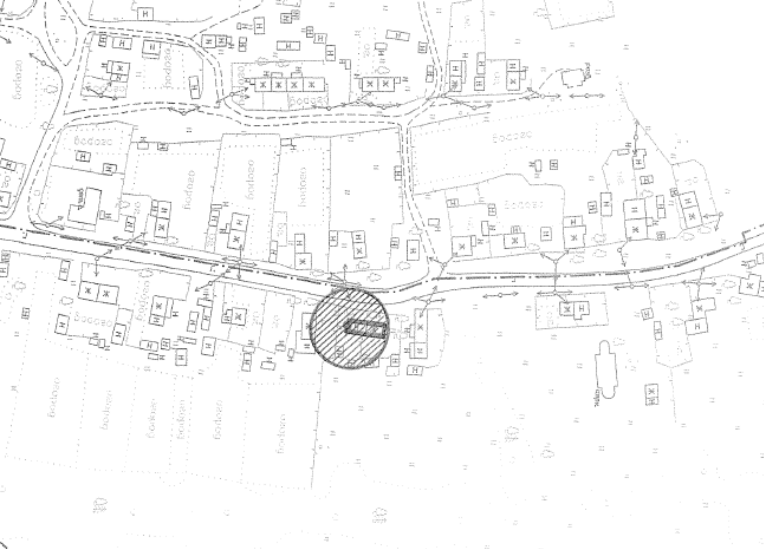 Условные обозначения:-            граница земельного участка Грибинский ФАП БУЗ ВО «Великоустюгская ЦРБ».                 -  вход на территорию Грибинский ФАП  БУЗ ВО «Великоустюгская ЦРБ». -  прилегающая территория; радиус — 20 метровПриложение № 68УТВЕРЖДЕНА постановлением администрации Великоустюгского муниципального округа от ___ №___Схема границ прилегающей территориик объекту Елакинский ФАП БУЗ ВО «Великоустюгская ЦРБ»Адрес объекта: Вологодская область, Великоустюгский район, д. Верхнее Якутино,  д. 1.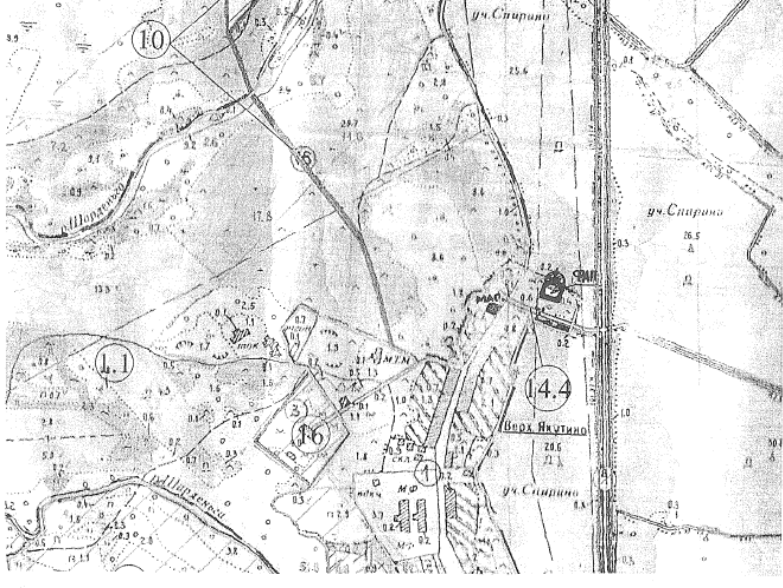 М 1:2000Условные обозначения:-            граница земельного участка Елакинский ФАП БУЗ ВО «Великоустюгская ЦРБ».                 -  вход на территорию Елакинский ФАП  БУЗ ВО «Великоустюгская ЦРБ». -  прилегающая территория; радиус — 20 метровПриложение № 69УТВЕРЖДЕНА постановлением администрации Великоустюгского муниципального округа от ___ №___Схема границ прилегающей территориик объекту Заречный ФАП БУЗ ВО «Великоустюгская ЦРБ»Адрес объекта: Вологодская область, Великоустюгский район, д. Бахарево, д. 9.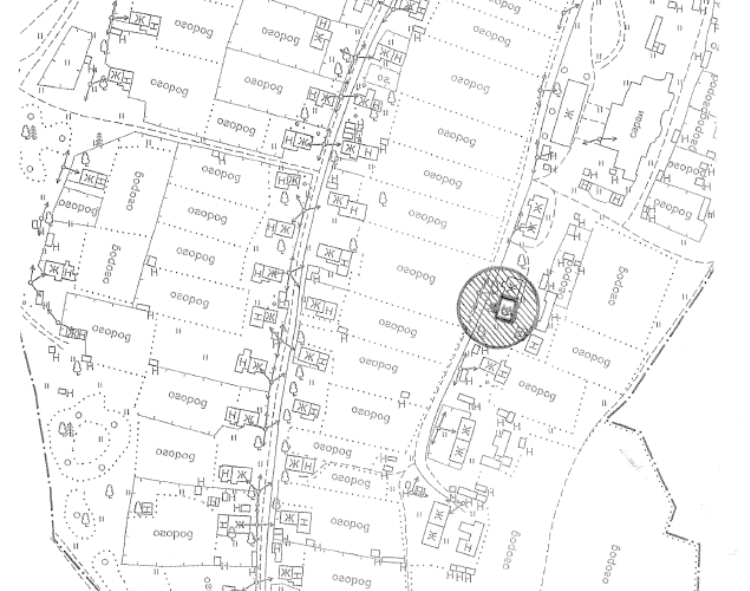 М 1:2000Условные обозначения:-            граница земельного участка Заречный ФАП БУЗ ВО «Великоустюгская ЦРБ».                 -  вход на территорию Заречный ФАП  БУЗ ВО «Великоустюгская ЦРБ». -  прилегающая территория; радиус — 20 метровПриложение № 70УТВЕРЖДЕНА постановлением администрации Великоустюгского муниципального округа от ___ №___Схема границ прилегающей территории к объекту Ишутинский ФАП БУЗ ВО «Великоустюгская ЦРБ»Адрес объекта: Вологодская область, Великоустюгский район, д. Ишутино, ул. Мира ,д. 4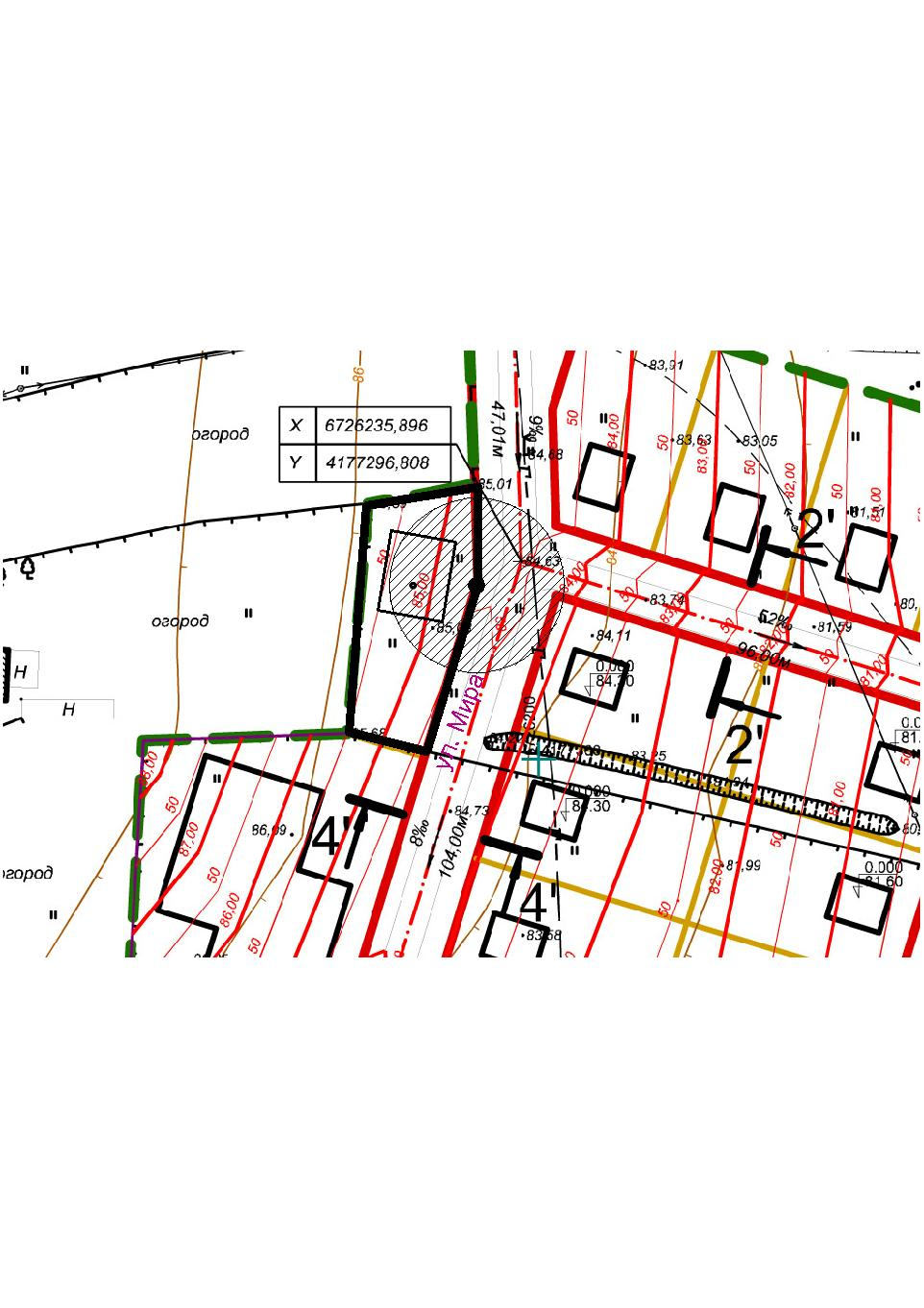 М 1:2000Условные обозначения:-            граница земельного участка Ишутинский ФАП БУЗ ВО «Великоустюгская ЦРБ».                 -  вход на территорию Ишутинский ФАП  БУЗ ВО «Великоустюгская ЦРБ». -  прилегающая территория; радиус — 20 метровПриложение № 71УТВЕРЖДЕНА постановлением администрации Великоустюгского муниципального округа от ___ №___Схема границ прилегающей территориик объекту Кичугский ФАП БУЗ ВО «Великоустюгская ЦРБ» Адрес объекта: Вологодская область, Великоустюгский район, д. Верхняя Кичуга, д. 27М 1:2000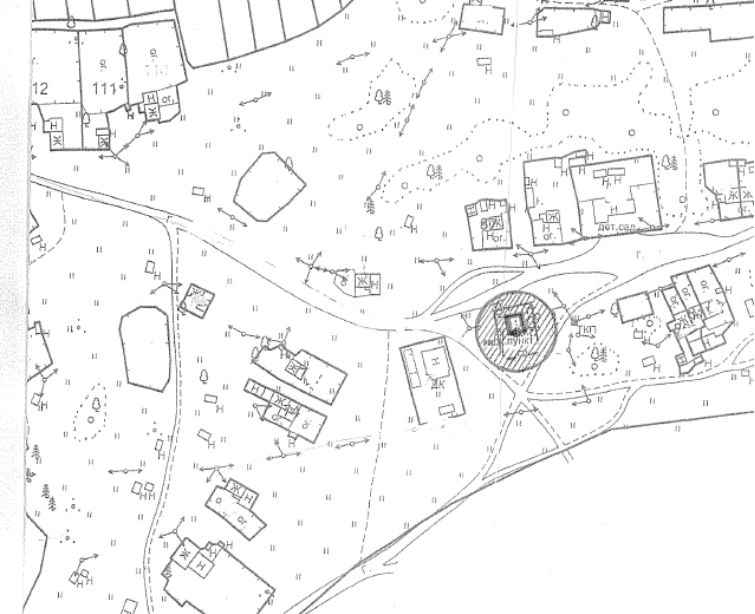 Условные обозначения:-            граница земельного участка Кичугский ФАП БУЗ ВО «Великоустюгская ЦРБ».                 -  вход на территорию Кичугский ФАП  БУЗ ВО «Великоустюгская ЦРБ». -  прилегающая территория; радиус — 20 метровПриложение № 72УТВЕРЖДЕНА постановлением администрации Великоустюгского муниципального округа от ___ №___Схема границ прилегающей территориик объекту Красавинский ФАП БУЗ ВО «Великоустюгская ЦРБ»Адрес объекта: Вологодская область, Великоустюгский район, с. Васильевское, ул. Парковая, д. 32М 1:2000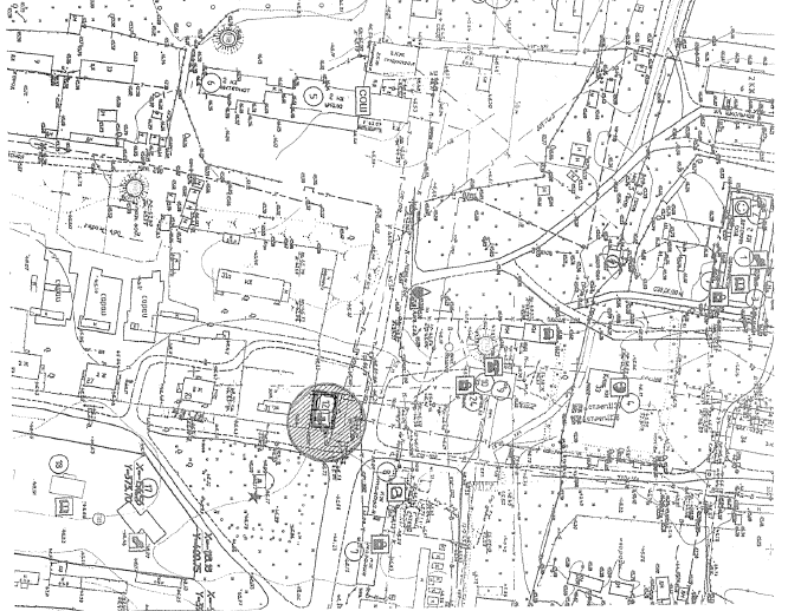 Условные обозначения:-            граница земельного участка Красавинский ФАП БУЗ ВО «Великоустюгская ЦРБ».                 -  вход на территорию Красавинский ФАП  БУЗ ВО «Великоустюгская ЦРБ». -  прилегающая территория; радиус — 20 метровПриложение № 73УТВЕРЖДЕНА постановлением администрации Великоустюгского муниципального округа от ___ №___Схема границ прилегающей территориик объекту Куйбышевский ФАП БУЗ ВО «Великоустюгская ЦРБ»Адрес объекта: Вологодская область, Великоустюгский район, д. Полутово, ул. Центральная, д. 22аМ 1:2000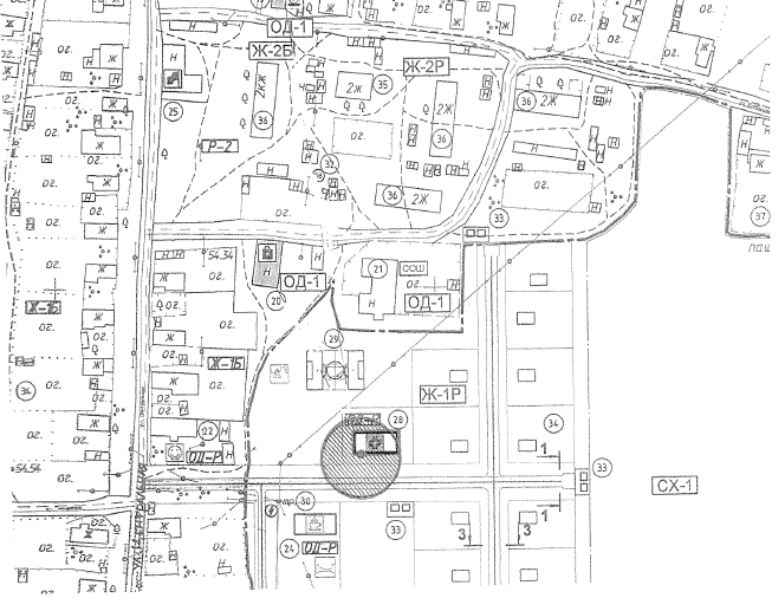 Условные обозначения:-            граница земельного участка Куйбышевский ФАП БУЗ ВО «Великоустюгская ЦРБ».                 -  вход на территорию Куйбышевский ФАП  БУЗ ВО «Великоустюгская ЦРБ». -  прилегающая территория; радиус — 20 метровПриложение № 74УТВЕРЖДЕНА постановлением администрации Великоустюгского муниципального округа от ___ №___Схема границ прилегающей территориик объекту Луженгский ФАП БУЗ ВО «Великоустюгская ЦРБ»Адрес объекта: Вологодская область, Великоустюгский район, д. Красавино, д.11.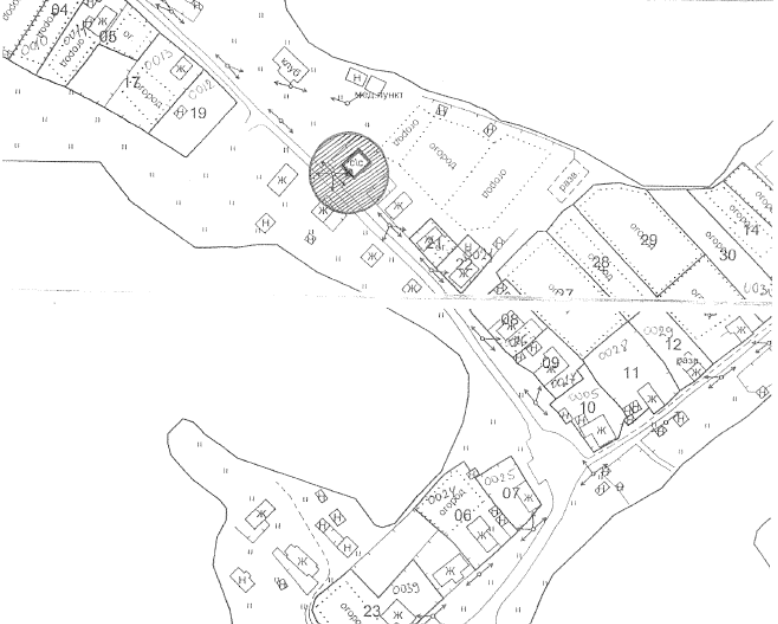 М 1:2000Условные обозначения:-            граница земельного участка Луженгский ФАП БУЗ ВО «Великоустюгская ЦРБ».                 -  вход на территорию Луженгский ФАП  БУЗ ВО «Великоустюгская ЦРБ». -  прилегающая территория; радиус — 20 метровПриложение № 75УТВЕРЖДЕНА постановлением администрации Великоустюгского муниципального округа от ___ №___Схема границ прилегающей территориик объекту Марденгский ФАП БУЗ ВО «Великоустюгская ЦРБ»Адрес объекта: Вологодская область, Великоустюгский район, д. Благовещенье,ул. Центральная, д. 2, кв. 9. М 1:2000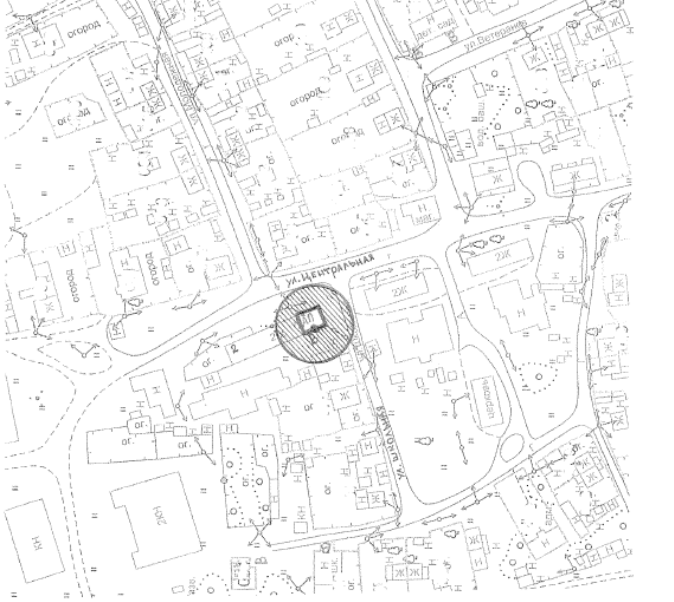 Условные обозначения:-            граница земельного участка Марденгский ФАП БУЗ ВО «Великоустюгская ЦРБ».                 -  вход на территорию Марденгский ФАП  БУЗ ВО «Великоустюгская ЦРБ». -  прилегающая территория; радиус — 20 метровПриложение № 76УТВЕРЖДЕНА постановлением администрации Великоустюгского муниципального округа от ___ №___Схема границ прилегающей территориик объекту Морозовский ФАП БУЗ ВО «Великоустюгская ЦРБ»Адрес объекта: Вологодская область, Великоустюгский район, д. Морозовица, ул. Центральная,  д. 33.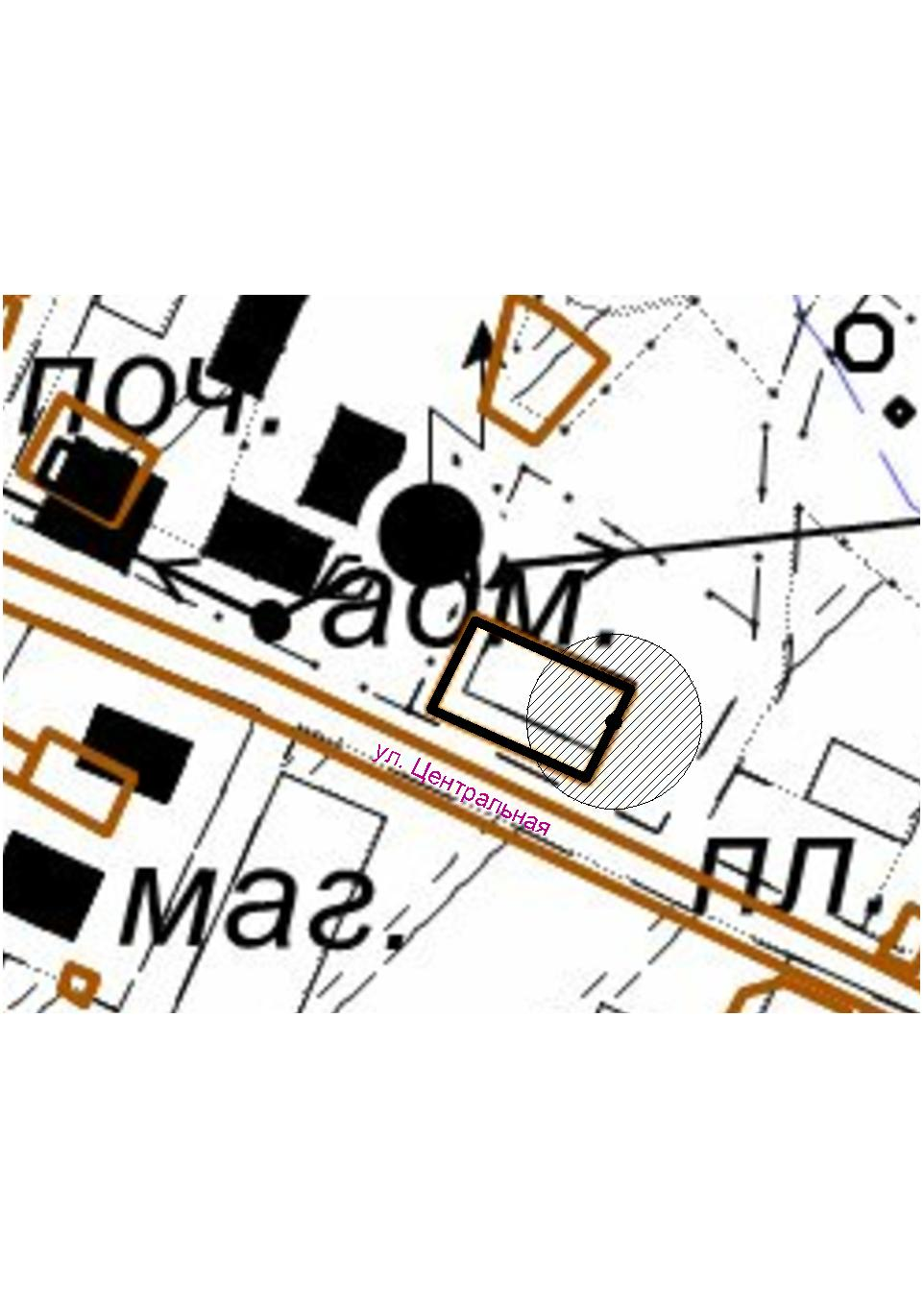 М 1:2000Условные обозначения:-            граница земельного участка Морозовский ФАП БУЗ ВО «Великоустюгская ЦРБ».                 -  вход на территорию Морозовский ФАП  БУЗ ВО «Великоустюгская ЦРБ». -  прилегающая территория; радиус — 20 метровПриложение № 77УТВЕРЖДЕНА постановлением администрации Великоустюгского муниципального округа от ___ №___Схема границ прилегающей территориик объекту Нижневарженский ФАП БУЗ ВО «Великоустюгская ЦРБ»Адрес объекта: Вологодская область, Великоустюгский район, д. Пожарово,д. 14.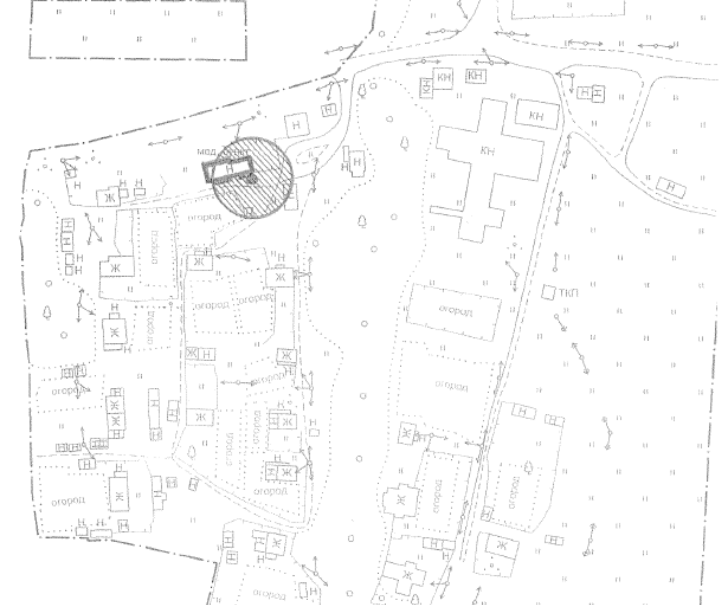 М 1:2000Условные обозначения:-            граница земельного участка Нижневарженский ФАП БУЗ ВО «Великоустюгская ЦРБ».                 -  вход на территорию Нижневарженский ФАП  БУЗ ВО «Великоустюгская ЦРБ». -  прилегающая территория; радиус — 20 метровПриложение № 78УТВЕРЖДЕНА постановлением администрации Великоустюгского муниципального округа от ___ №___Схема границ прилегающей территориик объекту Нижнеерогодский ФАП БУЗ ВО «Великоустюгская ЦРБ»Адрес объекта: Вологодская область, Великоустюгский район, д. Лодейка,д. 16. М 1:2000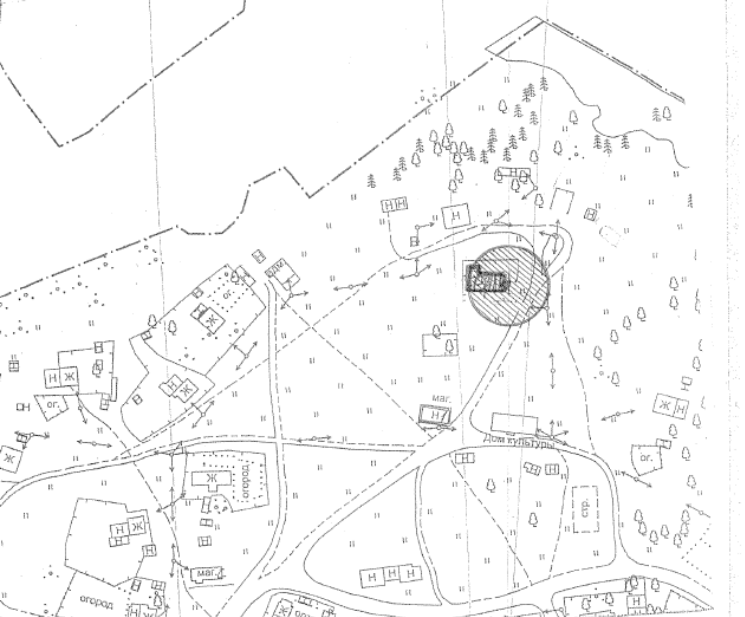 Условные обозначения:-            граница земельного участка Нижнеерогодский  ФАП БУЗ ВО «Великоустюгская ЦРБ».                 -  вход на территорию Нижнеерогодский ФАП  БУЗ ВО «Великоустюгская ЦРБ». -  прилегающая территория; радиус — 20 метровПриложение № 79УТВЕРЖДЕНА постановлением администрации Великоустюгского муниципального округа от ___ №___Схема границ прилегающей территориик объекту Нижнешарденгский ФАП БУЗ ВО «Великоустюгская ЦРБ»Адрес объекта: Вологодская область, Великоустюгский район, д. Пеганово, пер. Ветеранов, д. 4.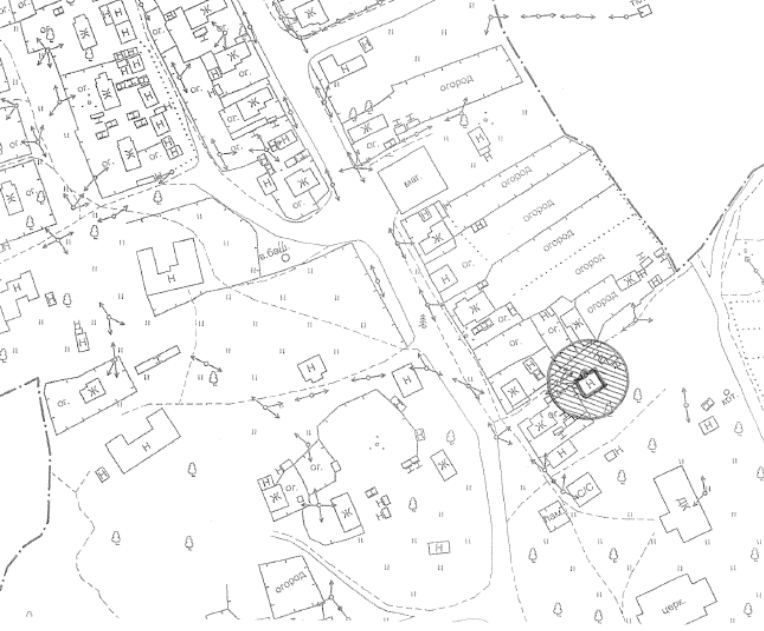 М 1:2000Условные обозначения:-            граница земельного участка Нижнешарденгский ФАП БУЗ ВО «Великоустюгская ЦРБ».                 -  вход на территорию Нижнешарденгский ФАП  БУЗ ВО «Великоустюгская ЦРБ». -  прилегающая территория; радиус — 20 метровПриложение № 80УТВЕРЖДЕНА постановлением администрации Великоустюгского муниципального округа от ___ №___Схема границ прилегающей территориик объекту Орловский ФАП БУЗ ВО «Великоустюгская ЦРБ»Адрес объекта: Вологодская область, Великоустюгский район, д. Чернево, д. 102М 1:2000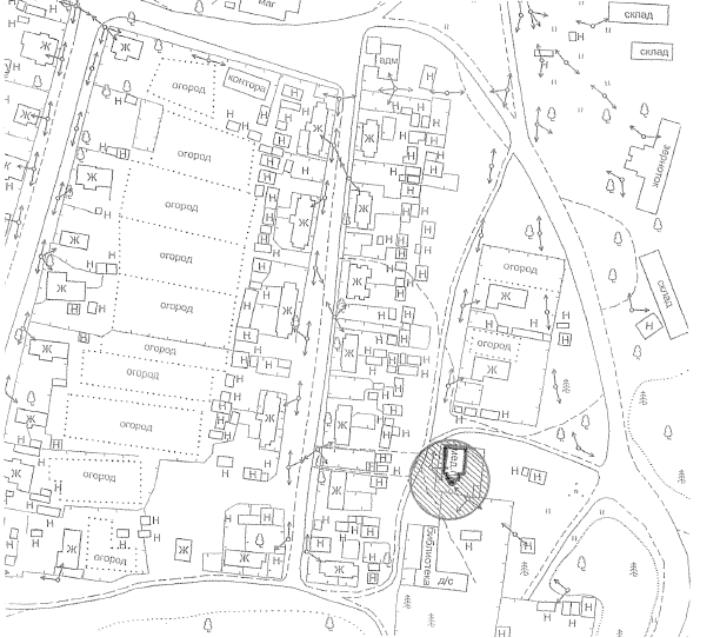 Условные обозначения:-            граница земельного участка Орловский ФАП БУЗ ВО «Великоустюгская ЦРБ».                 -  вход на территорию Орловский ФАП  БУЗ ВО «Великоустюгская ЦРБ». -  прилегающая территория; радиус — 20 метровПриложение № 81УТВЕРЖДЕНА постановлением администрации Великоустюгского муниципального округа от ___ №___Схема границ прилегающей территориик объекту Палемский ФАП БУЗ ВО «Великоустюгская ЦРБ»Адрес объекта: Вологодская область, Великоустюгский район, д. Палема, д. 10.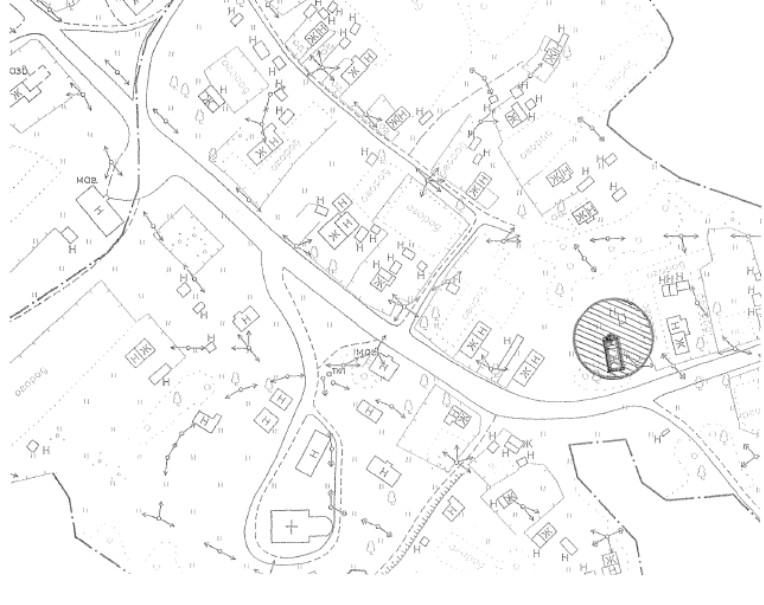 М 1:2000Условные обозначения:-            граница земельного участка Палемский ФАП БУЗ ВО «Великоустюгская ЦРБ».                 -  вход на территорию Палемский ФАП  БУЗ ВО «Великоустюгская ЦРБ». -  прилегающая территория; радиус — 20 метровПриложение № 82УТВЕРЖДЕНА постановлением администрации Великоустюгского муниципального округа от ___ №___Схема границ прилегающей территориик объекту Парфеновский ФАП БУЗ ВО «Великоустюгская ЦРБ»Адрес объекта: Вологодская область, Великоустюгский район, д. Карасово, д. 83.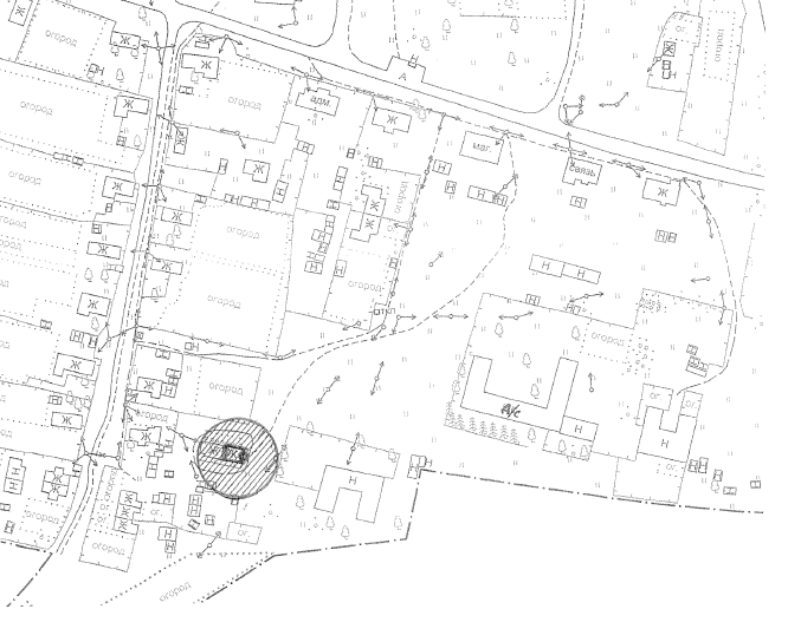 М 1:2000Условные обозначения:-            граница земельного участка Парфеновский ФАП БУЗ ВО «Великоустюгская ЦРБ».                 -  вход на территорию Парфеновский  ФАП  БУЗ ВО «Великоустюгская ЦРБ». -  прилегающая территория; радиус — 20 метровПриложение № 83УТВЕРЖДЕНА постановлением администрации Великоустюгского муниципального округа от ___ №___Схема границ прилегающей территориик объекту Покровский ФАП БУЗ ВО «Великоустюгская ЦРБ»Адрес объекта: Вологодская область, Великоустюгский район, д. Чучеры,  д. 23.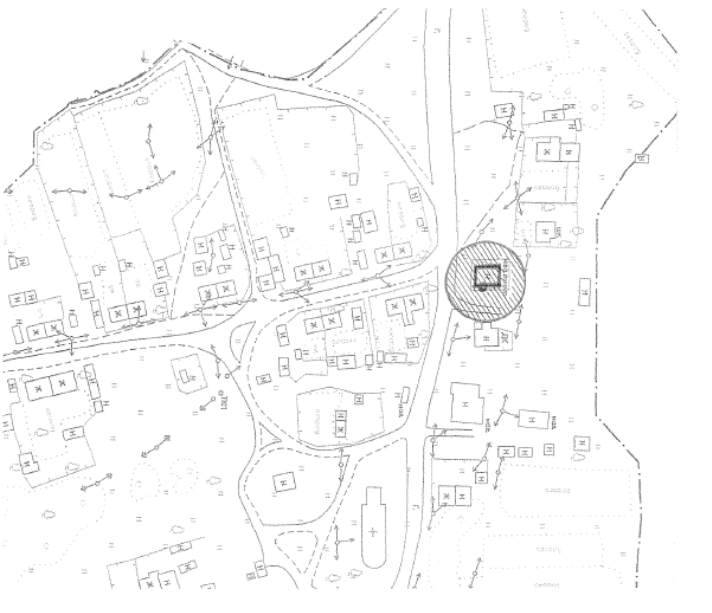 М 1:2000Условные обозначения:-            граница земельного участка Покровский ФАП БУЗ ВО «Великоустюгская ЦРБ».                 -  вход на территорию Покровский  ФАП  БУЗ ВО «Великоустюгская ЦРБ». -  прилегающая территория; радиус — 20 метровПриложение № 84УТВЕРЖДЕНА постановлением администрации Великоустюгского муниципального округа от ___ №___Схема границ прилегающей территориик объекту Самотовинский ФАП БУЗ ВО «Великоустюгская ЦРБ»Адрес объекта: Вологодская область, Великоустюгский район, д. Подсосенье,д. 20, кв.3. 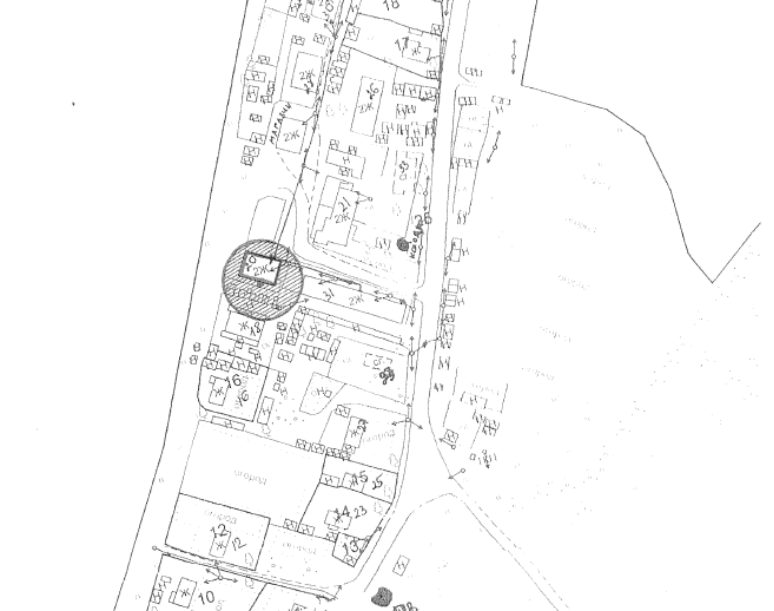 М 1:2000Условные обозначения:-            граница земельного участка Самотовинский ФАП БУЗ ВО «Великоустюгская ЦРБ».                 -  вход на территорию Самотовинский  ФАП  БУЗ ВО «Великоустюгская ЦРБ». -  прилегающая территория; радиус — 20 метровПриложение № 85УТВЕРЖДЕНА постановлением администрации Великоустюгского муниципального округа от ___ №___Схема границ прилегающей территориик объекту Северный ФАП БУЗ ВО «Великоустюгская ЦРБ»Адрес объекта: Вологодская область, Великоустюгский район, п. Северный,ул. Колотова, д. 3. М 1:2000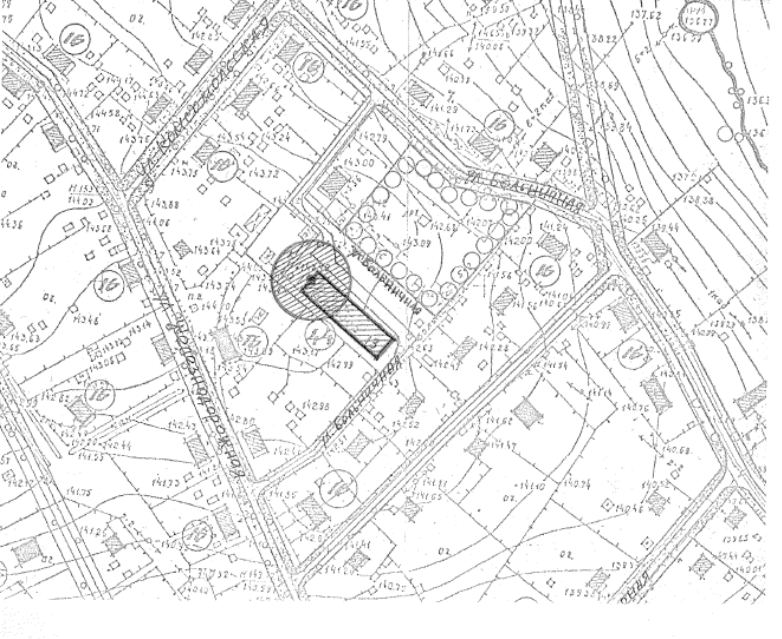 Условные обозначения:-            граница земельного участка Северный ФАП БУЗ ВО «Великоустюгская ЦРБ».                 -  вход на территорию Северный  ФАП  БУЗ ВО «Великоустюгская ЦРБ». -  прилегающая территория; радиус — 20 метровПриложение № 86УТВЕРЖДЕНА постановлением администрации Великоустюгского муниципального округа от ___ №___Схема границ прилегающей территориик объекту Слизовский ФАП БУЗ ВО «Великоустюгская ЦРБ»Адрес объекта: Вологодская область, Великоустюгский район, д. Слизовица, д. 5.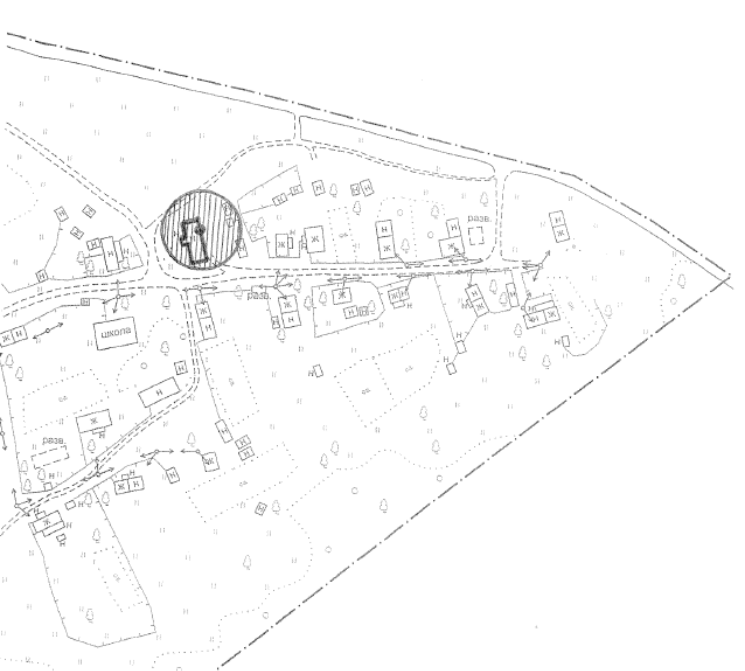 М 1:2000Условные обозначения:-            граница земельного участка Слизовский ФАП БУЗ ВО «Великоустюгская ЦРБ».                 -  вход на территорию Слизовский  ФАП  БУЗ ВО «Великоустюгская ЦРБ». -  прилегающая территория; радиус — 20 метровПриложение № 87УТВЕРЖДЕНА постановлением администрации Великоустюгского муниципального округа от ___ №___Схема границ прилегающей территориик объекту Сухонский ФАП БУЗ ВО «Великоустюгская ЦРБ»Адрес объекта: Вологодская область, Великоустюгский район, п. Сухонский,ул. Первомайская, д. 8. М 1:2000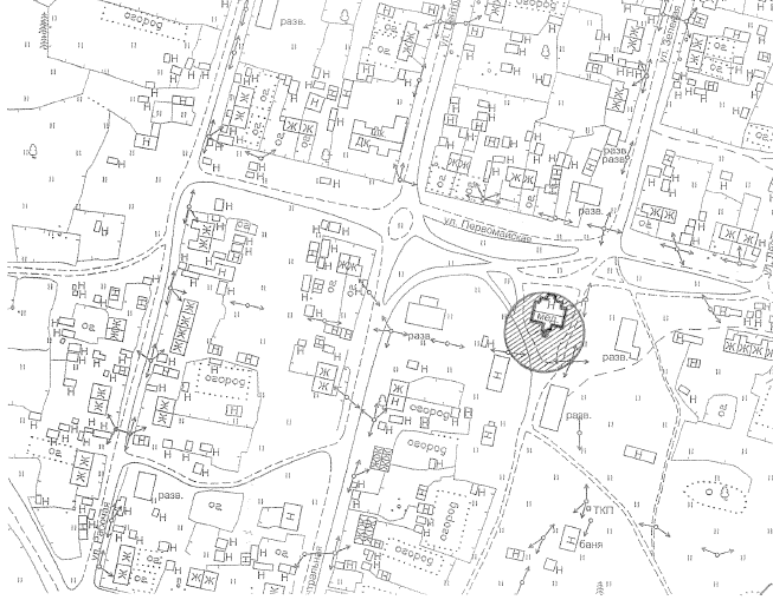 Условные обозначения:-            граница земельного участка Сухонский ФАП БУЗ ВО «Великоустюгская ЦРБ».                 -  вход на территорию Сухонский  ФАП  БУЗ ВО «Великоустюгская ЦРБ». -  прилегающая территория; радиус — 20 метровПриложение № 88УТВЕРЖДЕНА постановлением администрации Великоустюгского муниципального округа от ___ №___Схема границ прилегающей территориик объекту Теплогорский ФАП БУЗ ВО «Великоустюгская ЦРБ»Адрес объекта: Вологодская область, Великоустюгский район, д. Теплогорье, ул. Школьная, д. 6.М 1:2000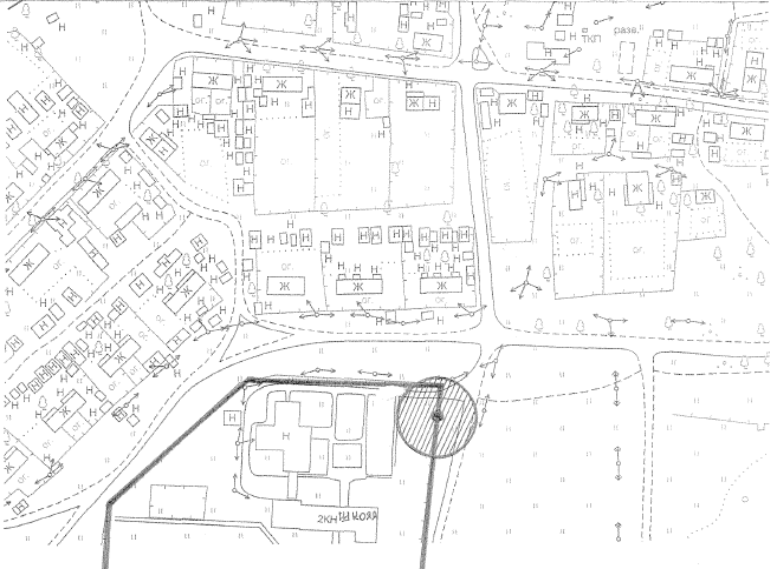 М 1:2000Условные обозначения:-            граница земельного участка Слизовский ФАП БУЗ ВО «Великоустюгская ЦРБ».                 -  вход на территорию Слизовский  ФАП  БУЗ ВО «Великоустюгская ЦРБ». -  прилегающая территория; радиус — 20 метровПриложение № 89УТВЕРЖДЕНА постановлением администрации Великоустюгского муниципального округа от ___ №___Схема границ прилегающей территориик объекту Томашевский ФАП БУЗ ВО «Великоустюгская ЦРБ»Адрес объекта: Вологодская область, Великоустюгский район, д. Томашево,д.21, кв.2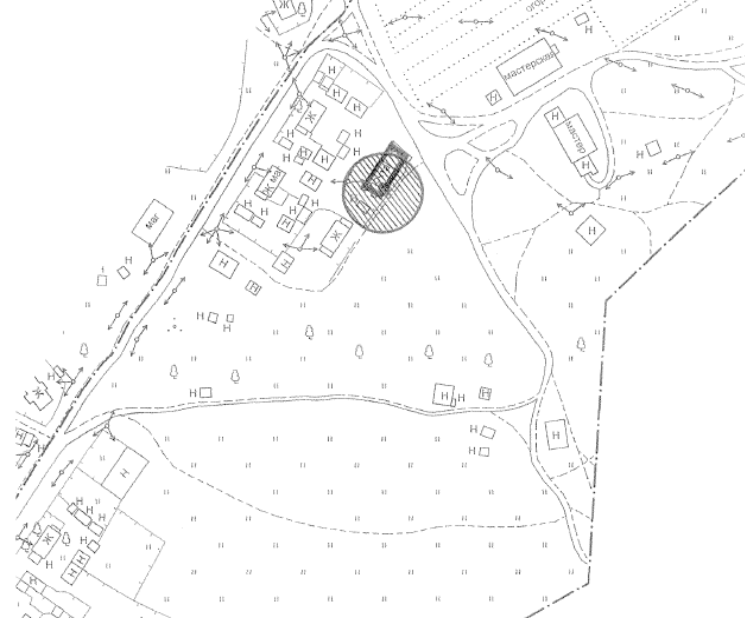 М 1:2000Условные обозначения:-            граница земельного участка Томашевский ФАП БУЗ ВО «Великоустюгская ЦРБ».                 -  вход на территорию Томашевский  ФАП  БУЗ ВО «Великоустюгская ЦРБ». -  прилегающая территория; радиус — 20 метровПриложение № 90УТВЕРЖДЕНА постановлением администрации Великоустюгского муниципального округа от ___ №___Схема границ прилегающей территориик объекту Трегубовский ФАП БУЗ ВО «Великоустюгская ЦРБ»Адрес объекта: Вологодская область, Великоустюгский район, д. Белозерово,д.1., кв.1,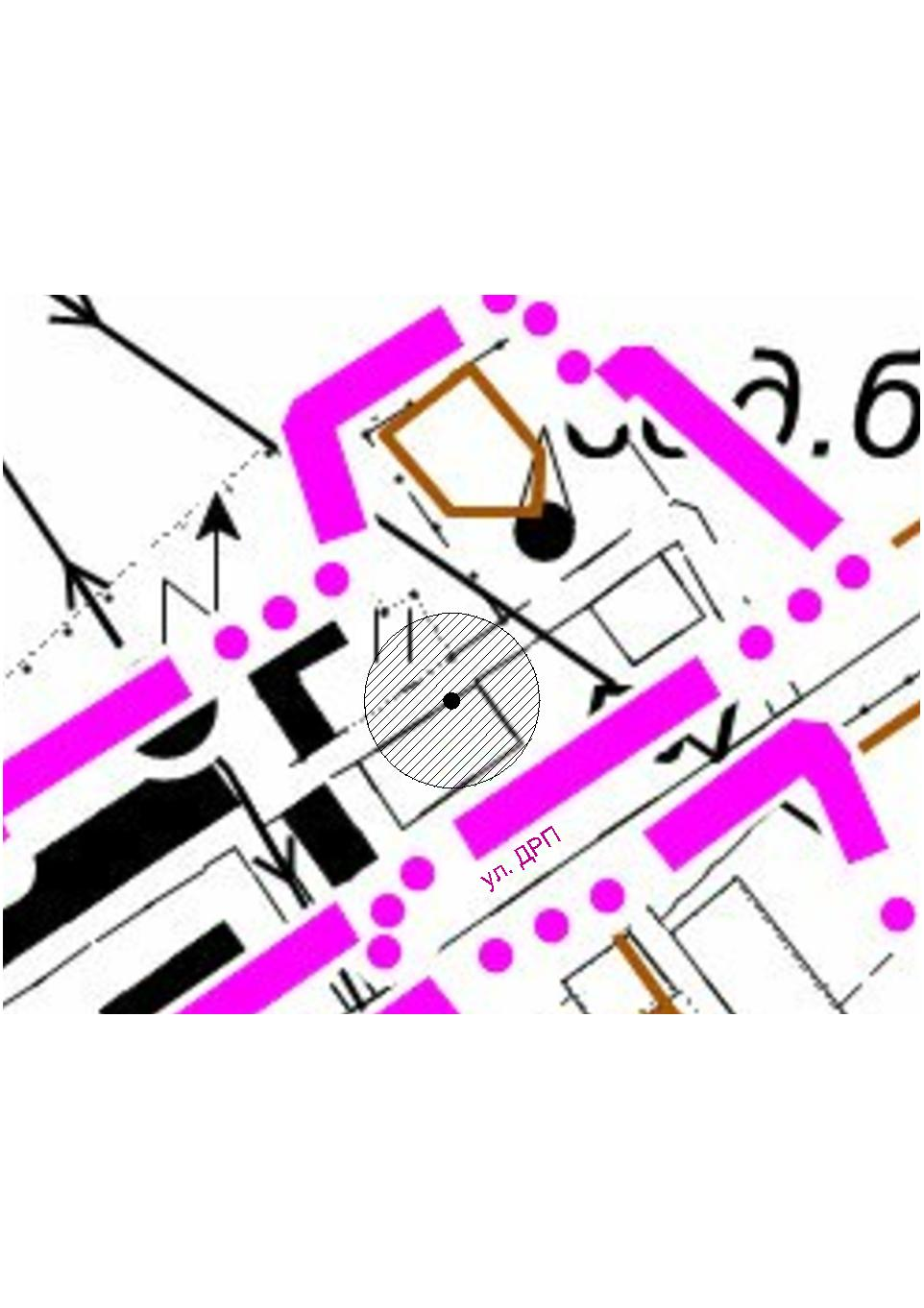 М 1:2000Условные обозначения:-            граница земельного участка Трегубовский ФАП БУЗ ВО «Великоустюгская ЦРБ».                 -  вход на территорию Трегубовский ФАП БУЗ ВО «Великоустюгская ЦРБ»-  прилегающая территория; радиус — 20 метровПриложение № 91УТВЕРЖДЕНА постановлением администрации Великоустюгского муниципального округа от ___ №___Схема границ прилегающей территориик объекту Усть-Алексеевский ФАП БУЗ ВО «Великоустюгская ЦРБ»Адрес объекта: Вологодская область, Великоустюгский район, д. Ольховка,д.3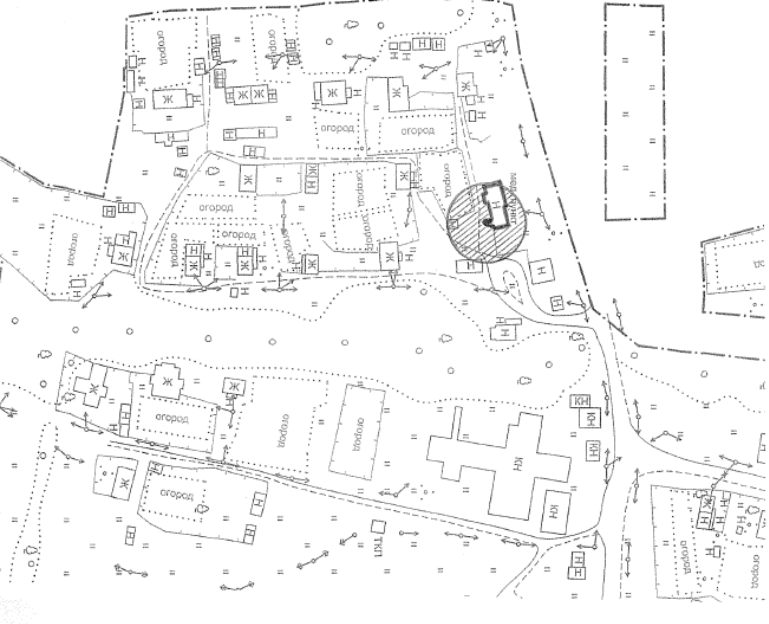 М 1:2000Условные обозначения:-            граница земельного участка Усть-Алексеевский ФАП БУЗ ВО «Великоустюгская ЦРБ».                 -  вход на территорию Усть-Алексеевский  ФАП  БУЗ ВО «Великоустюгская ЦРБ». -  прилегающая территория; радиус — 20 метровПриложение № 92УТВЕРЖДЕНА постановлением администрации Великоустюгского муниципального округа от ___ №___Схема границ прилегающей территориик объекту Хорхоринский ФАП БУЗ ВО «Великоустюгская ЦРБ»Адрес объекта: Вологодская область, Великоустюгский район, д. Золотавцево,д.13Б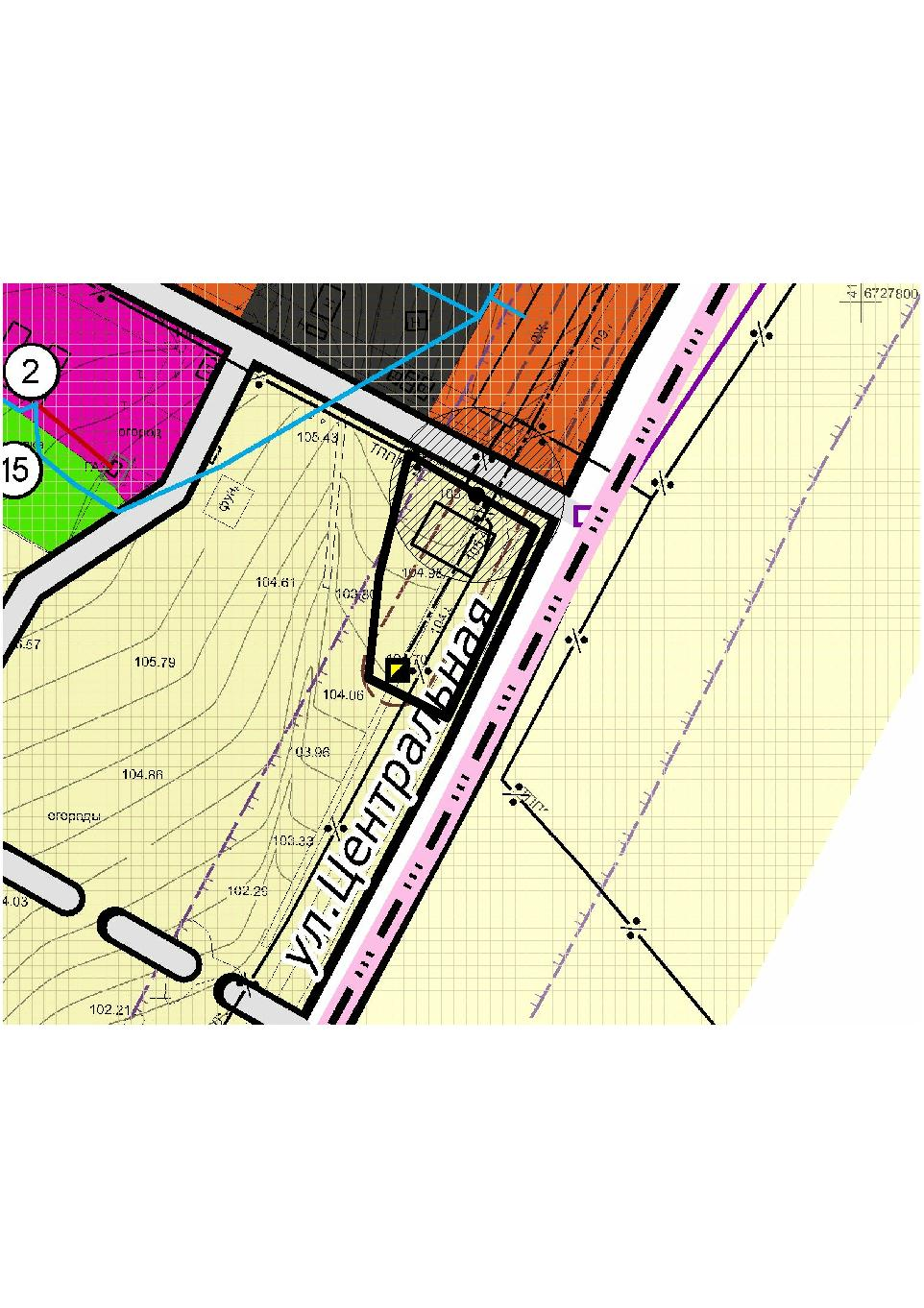 М 1:2000Условные обозначения:-            граница земельного участка Хорхоринский ФАП БУЗ ВО «Великоустюгская ЦРБ».                 -  вход на территорию Хорхоринский ФАП БУЗ ВО «Великоустюгская ЦРБ»-  прилегающая территория; радиус — 20 метровПриложение № 93УТВЕРЖДЕНА постановлением администрации Великоустюгского муниципального округа от ___ №___Схема границ прилегающей территориик объекту Щекинский ФАП БУЗ ВО «Великоустюгская ЦРБАдрес объекта: Вологодская область, Великоустюгский район, д. Щекино, ул. Центральная, д.20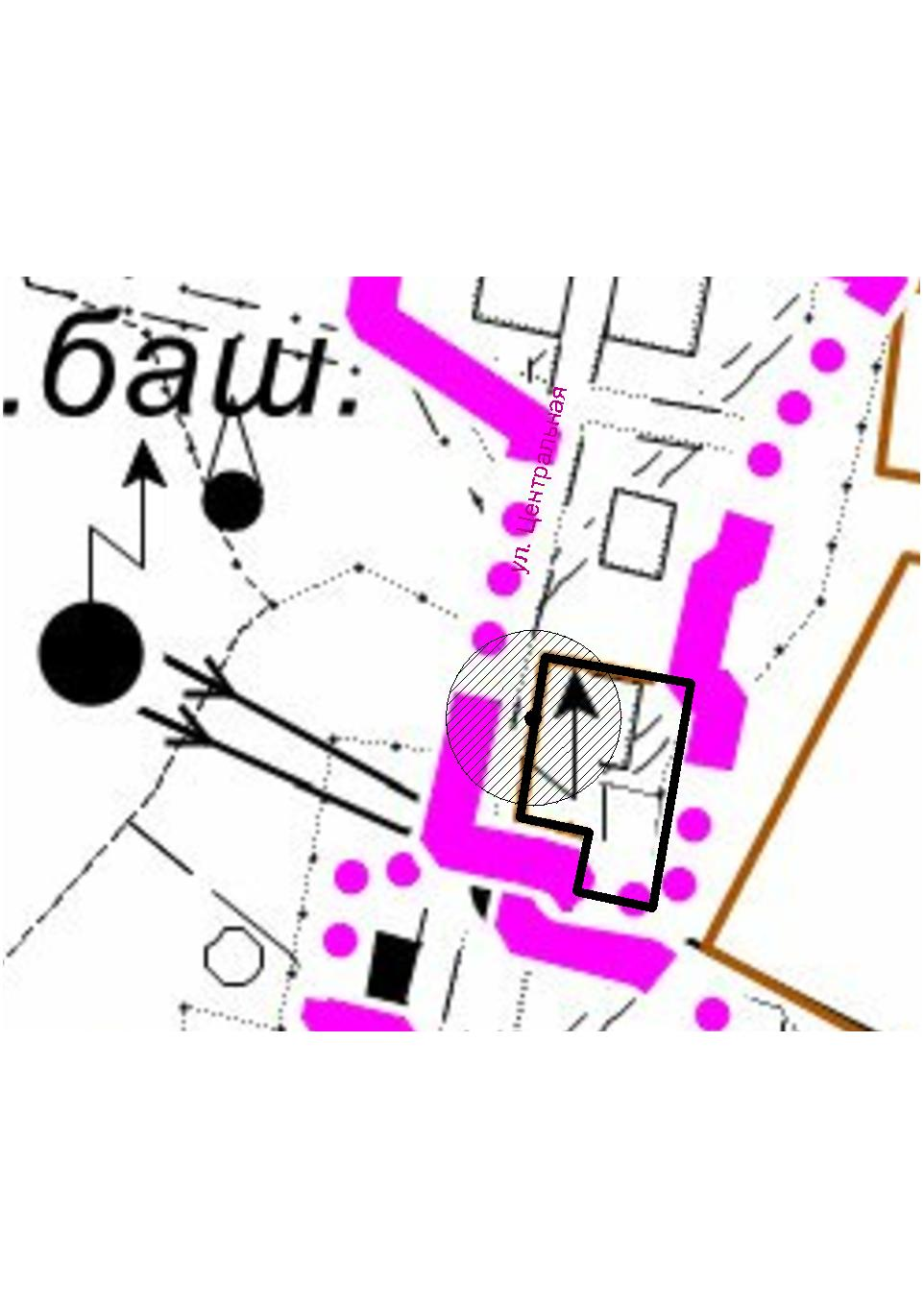 М 1:2000Условные обозначения:-            граница земельного участка Щекинский ФАП БУЗ ВО «Великоустюгская ЦРБ».                 -  вход на территорию Щекинский ФАП БУЗ ВО «Великоустюгская ЦРБ»-  прилегающая территория; радиус — 20 метровПриложение № 94УТВЕРЖДЕНА постановлением администрации Великоустюгского муниципального округа от ___ №___Схема границ прилегающей территориик объекту Юдинский ФАП БУЗ ВО «Великоустюгская ЦРБ»Адрес объекта: Вологодская область, Великоустюгский район, д. Стрига,д.6в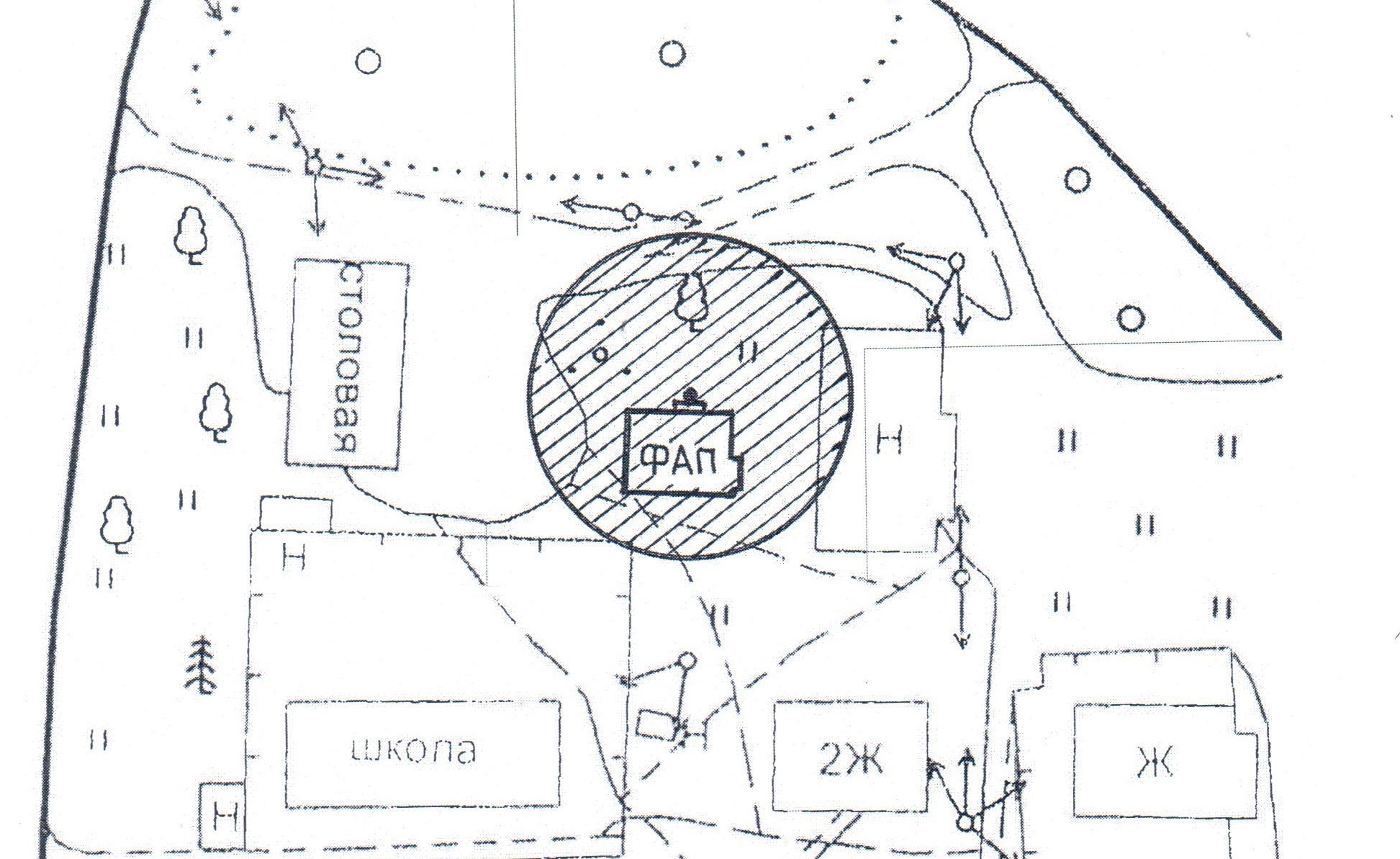 М 1:2000Условные обозначения:-            граница земельного участка Юдинский ФАП БУЗ ВО «Великоустюгская ЦРБ».                 -  вход на территорию Юдинский ФАП БУЗ ВО «Великоустюгская ЦРБ»-  прилегающая территория; радиус — 20 метровПриложение № 95УТВЕРЖДЕНА постановлением администрации Великоустюгского муниципального округа от ___ №__Схема границ прилегающей территориик объекту Красавинская районная больница № 1 БУЗ  ВО «Великоустюгская ЦРБ».Адрес объекта: Вологодская область, Великоустюгский район, г. Красавино, Советский проспект, д.220М 1:2000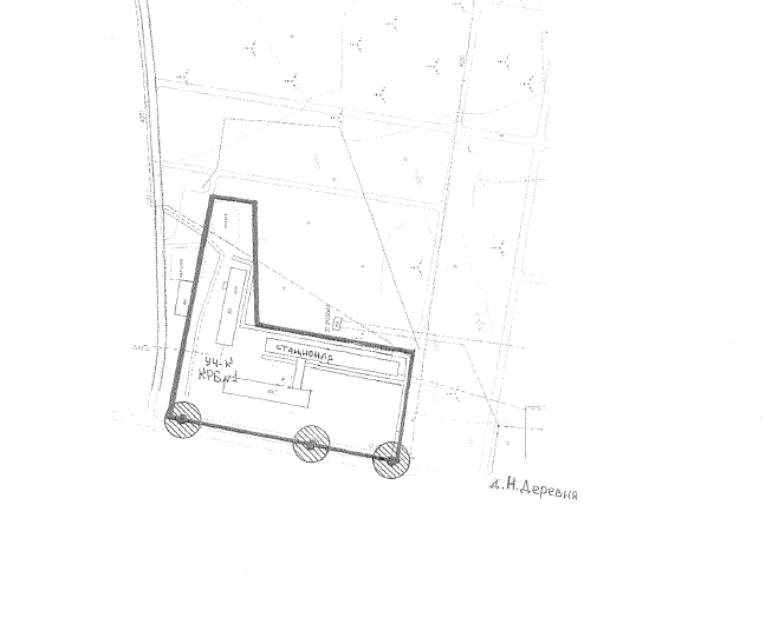 Условные обозначения:-            граница земельного участка Красавинская районная больница №1 БУЗ ВО «Великоустюгская ЦРБ».                 -  вход на территорию Красавинская районная больница №1 БУЗ ВО «Великоустюгская ЦРБ». -  прилегающая территория; радиус — 20 метровПриложение № 96УТВЕРЖДЕНА постановлением администрации Великоустюгского муниципального округа от ___ №__Схема границ прилегающей территориик объекту Усть-Алексеевская районная больница №2 БУЗ  ВО «Великоустюгская ЦРБ».Адрес объекта: Вологодская область, Великоустюгский район, с.Усть Алексеево, ул. Больничный городок, д. 2 а.М 1:2000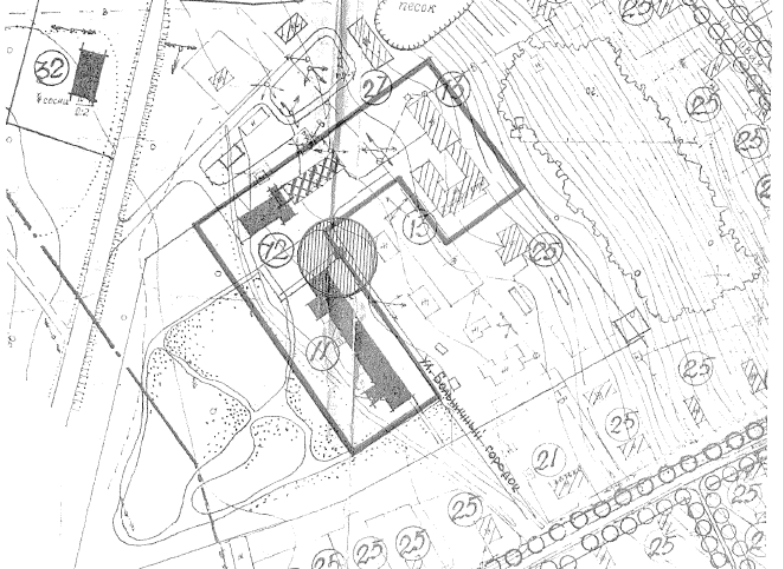 Условные обозначения:               - граница земельного участка Усть-Алексеевская районная больница №2 БУЗ  ВО «Великоустюгская ЦРБ».              -  вход на территорию Усть-Алексеевская районная больница №2 БУЗ  ВО «Великоустюгская ЦРБ».-  прилегающая территория; радиус — 20 метровПриложение № 97УТВЕРЖДЕНА постановлением администрации Великоустюгского муниципального округа от ___ №__Схема границ прилегающей территориик объекту Кузинская участковая больницаБУЗ  ВО «Великоустюгская ЦРБ».Адрес объекта: Вологодская область, Великоустюгский район, п. Кузино, ул. Лермонтова, д. 35.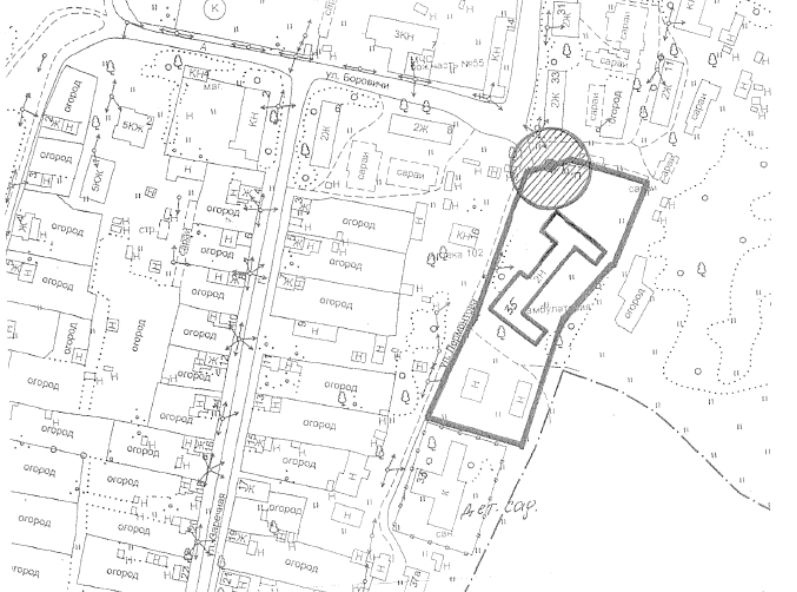 М 1:2000Условные обозначения:  - граница земельного участка Кузинская участковая больницаБУЗ  ВО «Великоустюгская ЦРБ»              -  вход на территорию Кузинская участковая больницаБУЗ  ВО «Великоустюгская ЦРБ»-  прилегающая территория; радиус — 20 метровПриложение № 98УТВЕРЖДЕНА постановлением администрации Великоустюгского муниципального округа от ___ №__Схема границ прилегающей территориик объекту Полдарская участковая больницаБУЗ  ВО «Великоустюгская ЦРБ».Адрес объекта: Вологодская область, Великоустюгский район, п. Полдарса, ул. А.Попова, д.26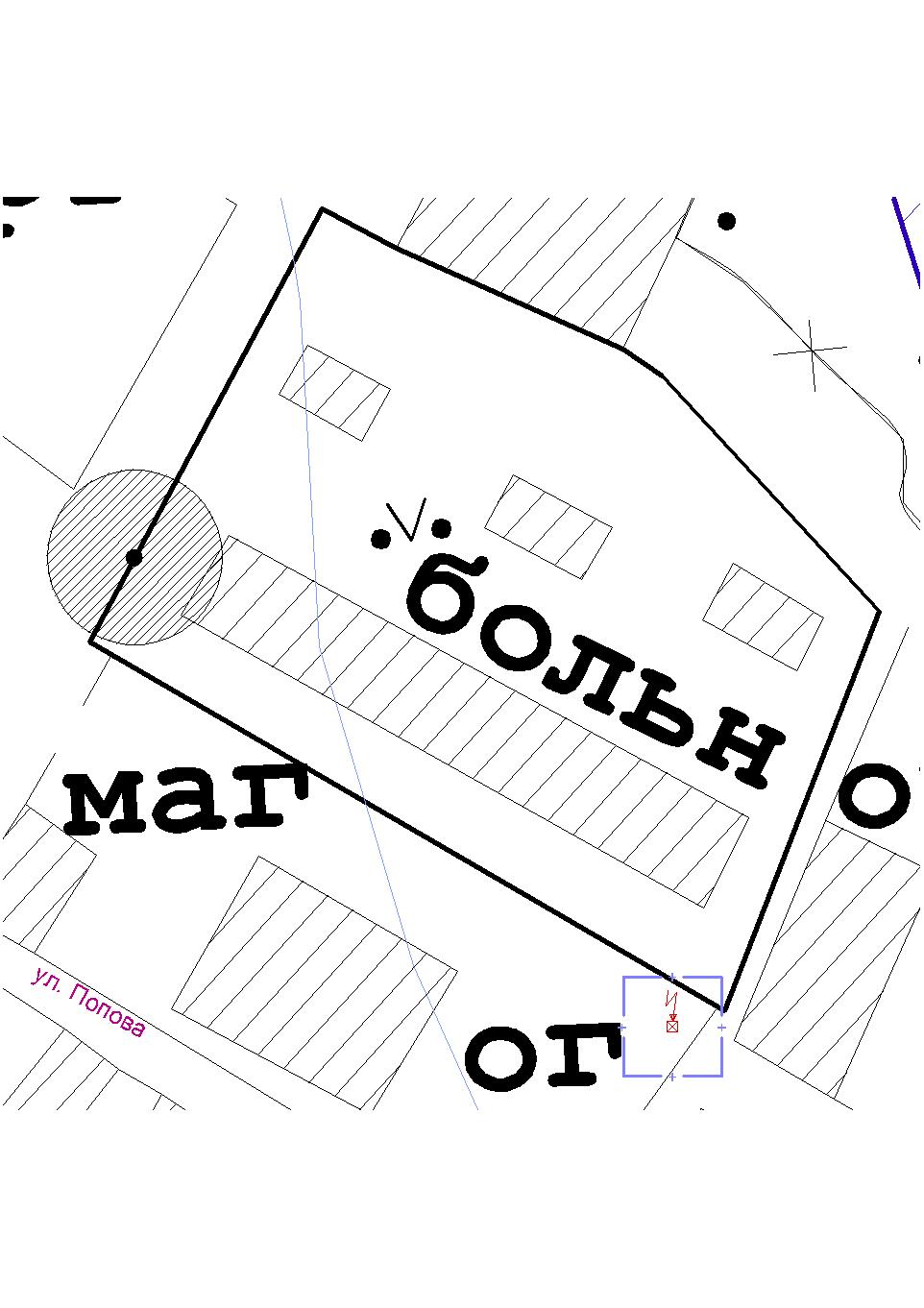 М 1:2000Условные обозначения:-            граница земельного участка Полдарская участковая больница БУЗ ВО «Великоустюгская ЦРБ».                 -  вход на территорию Полдарская участковая больница №1 БУЗ ВО «Великоустюгская ЦРБ». -  прилегающая территория; радиус — 20 метровПриложение № 99УТВЕРЖДЕНА постановлением администрации Великоустюгского муниципального округа от ___ №__Схема границ прилегающей территориик объекту Амбулатория Новатор БУЗ ВО «Великоустюгская ЦРБ» Адрес объекта: Вологодская область, Великоустюгский район, п. Новатор, ул. Боровая, земельный участок 2аМ 1:2000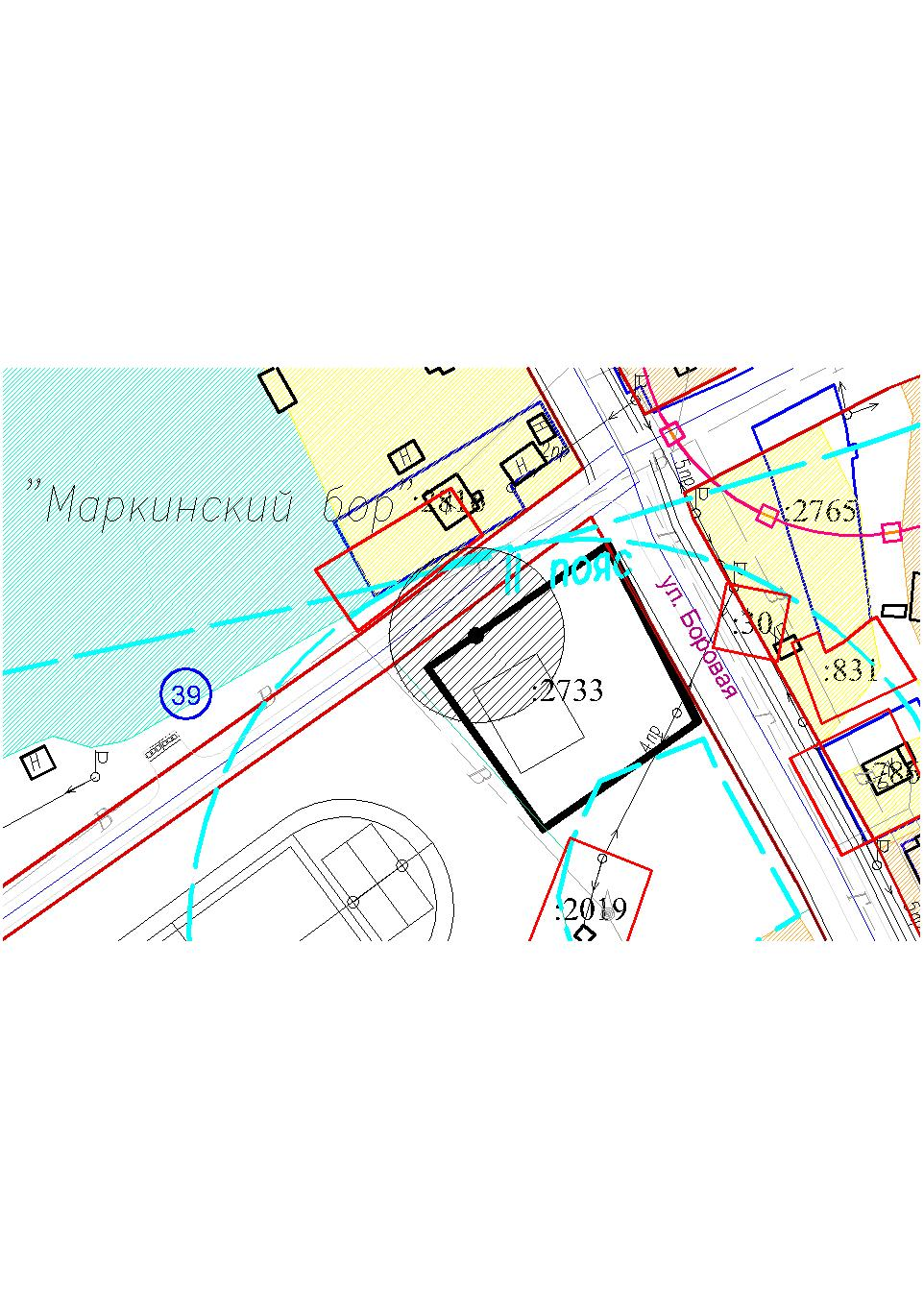 Условные обозначения:-            граница земельного участка Амбулатория Новатор «БУЗ ВО «Великоустюгская ЦРБ»               -  вход на территорию Амбулатория Новатор «БУЗ ВО «Великоустюгская ЦРБ» -  прилегающая территория; радиус — 20 метровПриложение № 100УТВЕРЖДЕНА постановлением администрации Великоустюгского муниципального округа от ___ №__Схема границ прилегающей территориик объекту Ломоватская амбулатория БУЗ  ВО «Великоустюгская ЦРБ».Адрес объекта: Вологодская область, Великоустюгский район, п.Ломоватка, ул. Новая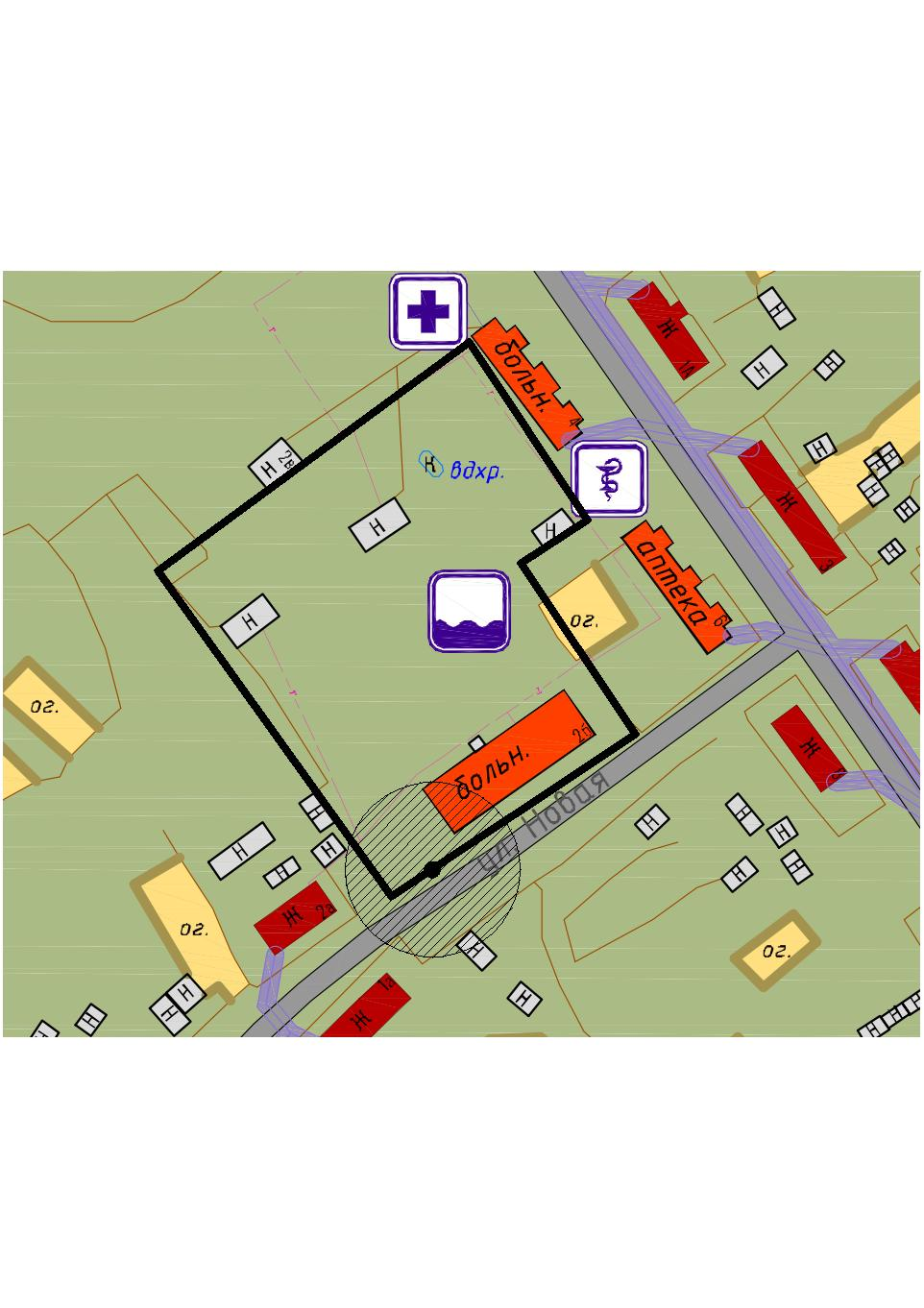 М 1:2000Условные обозначения:-            граница земельного участка Ломоватская амбулатория  «БУЗ ВО«Великоустюгская ЦРБ»               -  вход на территорию Ломоватская амбулатория  «БУЗ ВО«Великоустюгская ЦРБ» -  прилегающая территория; радиус — 20 метровПриложение № 101УТВЕРЖДЕНА постановлением администрации Великоустюгского муниципального округа от ___ №__Схема границ прилегающей территориик объекту Сусоловская амбулатория БУЗ  ВО «Великоустюгская ЦРБ».Адрес объекта: Вологодская область, Великоустюгский район, п. Сусоловка, ул. Больничная, д. 13.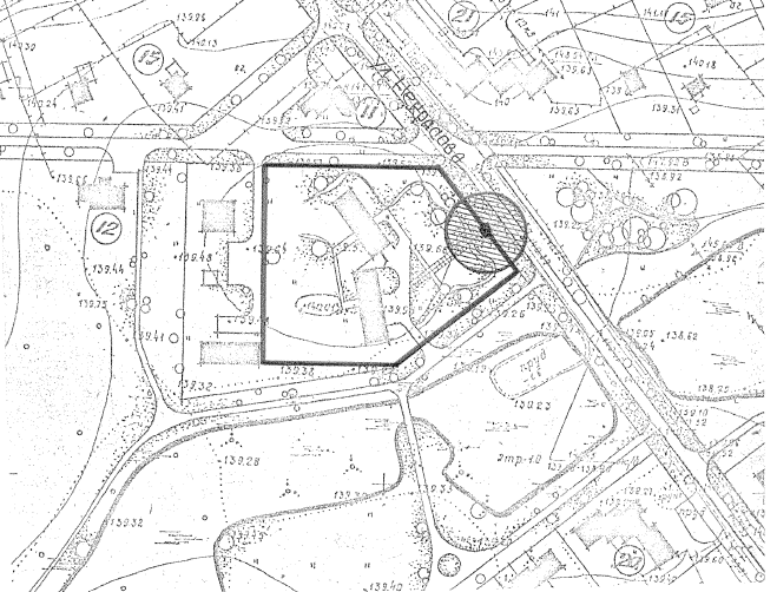 М 1:2000Условные обозначения:              - граница земельного участка объекта Сусоловская амбулатория БУЗ  ВО «Великоустюгская ЦРБ»              -  вход на территорию Сусоловская амбулатория БУЗ  ВО «Великоустюгская ЦРБ»-  прилегающая территория; радиус — 20 метровПриложение № 102УТВЕРЖДЕНА постановлением администрации Великоустюгского муниципального округа от ___ №__Схема границ прилегающей территориик объекту Филиал детской поликлиники БУЗ  ВО «Великоустюгская ЦРБ».Адрес объекта: Вологодская область, Великоустюгский район, г. Великий Устюг, Советский пр., д.200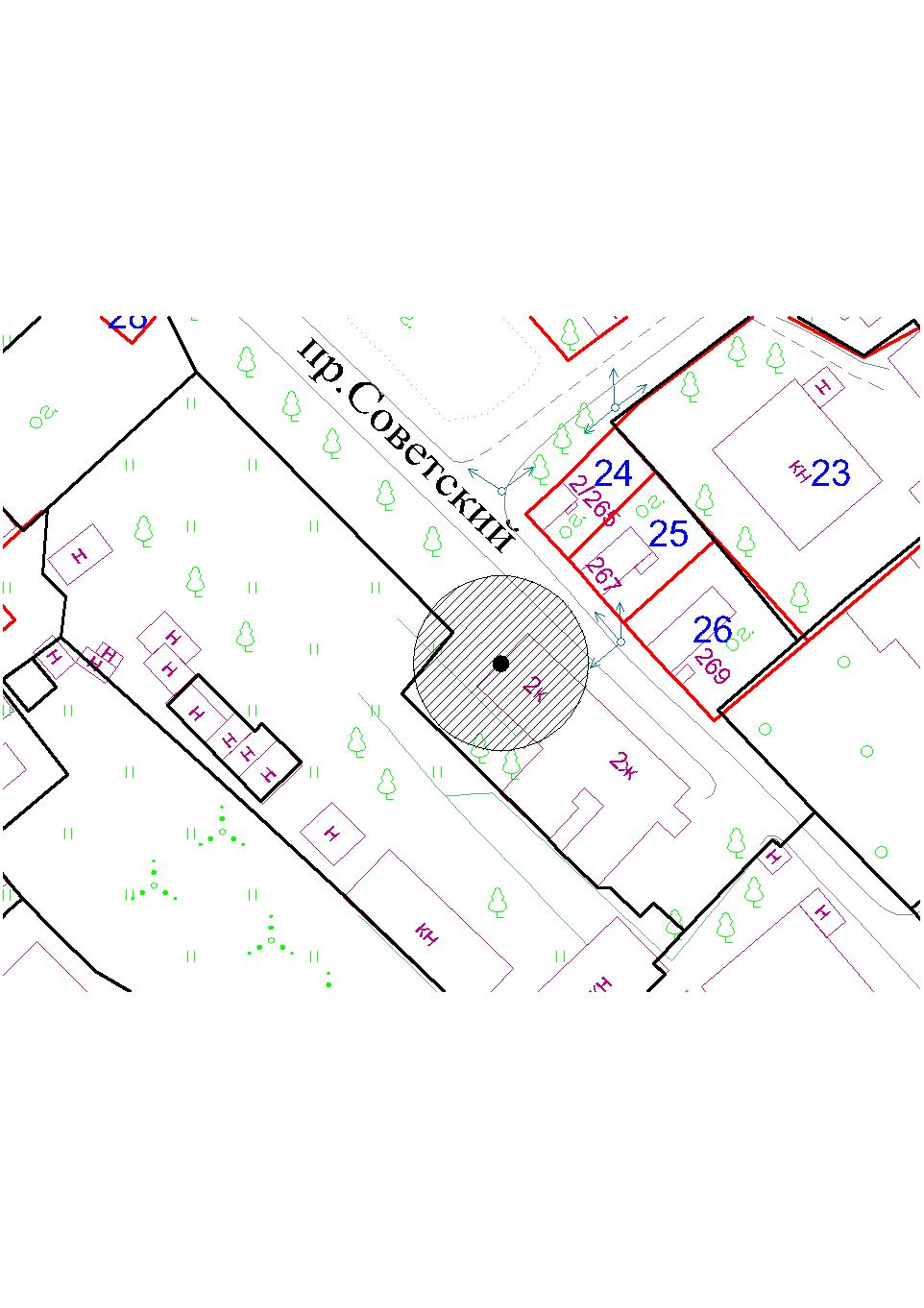 М 1:2000Условные обозначения:              - граница земельного участка объекта Филиал детской поликлиники БУЗ  ВО «Великоустюгская ЦРБ»              -  вход на территорию Филиал детской поликлиники БУЗ  ВО «Великоустюгская ЦРБ»-  прилегающая территория; радиус — 20 метровПриложение № 103УТВЕРЖДЕНА постановлением администрации Великоустюгского муниципального округа от ___ №__Схема границ прилегающей территориик объекту БУЗ «Вологодский областной психоневрологический диспансер № 2» ( здание поликлиники).Адрес объекта: Вологодская область, г. Великий Устюг, ул. Красная, д. 117.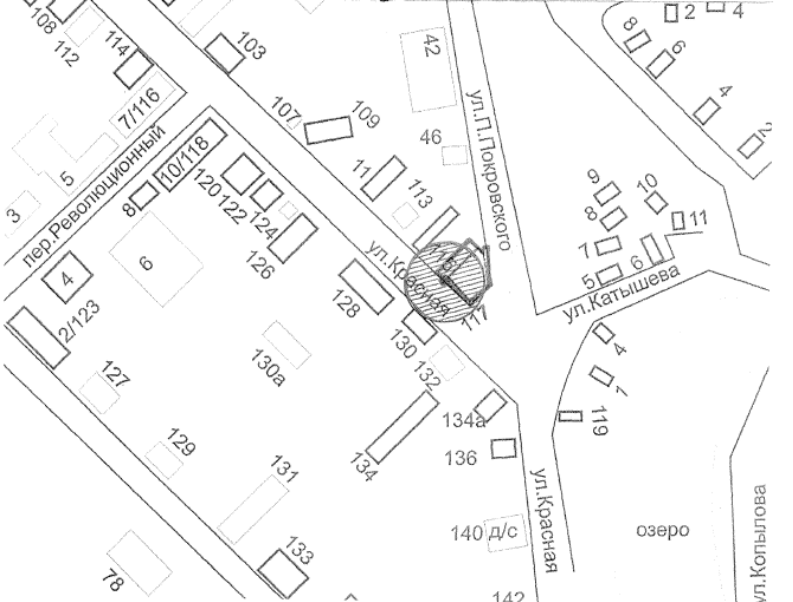 М 1:2000Условные обозначения:              - граница земельного участка объекта БУЗ «Вологодский областной психоневрологический диспансер № 2»              -  вход на территорию БУЗ «Вологодский областной психоневрологический диспансер № 2»-  прилегающая территория; радиус — 20 метровПриложение № 103.1УТВЕРЖДЕНА постановлением администрации Великоустюгского муниципального округа от ___ №__Схема границ прилегающей территориик объекту бюджетное учреждение здравоохранения «Вологодский областной психоневрологический диспансер № 2» (отделения стационара)Адрес объекта: Вологодская обл., г. Великий Устюг, ул. Пушкина, д. 9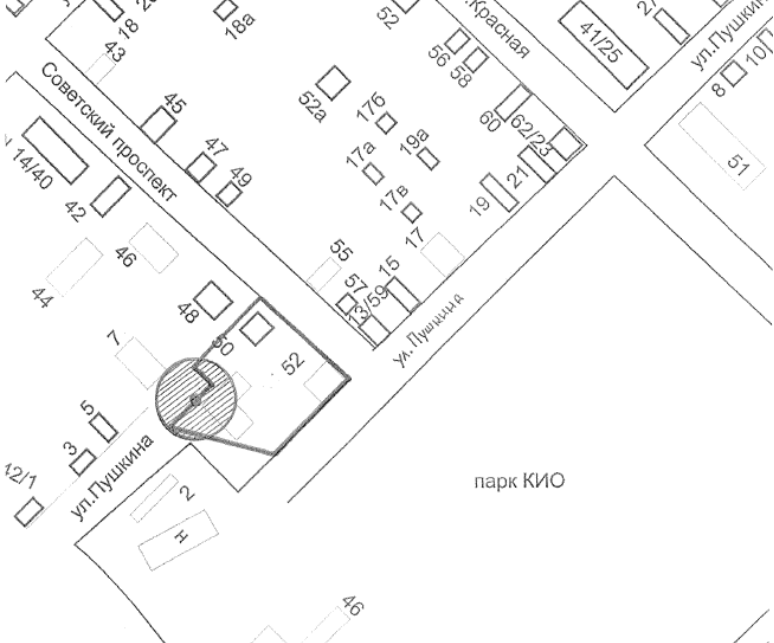 М 1:2000Условные обозначения:              - граница земельного участка объекта БУЗ «Вологодский областной психоневрологический диспансер № 2»              -  вход на территорию БУЗ «Вологодский областной психоневрологический диспансер № 2»-  прилегающая территория; радиус — 20 метровПриложение № 104УТВЕРЖДЕНА постановлением администрации Великоустюгского муниципального округа от ___ №__Схема границ прилегающей территориик объекту бюджетное учреждение здравоохранения « Вологодский областной противотуберкулёзный диспансер № 3»Адрес объекта: Вологодская область, г. .Великий Устюг, проспект Советский, д.64М 1:2000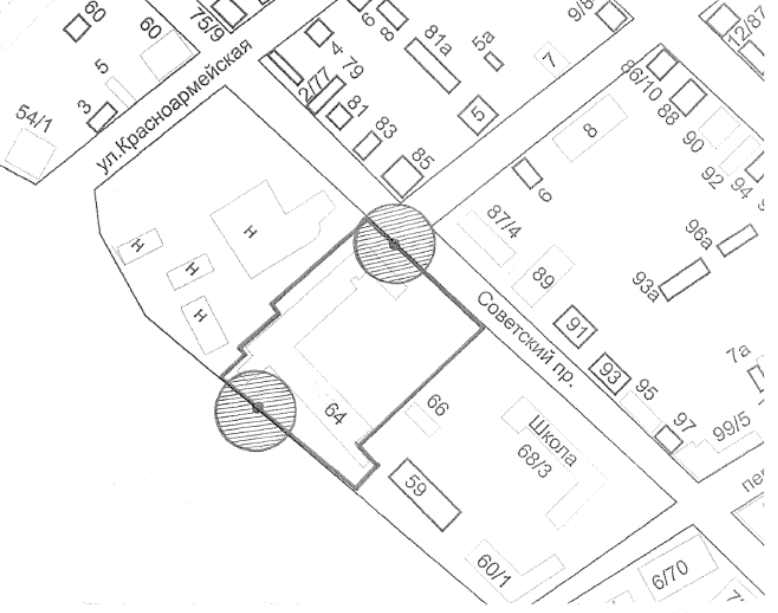 Условные обозначения:              - граница земельного участка объекта БУЗ « Вологодский областной противотуберкулёзный диспансер № 3»              -  вход на территорию БУЗ « Вологодский областной противотуберкулёзный диспансер № 3»-  прилегающая территория; радиус — 20 метровПриложение № 105УТВЕРЖДЕНА постановлением администрации Великоустюгского муниципального округа от ___ №__Схема границ прилегающей территориик объекту филиал Вологодского отделения станции переливания крови № 1Адрес объекта:  Вологодская область, г. Великий Устюг, ул. Водников, д. 2.М 1:2000Условные обозначения:              - граница земельного участка объекта филиал Вологодского отделения станции переливания крови № 1              -  вход на территорию филиал Вологодского отделения станции переливания крови № 1-  прилегающая территория; радиус — 20 метровПриложение № 106УТВЕРЖДЕНА постановлением администрации Великоустюгского муниципального округа от ___ №__Схема границ прилегающей территориик объекту БУЗ ВО “Бюро судебно-медицинской экспертизы” Адрес объекта:  Вологодская область, г. Великий Устюг, Советский пр., д. 44М 1:2000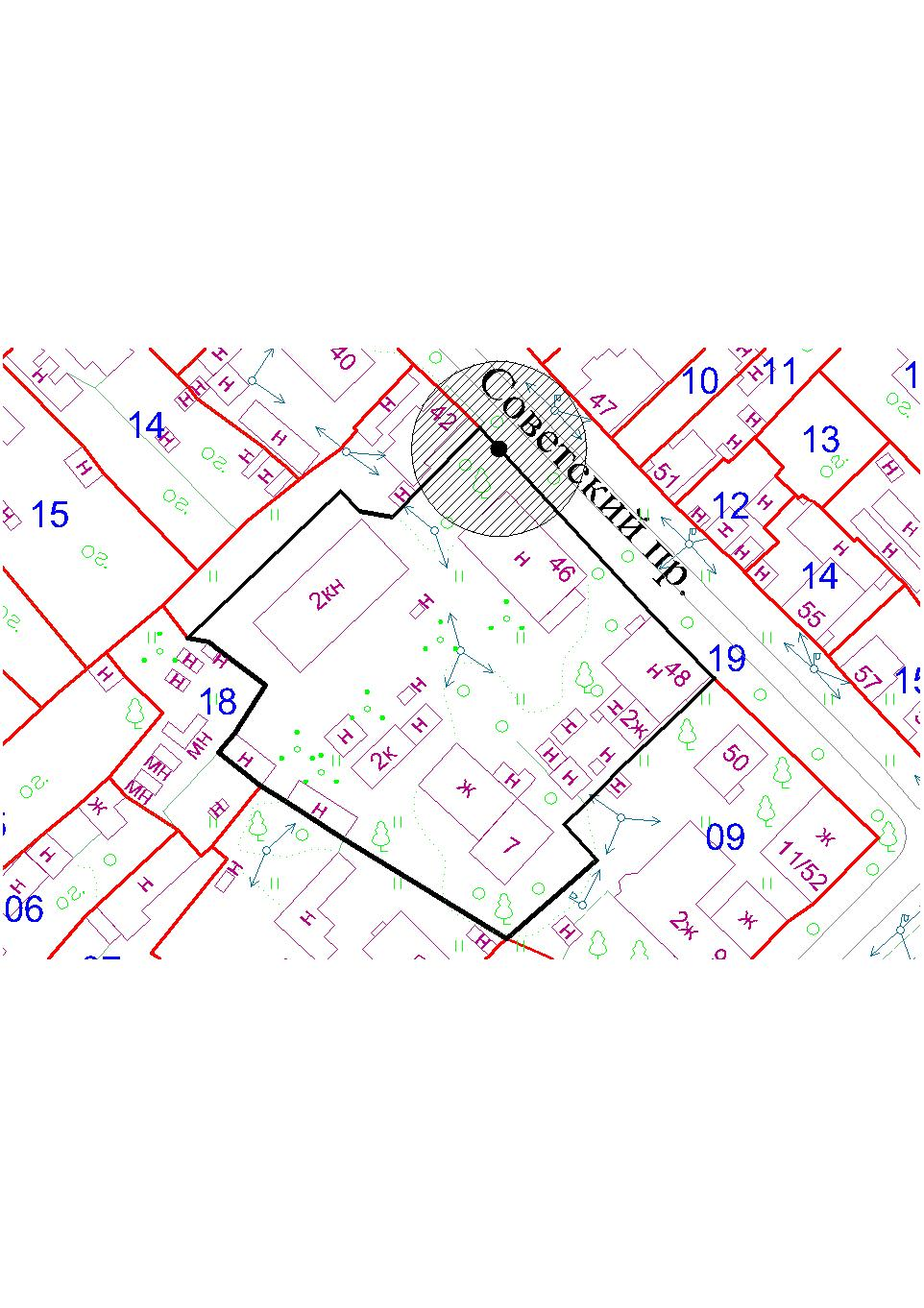 Условные обозначения:- граница земельного участка объекта БУЗ ВО “Бюро судебно-медицинской экспертизы”              -  вход на территорию БУЗ ВО “Бюро судебно-медицинской экспертизы”-  прилегающая территория; радиус — 20 метровПриложение № 107УТВЕРЖДЕНА постановлением администрации Великоустюгского муниципального округа от ___ №__Схема границ прилегающей территориик объекту Общество с ограниченной ответственностью «Медицинский центр «Медведь»Адрес объекта:  Вологодская область, г. Великий Устюг, ул. Шилова,д.1М 1:2000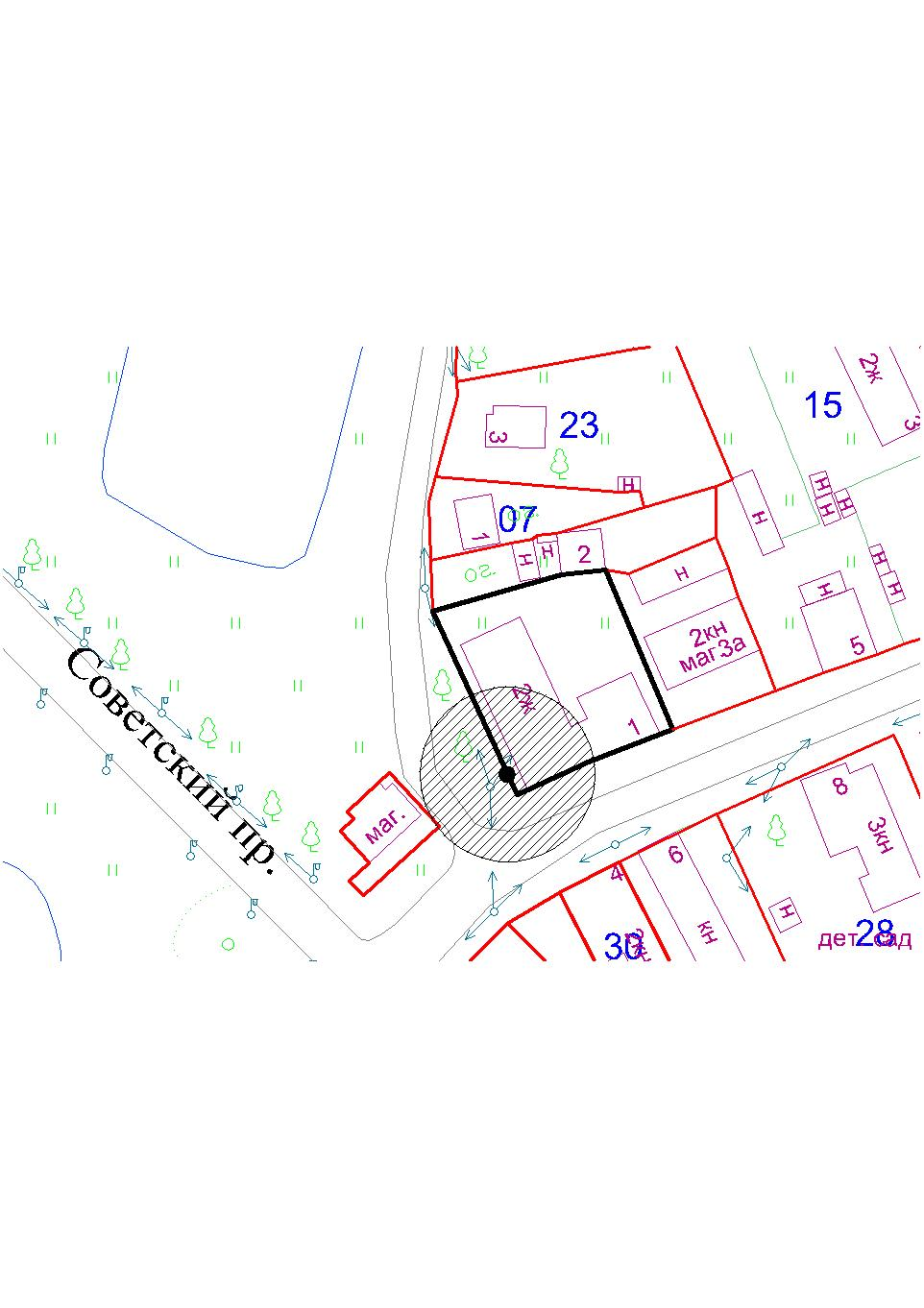 Условные обозначения:- граница земельного участка объекта ООО  «Медицинский центр «Медведь»              -  вход на территорию ООО «Медицинский центр «Медведь»-  прилегающая территория; радиус — 20 метровПриложение № 108УТВЕРЖДЕНА постановлением администрации Великоустюгского муниципального округа от ___ №__Схема границ прилегающей территориик объекту обществу с ограниченной ответственностью  «Маэстро»Адрес объекта: Вологодская обл., г. Великий Устюг, ул. Виноградова, д. 72М 1:2000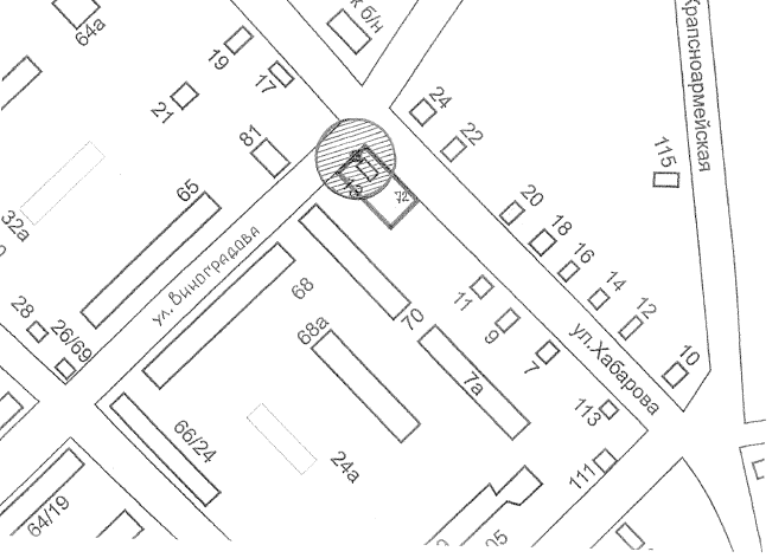 Условные обозначения:граница земельного участка «Стоматологический центр «Маэстро»             -  вход на территорию «Стоматологический центр «Маэстро»-  прилегающая территория; радиус — 20 метровПриложение № 109УТВЕРЖДЕНА постановлением администрации Великоустюгского муниципального округа от ___ №__Схема границ прилегающей территориик объекту  Общество с ограниченной ответственностью «Дантист» (стоматологическая клиника)Адрес объекта: Вологодская обл., Великий Устюг, улица Виноградова, 55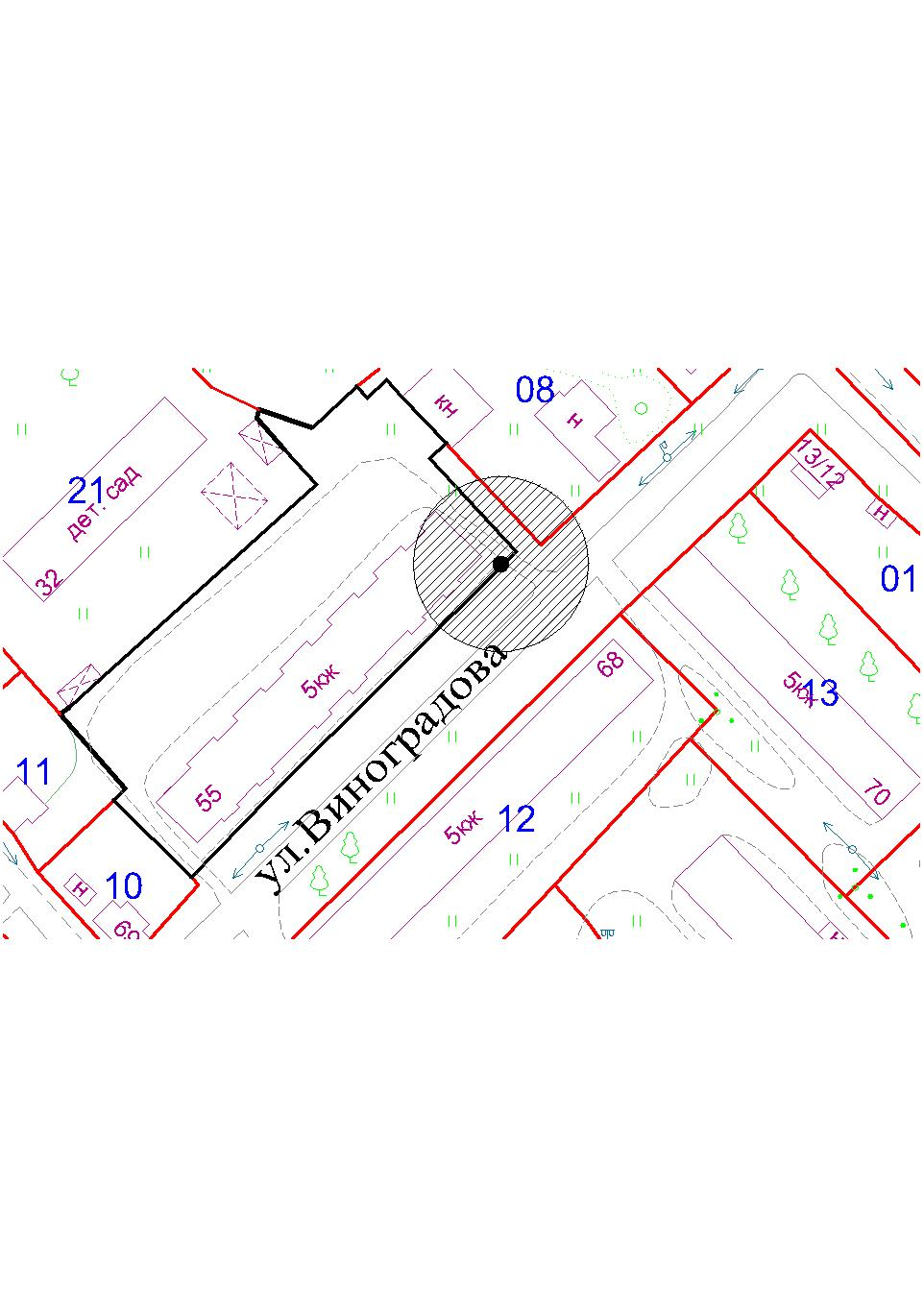 М 1:2000Условные обозначения:- граница земельного участка объекта Общество с ограниченной ответственностью «Дантист» (стоматологическая клиника)              -  вход на территорию Общество с ограниченной ответственностью «Дантист» (стоматологическая клиника)-  прилегающая территория; радиус — 20 метровПриложение № 109.1УТВЕРЖДЕНА постановлением администрации Великоустюгского муниципального округа от ___ №__Схема границ прилегающей территориик объекту  Общество с ограниченной ответственностью «Дантист» (стоматологическая клиника)Адрес объекта: Вологодская обл., Великий Устюг, улица Кирова, д. 73бМ 1:2000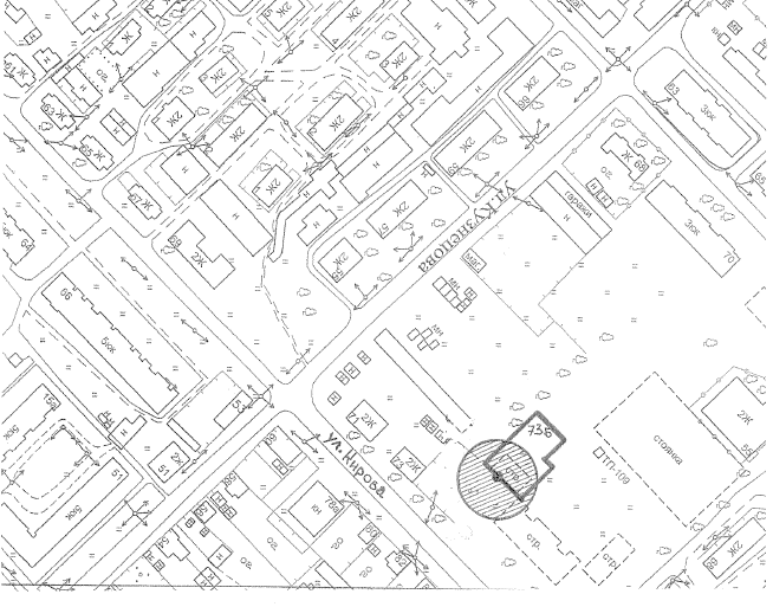 Условные обозначения:- граница земельного участка объекта Общество с ограниченной ответственностью «Дантист» (стоматологическая клиника)              -  вход на территорию Общество с ограниченной ответственностью «Дантист» (стоматологическая клиника)-  прилегающая территория; радиус — 20 метровПриложение № 110УТВЕРЖДЕНА постановлением администрации Великоустюгского муниципального округа от ___ №__Схема границ прилегающей территориик объекту Общество с ограниченной ответственностью «Алмаз» (стоматология)Адрес объекта: Вологодская обл., Великоустюгский р-н, ул. Красная, д. 120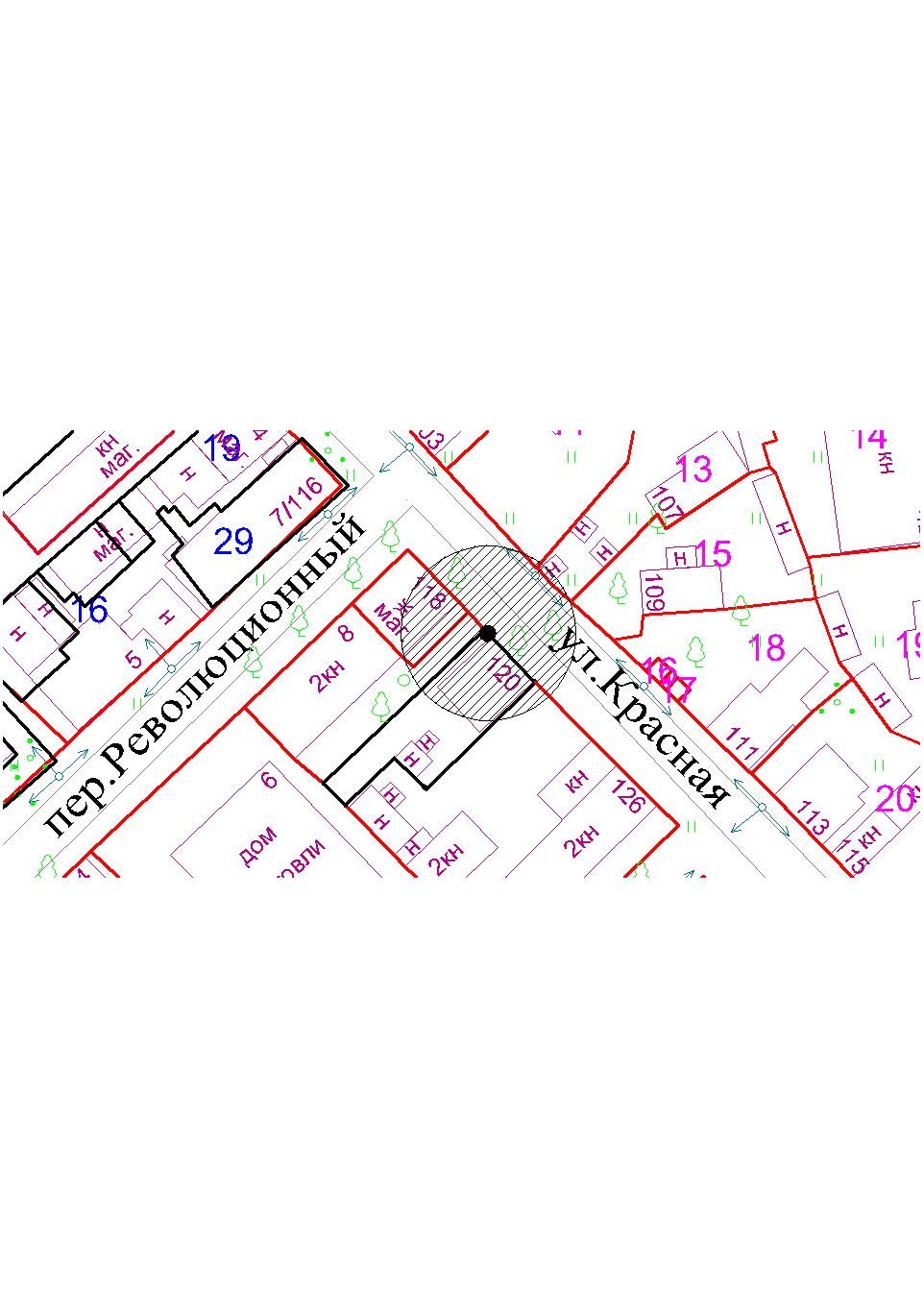 М 1:2000Условные обозначения:              - граница земельного участка  ООО «Алмаз» (стоматология)              -  вход на территорию ООО «Алмаз» (стоматология)-  прилегающая территория; радиус - 20 метровПриложение № 111УТВЕРЖДЕНА постановлением администрации Великоустюгского муниципального округа от ___ №__Схема границ прилегающей территории к объекту «Стоматологический центр  ИП Вандровича А.Г.»Адрес объекта: Вологодская область, г. Великий Устюг, ул. Кооперативная, д. 14.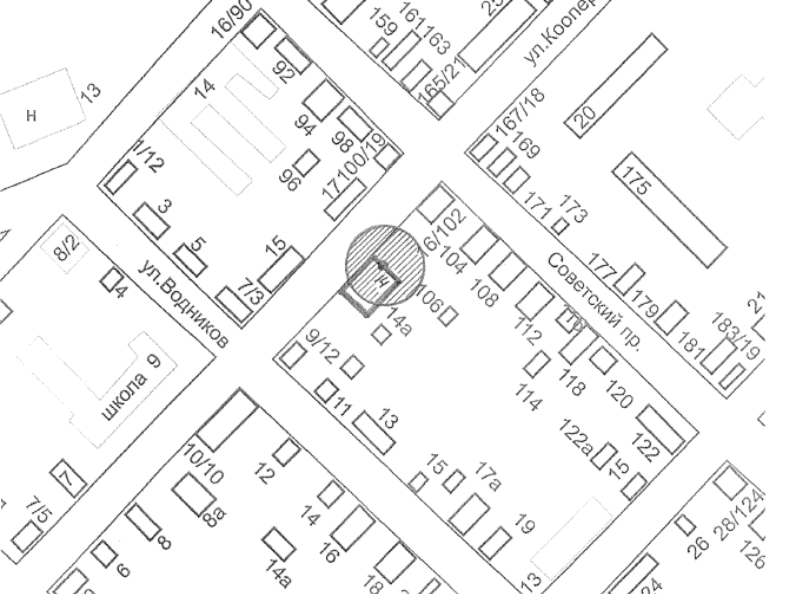 М 1:2000Условные обозначения: граница земельного участка Стоматологический центр ИП Вандровича А.Г.             -  вход на территорию Стоматологический центр ИП Вандровича А.Г.-  прилегающая территория; радиус — 20 метровПриложение № 112УТВЕРЖДЕНА постановлением администрации Великоустюгского муниципального округа от ___ №__Схема границ прилегающей территориик объекту  БУЗ ВО «Великоустюгский детский противотуберкулёзный санаторий Гледенский»Адрес объекта: Вологодская область, г. Великий Устюг, улица Гледенская, дом № 65М 1:2000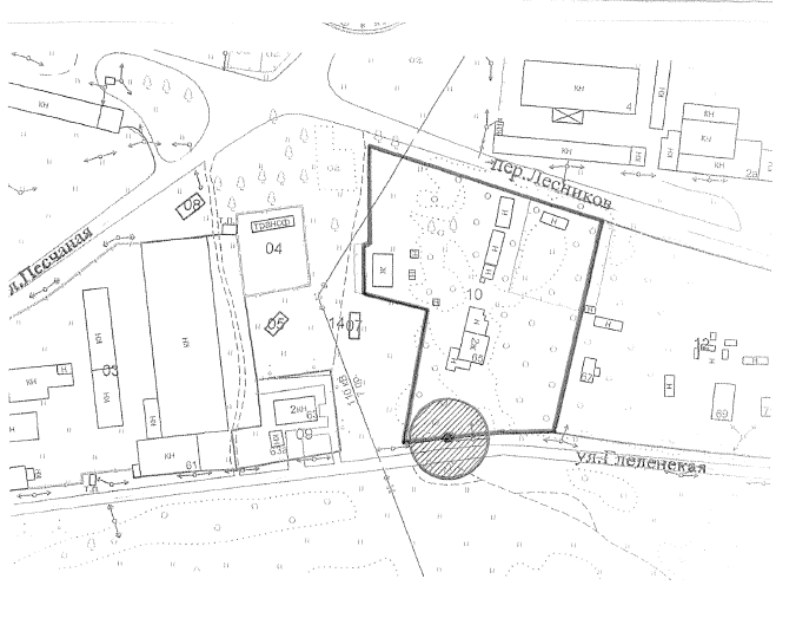 Условные обозначенияграница земельного участка БУЗ  ВО «Великоустюгский детский противотуберкулёзный санаторий Гледенский»             -  вход на территорию БУЗ  ВО «Великоустюгский детский противотуберкулёзный санаторий Гледенский»-  прилегающая территория; радиус — 20 метровПриложение № 113УТВЕРЖДЕНА постановлением администрации Великоустюгского муниципального округа от ___ №__Схема границ прилегающей территориик объекту Медицинское учреждение Вологодской областной Федерации Профсоюзов санаторий «Бобровниково»Вологодская обл., Великоустюгский р-н, д. БобровниковоМ 1:2000Условные обозначения:      - граница земельного участка объекта МУ ВОФП санаторий «Бобровниково»              -  вход на территорию  МУ ВОФП санаторий «Бобровниково»-  прилегающая территория; радиус — Приложение № 114УТВЕРЖДЕНА постановлением администрации Великоустюгского муниципального округа от ___ №__Схема границ прилегающей территориик объекту АУ СО ВО «Красавинский дом социального обслуживания»Адрес объекта: Вологодская обл., Великоустюгский р-н, д.Бухинино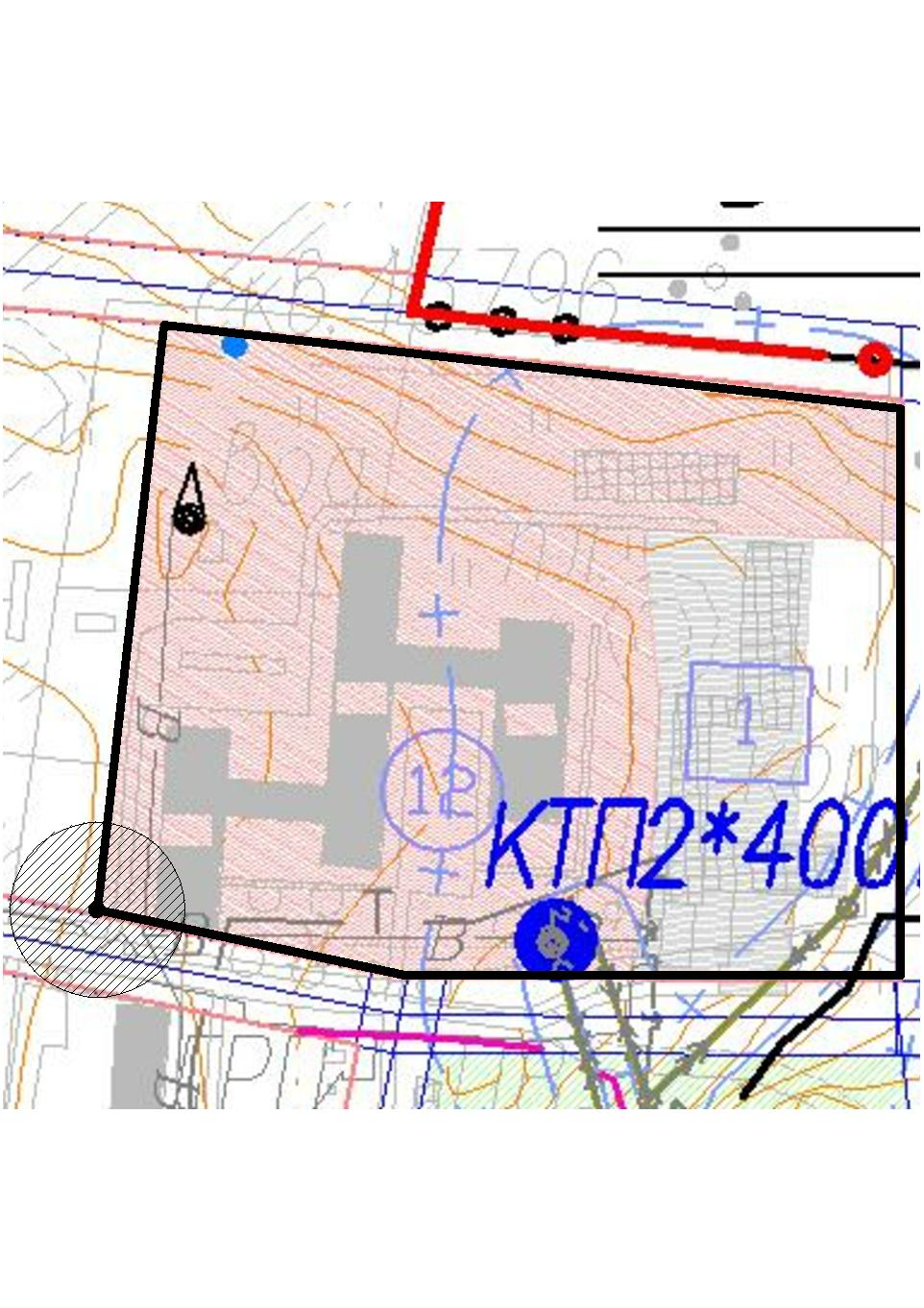 М 1:2000Условные обозначения:              - граница земельного участка  АУ СО ВО «Красавинский дом социального обслуживания»              -  вход на территорию АУ СО ВО «Красавинский дом социального обслуживания»-  прилегающая территория; радиус - 20 метровПриложение № 115УТВЕРЖДЕНА постановлением администрации Великоустюгского муниципального округа от ___ №__Схема границ прилегающей территории к объекту Общества с ограниченной ответственностью «Миг плюс»Адрес объекта: Вологодская область, г. Великий Устюг, ул. Лесников, д. 1.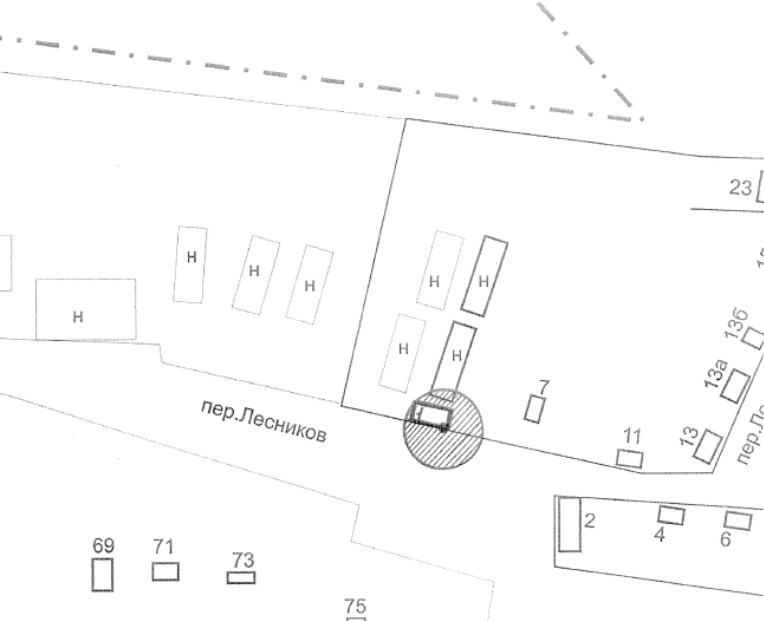 М 1:2000Условные обозначения:граница земельного участка ООО «Миг плюс»                                 -  вход на территорию ООО «Миг плюс»                             -  прилегающая территория; радиус — 20 метровПриложение № 116УТВЕРЖДЕНА постановлением администрации Великоустюгского муниципального округа от ___ №__Схема границ прилегающей территории к объекту общество с ограниченной ответственностью «Линза»Адрес объекта: Вологодская область, г. Великий Устюг, ул. Красная, д. 96АМ 1:2000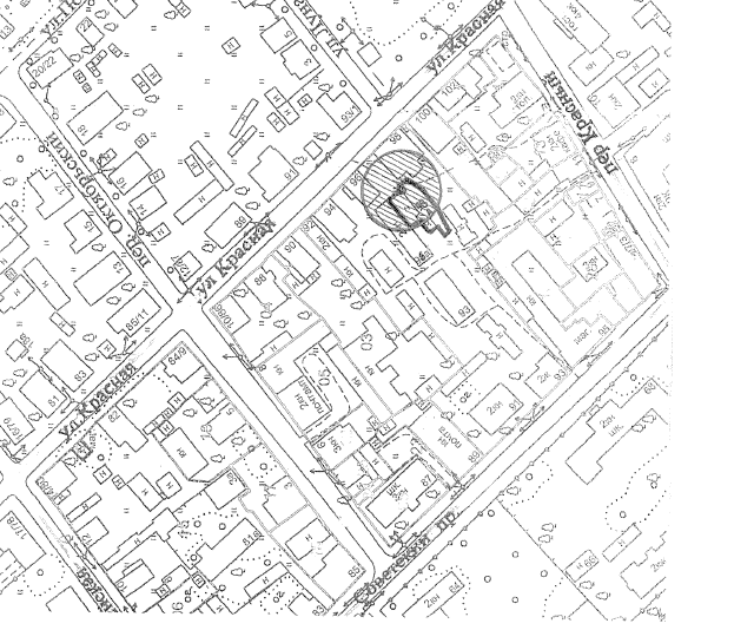 Условные обозначения:граница земельного участка ООО «Линза»                                 -  вход на территорию ООО «Линза»                             -  прилегающая территория; радиус — 20 метровПриложение № 117УТВЕРЖДЕНА постановлением администрации Великоустюгского муниципального округа от ___ №__Схема границ прилегающей территориик объекту «МБУ ДО «Спортивная школа Великоустюгского округа» (обособленное подразделение спортивной школы г. Красавино, спортивный зал)Адрес объекта: Вологодская область, Великоустюгский район, г. Красавино, Советский пр, д.152.М 1:2000Условные обозначения:- граница земельного участка МБУ ДО «Спортивная школа Великоустюгского округа» (обособленное подразделение спортивной школы г. Красавино, спортивный зал)-  вход на территорию МБУ ДО «Спортивная школа Великоустюгского округа» ( (обособленное подразделение спортивной школы г. Красавино, спортивный зал)                  -  прилегающая территория, радиус - 50 метров»Приложение № 118УТВЕРЖДЕНА постановлением администрации Великоустюгского муниципального округа от ___ №__Схема границ прилегающей территориик объекту «МБУ ДО «Спортивная школа Великоустюгского округа» (обособленное подразделение спортивной школы г. Красавино, стадион)Адрес объекта: Вологодская область, Великоустюгский район, г. Красавино, Советский пр, д.146а.М 1:2000Условные обозначения:              - граница земельного участка МБУ ДО «Спортивная школа Великоустюгского округа» (обособленное подразделение спортивной школы г. Красавино, стадион)              -  вход на территорию МБУ ДО «Спортивная школа Великоустюгского округа» (обособленное подразделение спортивной школы г. Красавино, стадион)-  прилегающая территория; радиус - 50 метров» Приложение № 119УТВЕРЖДЕНА постановлением администрации Великоустюгского муниципального округа от ___ №__Схема границ прилегающей территориик объекту МБУ ДО «Спортивная школа Великоустюгского округа» (стадион «Спартак»)Адрес объекта: Вологодская область, г. Великий Устюг, ул. Шильниковского, д. 123.М1:2000Условные обозначения:              - граница земельного участка МБУ СШ ДО «Великоустюгского округа» (стадион «Спартак»)              -  вход на территорию МБУ СШ ДО «Великоустюгского округа» (стадион «Спартак»)-  прилегающая территория; радиус - 50 метров»Приложение № 120УТВЕРЖДЕНА постановлением администрации Великоустюгского муниципального округа от ___ №__Схема границ прилегающей территории к объекту МБУ ДО «Спортивная школа Великоустюгского округа» (плавательный бассейн)Адрес объекта: Вологодская область, г. Великий Устюг, ул. Кузнецова, д. 13 Б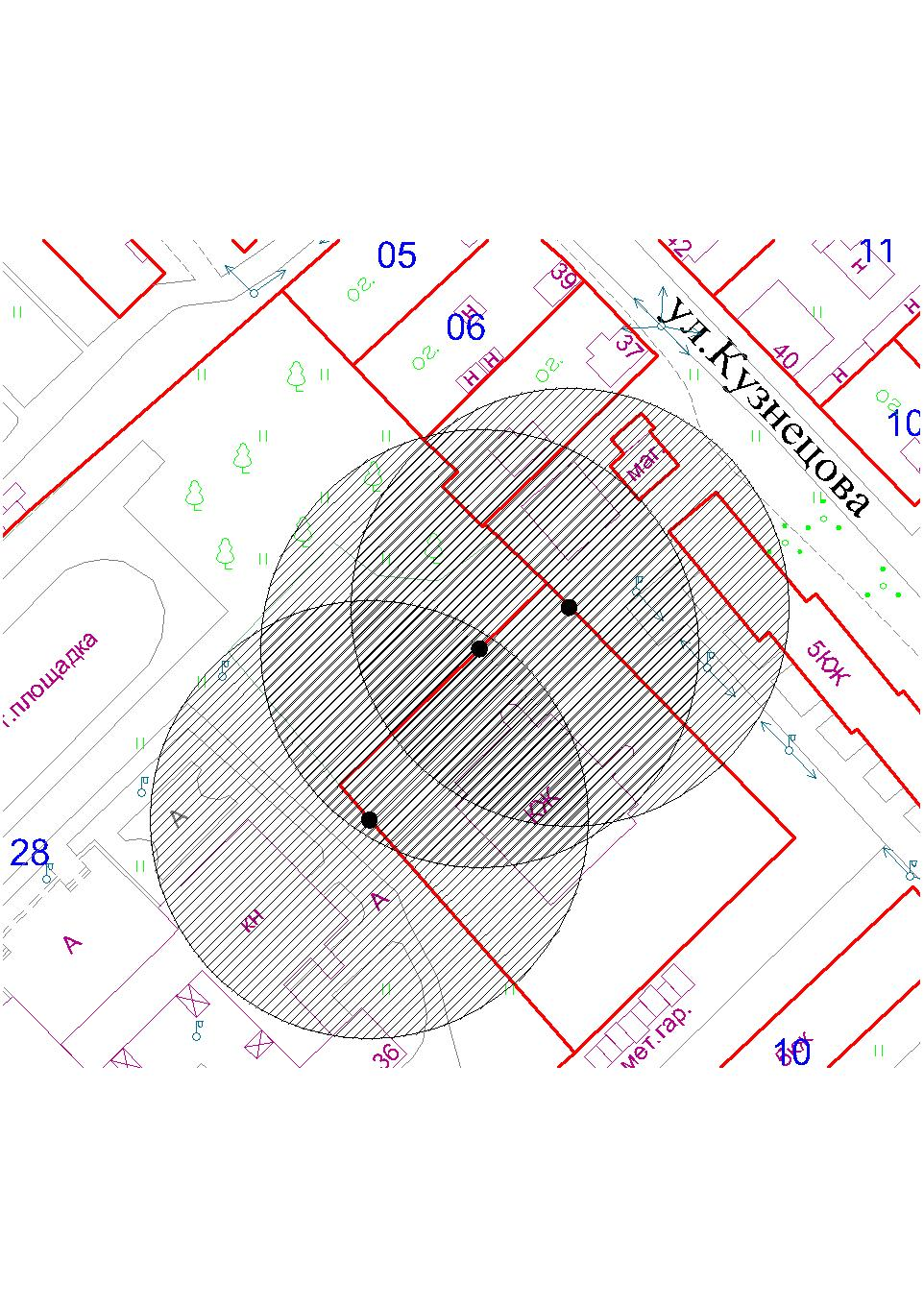 М1:2000Условные обозначения:              - граница земельного участка МБУ ДО «Спортивная школа Великоустюгского округа (плавательный бассейн )              -  вход на территорию МБУ ДО «Спортивная школа Великоустюгского округа» (плавательный бассейн)-  прилегающая территория; радиус - 50 метров»Приложение № 121УТВЕРЖДЕНА постановлением администрации Великоустюгского муниципального округа от ___ №__Схема границ прилегающей территории к объекту МБУ ДО «Спортивная школа Великоустюгского округа» (зал игровых видов спорта)Адрес объекта: Вологодская область, г. Великий Устюг, ул. Кузнецова, д. 13 В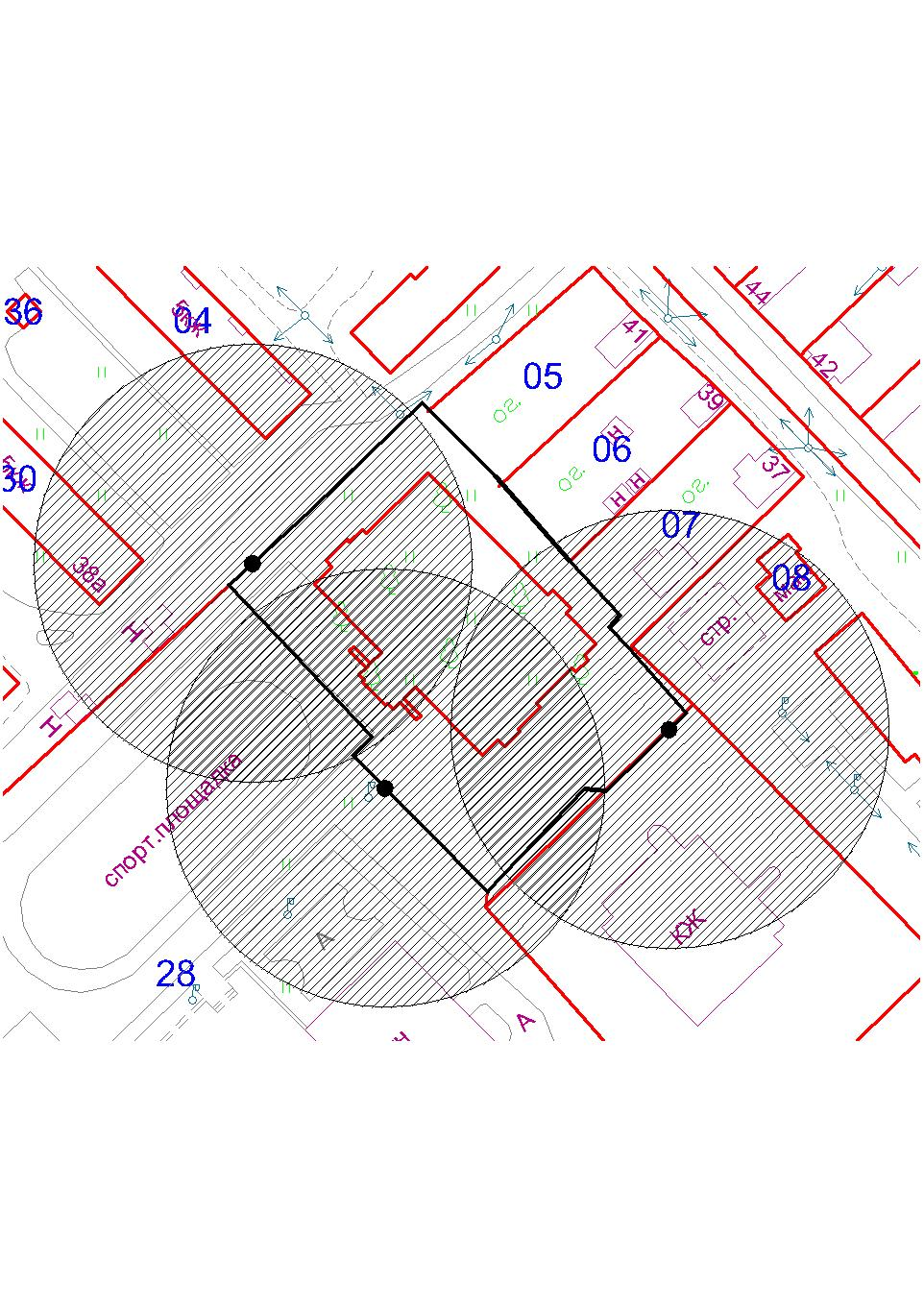 М1:2000Условные обозначения:              - граница земельного участка МБУ ДО « Спортивная школа Великоустюгского округа» (зал игровых видов спорта)              -  вход на территорию МБУ ДО « Спортивная школа Великоустюгского округа» (зал игровых видов спорта)-  прилегающая территория; радиус - 50 метров»Приложение № 122УТВЕРЖДЕНА постановлением администрации Великоустюгского муниципального округа от ___ №__Схема границ прилегающей территории к объекту МБУ ДО «Спортивная школа Великоустюгского округа» (центр единоборств)Адрес объекта: Вологодская область, г. Великий Устюг, ул. Кузнецова, д. 7а.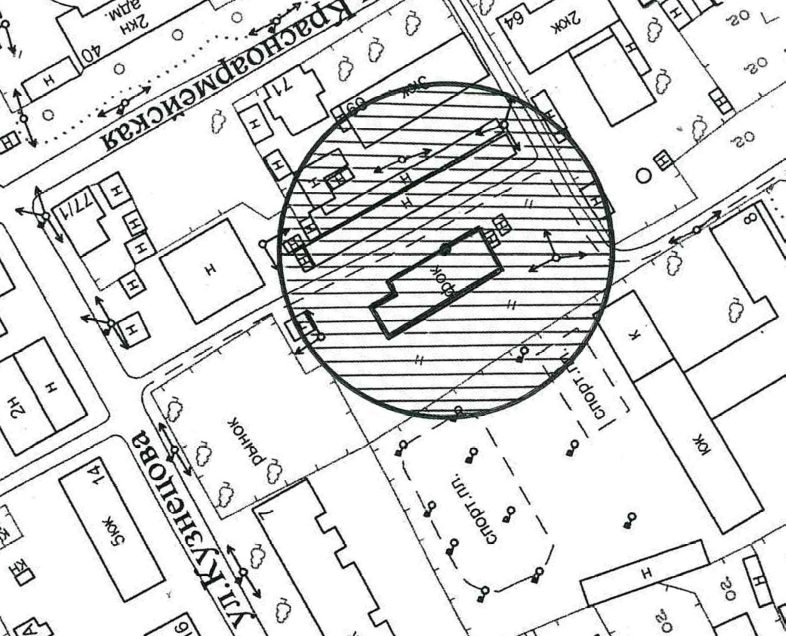 М1:2000Условные обозначения:- граница земельного участка  МБУ ДО «Спортивная школа Великоустюгского округа» (центр единоборств)-  вход на территорию  МБУ ДО «Спортивная школа Великоустюгского округа» (центр единоборств)-  прилегающая территория; радиус - 50 метров»Приложение № 123УТВЕРЖДЕНА постановлением администрации Великоустюгского муниципального округа от ___ №__Схема границ прилегающей территории к объекту МБУ   ДО «Спортивная школа Великоустюгского округа» (лыжная база «Салют»)Адрес объекта: Вологодская область, Великоустюгский район, д. Сывороткино 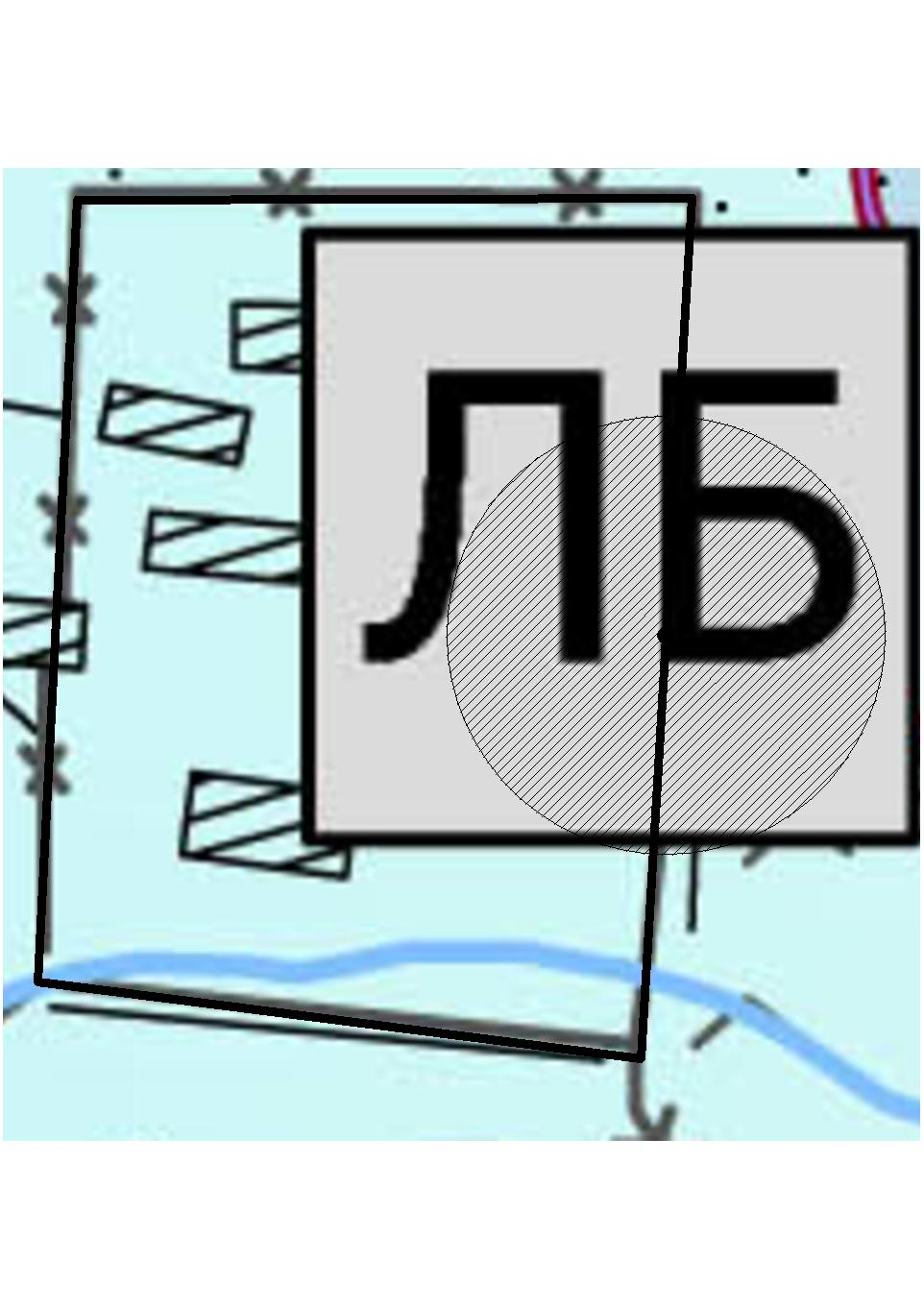 М1:2000Условные обозначения:- граница земельного участка МБУ ДО «Спотивная школа Великоустюгского округа» (лыжная база «Салют»)-  вход на территорию МБУ ДО «Спотивная школа Великоустюгского округа» (лыжная база «Салют»)-  прилегающая территория; радиус - 50 метров»Приложение № 124УТВЕРЖДЕНА постановлением администрации Великоустюгского муниципального округа от ___ №__Схема границ прилегающей территории к объекту МБУ ДО  «Спортивна школа Великоустюгского округа» (обособленное подазделение пос. Новатор (спортивный зал)Адрес объекта: Вологодская область, Великоустюгский район, п. Новатор,ул. Советская, д.1БМ1:2000Условные обозначения:- граница земельного участка МБУ ДО  «Спортивна школа Великоустюгского округа» (обособленное подазделение пос. Новатор ( спортивный зал )-  вход на территорию МБУ ДО  «Спортивна школа Великоустюгского округа» (обособленное подазделение пос. Новатор ( спортивный зал п.Новатор) -  прилегающая территория; радиус - 50 метров»Приложение № 125УТВЕРЖДЕНА постановлением администрации Великоустюгского муниципального округа от ___ №__Схема границ прилегающей территории к объекту  АУ ДОВО «СШОР»Витязь» (Мороз-Арена)Адрес объекта: Вологодская область, г. Великий Устюг, ул. Железнодорожная, д.4М1:2000Условные обозначения:- граница земельного участка АУ ДОВО «СШОР»Витязь» (Мороз-Арена)-  вход на территорию АУ ДОВО «СШОР»Витязь» (Мороз-Арена)-  прилегающая территория; радиус - 50 метров»Приложение № 126УТВЕРЖДЕНА постановлением администрации Великоустюгского муниципального округа от ___ №__Схема границ прилегающей территории к объекту ВРОО «Федерация спортивного и боевого самбо»Адрес объекта: Вологодская область, г. Великий Устюг, ул.П.Покровского, д.13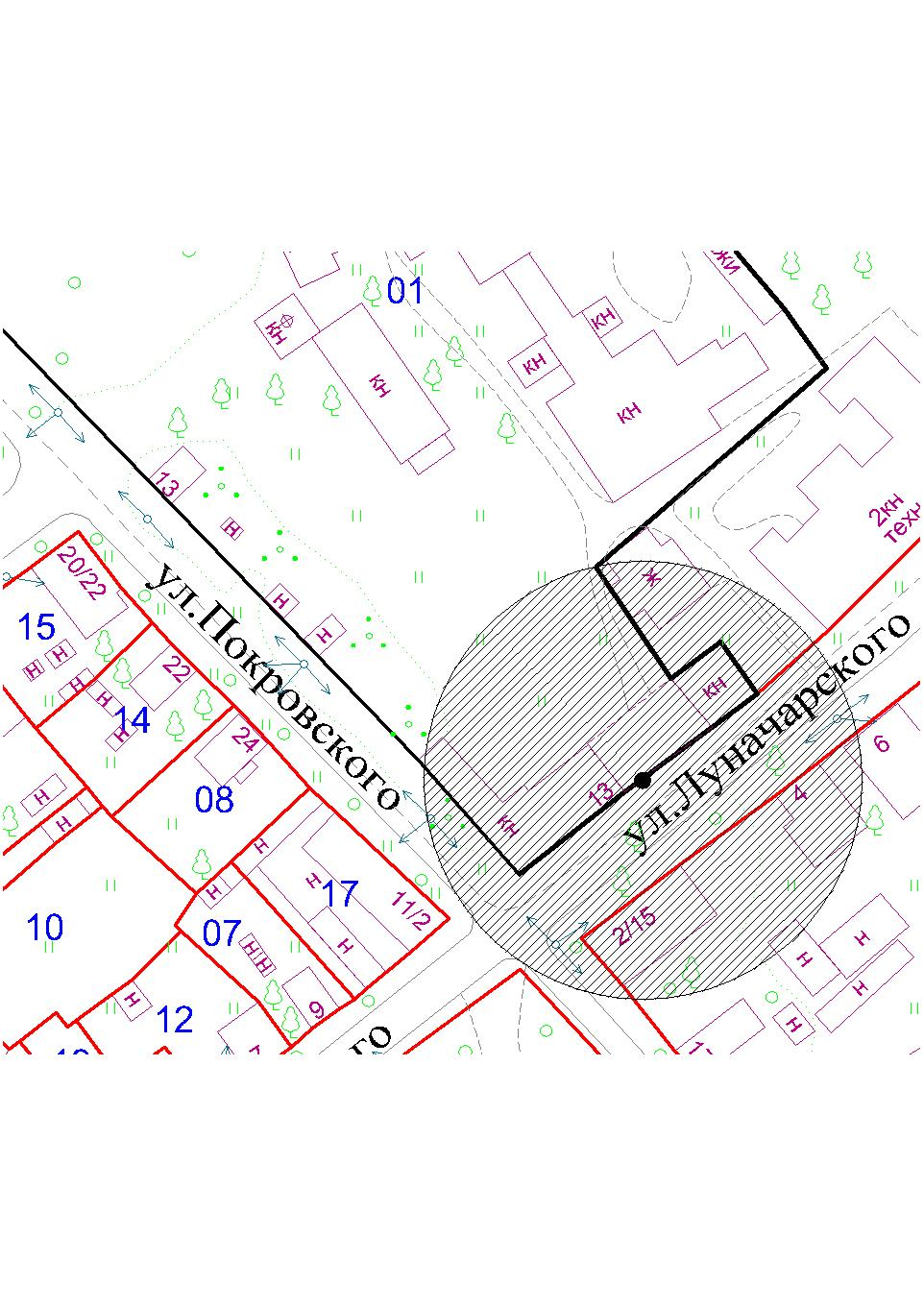 М1:2000Условные обозначения:- граница земельного участка ВРОО «Федерация спортивного и боевого самбо»-  вход на территорию ВРОО «Федерация спортивного и боевого самбо»-  прилегающая территория; радиус - 50 метров»Приложение № 127УТВЕРЖДЕНА постановлением администрации Великоустюгского муниципального округа от ___ №__Схема границ прилегающей территории к объекту РФСОО «ФСАВО» (акробатика)Адрес объекта: Вологодская область, г. Великий Устюг, ул.П.Покровского, д.13а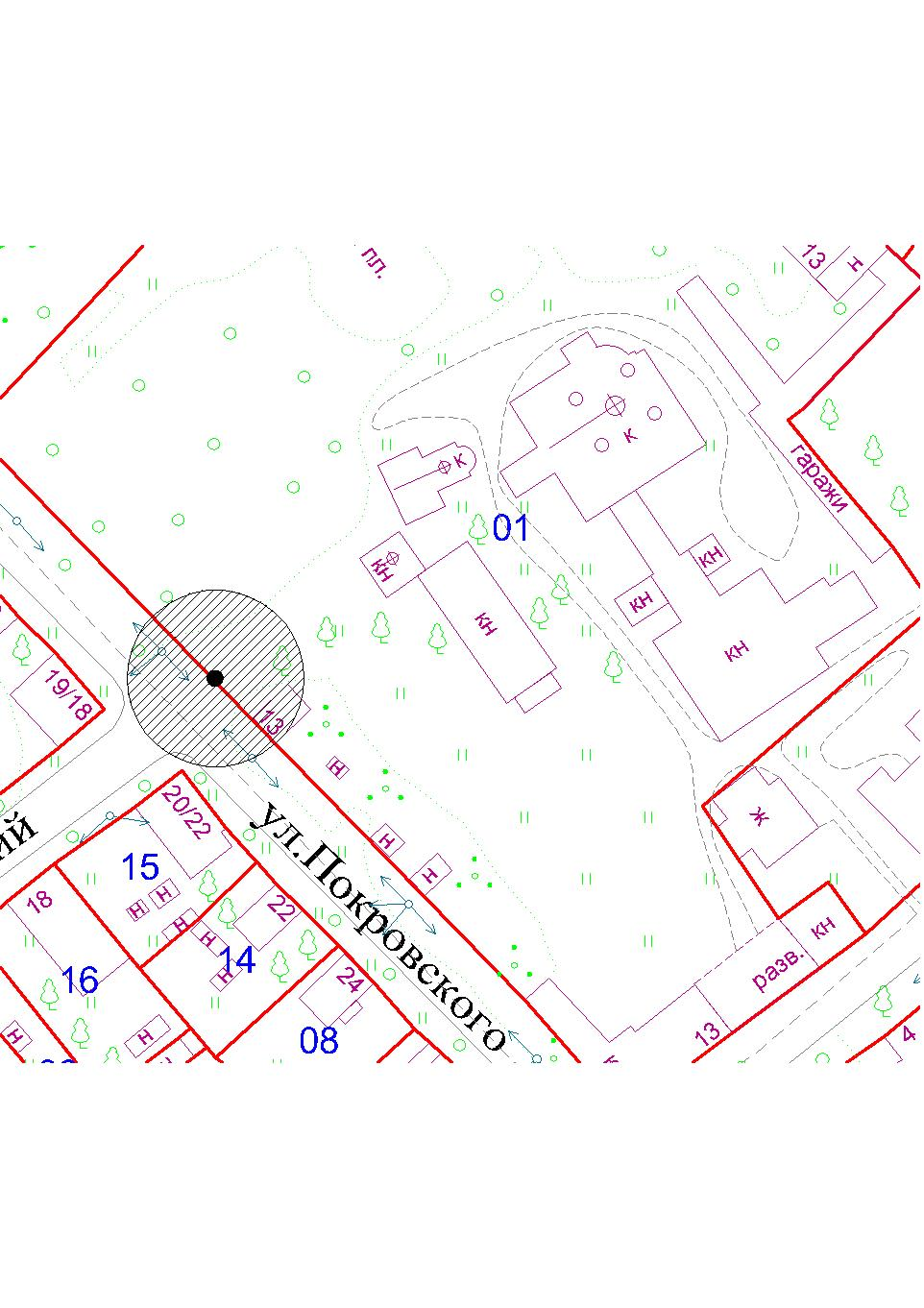 М1:2000Условные обозначения:- граница земельного участка  РФСОО «ФСАВО» (акробатика)-  вход на территорию  РФСОО «ФСАВО» (акробатика)-  прилегающая территория; радиус - 50 метров»Приложение № 128УТВЕРЖДЕНА постановлением администрации Великоустюгского муниципального округа от ___ №__Схема границ прилегающей территории к объекту Спортивный клуб (смешаные боевые единоборства,самбо)Адрес объекта: Вологодская область, г. Великий Устюг, ул.Гледенская, д.63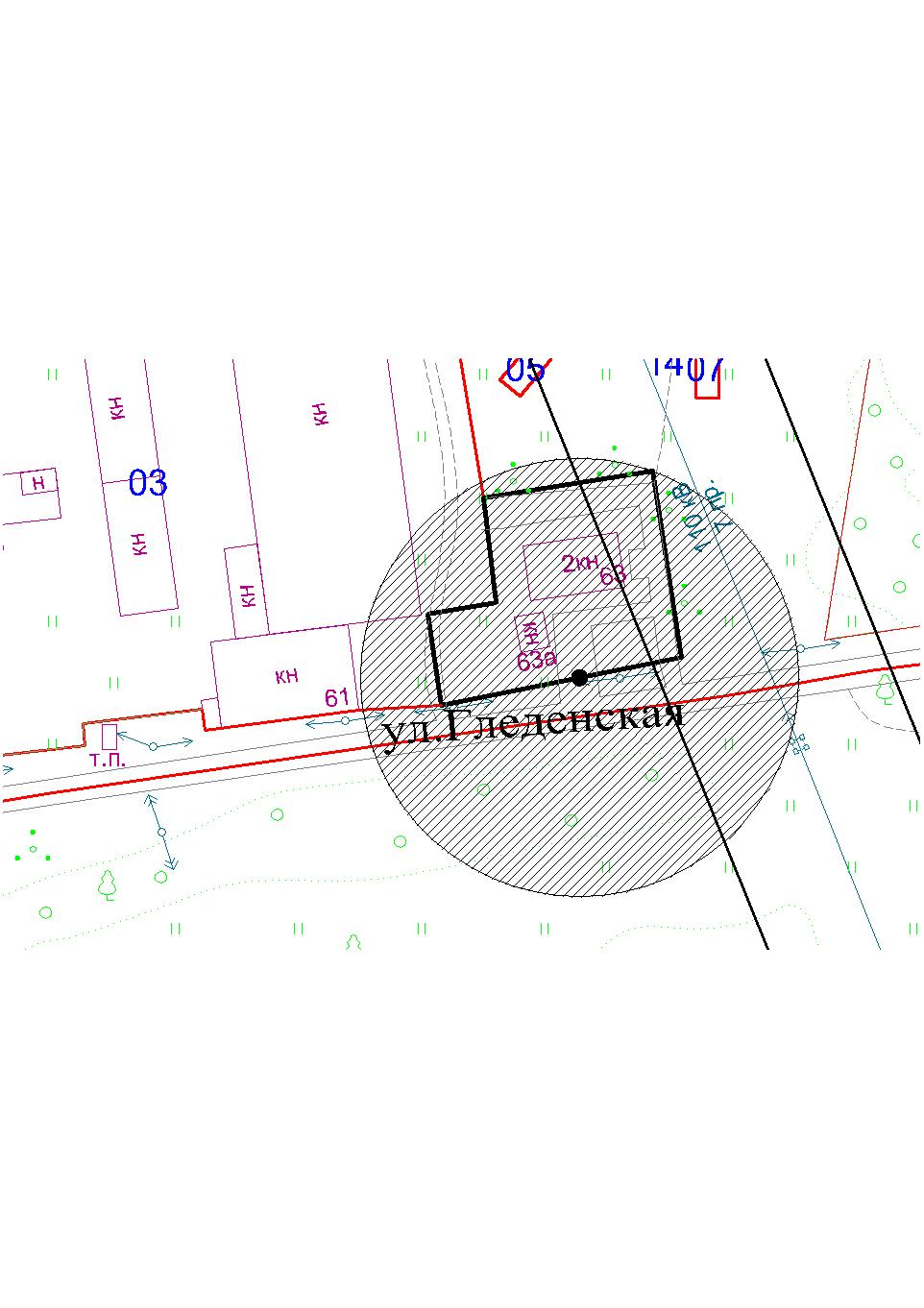 М1:2000Условные обозначения:- граница земельного участка   Спортивный клуб (смешаные боевые единоборства,самбо)-  вход на территорию  Спортивный клуб (смешаные боевые единоборства,самбо)-  прилегающая территория; радиус - 50 метров»Приложение № 129УТВЕРЖДЕНА постановлением администрации Великоустюгского муниципального округа от ___ №__Схема границ прилегающей территории к объекту ООО «Устюг-Авто» (школа ОФП)Адрес объекта: Вологодская область, г. Великий Устюг, ул.Набережная, д.47М1:2000Условные обозначения:- граница земельного участка   Спортивный клуб (смешаные боевые единоборства,самбо)-  вход на территорию  Спортивный клуб (смешаные боевые единоборства,самбо)-  прилегающая территория; радиус - 50 метров»Приложение № 130УТВЕРЖДЕНА постановлением администрации Великоустюгского муниципального округа от ___ №__Схема границ прилегающей территории к объекту АО "Вологодское авиационное предприятие" (аэропорт)Адрес объекта: Вологодская область, г. Великий Устюг,                                   М  1: 2000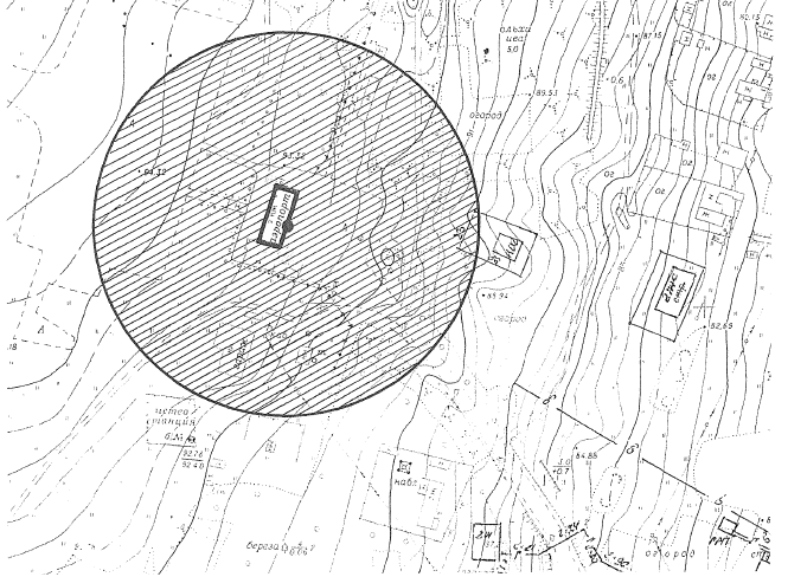 Условные обозначения:           - граница земельного участка АО "Вологодское авиационное предприятие" (аэропорт)       - вход на территорию АО "Вологодское авиационное предприятие" (аэропорт)-  прилегающая территория; радиус — 100 метровПриложение № 131УТВЕРЖДЕНА постановлением администрации Великоустюгского муниципального округа от ___ №__Схема границ прилегающей территории к объекту «Железнодорожный вокзал Северной железной дороги»Адрес объекта: Вологодская область, г. Великий Устюг, ул. Железнодорожная.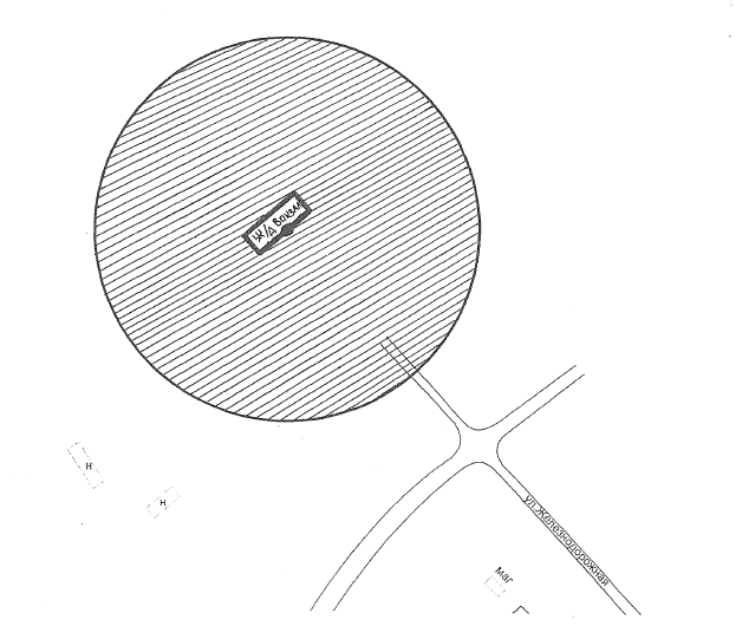 М 1:2000Условные обозначения:граница земельного участка Железнодорожный вокзалвход на территорию Железнодорожный вокзал              -  прилегающая территория; радиус — 100 метров